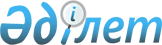 Об утверждении Перечня лекарственных средств и медицинских изделий для бесплатного и (или) льготного амбулаторного обеспечения отдельных категорий граждан Республики Казахстан с определенными заболеваниями (состояниями)Приказ Министра здравоохранения Республики Казахстан от 5 августа 2021 года № ҚР ДСМ - 75. Зарегистрирован в Министерстве юстиции Республики Казахстан 6 августа 2021 года № 23885.
      В соответствии с подпунктом 47)  статьи 7 Кодекса Республики Казахстан от 7 июля 2020 года "О здоровье народа и системе здравоохранения" ПРИКАЗЫВАЮ:
      1. Утвердить Перечень лекарственных средств и медицинских изделий для бесплатного и (или) льготного амбулаторного обеспечения отдельных категорий граждан Республики Казахстан с определенными заболеваниями (состояниями) согласно приложению 1 к настоящему приказу.
      2. Признать утратившими силу некоторые приказы Министерства здравоохранения Республики Казахстан согласно приложению 2 к настоящему приказу.
      3. Департаменту лекарственной политики Министерства здравоохранения Республики Казахстан в установленном законодательством порядке Республики Казахстан обеспечить:
      1) государственную регистрацию настоящего приказа в Министерстве юстиции Республики Казахстан;
      2) размещение настоящего приказа на интернет-ресурсе Министерства здравоохранения Республики Казахстан после его официального опубликования;
      3) в течение десяти рабочих дней после государственной регистрации настоящего приказа в Министерстве юстиции Республики Казахстан представление в Юридический департамент Министерства здравоохранения Республики Казахстан сведений об исполнении мероприятий, предусмотренных подпунктами 1) и 2) настоящего пункта.
      4. Контроль за исполнением настоящего приказа возложить на курирующего вице-министра здравоохранения Республики Казахстан.
      5. Настоящий приказ вводится в действие по истечении десяти календарных дней после дня его первого официального опубликования. Перечень лекарственных средств и медицинских изделий для бесплатного и (или) льготного амбулаторного обеспечения отдельных категорий граждан Республики Казахстан с определенными заболеваниями (состояниями)
      Сноска. Перечень - в редакции приказа Министра здравоохранения РК от 04.02.2022 № ҚР ДСМ-11 (вводится в действие с 01.01.2022). Перечень утративших силу некоторых приказов Министерства здравоохранения Республики Казахстан
      1. Приказ Министра здравоохранения Республики Казахстан от 29 августа 2017 года № 666 "Об утверждении Перечня лекарственных средств и медицинских изделий в рамках гарантированного объема бесплатной медицинской помощи и в системе обязательного социального медицинского страхования, в том числе отдельных категорий граждан с определенными заболеваниями (состояниями) бесплатными и (или) льготными лекарственными средствами, медицинскими изделиями и специализированными лечебными продуктами на амбулаторном уровне" (зарегистрирован в Реестре государственной регистрации нормативных актов под № 15724);
      2. Приказ Министра здравоохранения Республики Казахстан от 14 марта 2018 года № 105 "О внесении изменений в приказ Министра здравоохранения Республики Казахстан от 29 августа 2017 года № 666 "Об утверждении Перечня лекарственных средств и изделий медицинского назначения для обеспечения граждан в рамках гарантированного объема бесплатной медицинской помощи и в системе обязательного cоциального медицинского страхования, в том числе отдельных категорий граждан с определенными заболеваниями (состояниями) бесплатными и (или) льготными лекарственными средствами, изделиями медицинского назначения и специализированными лечебными продуктами на амбулаторном уровне" (зарегистрирован в Реестре государственной регистрации нормативных правовых актов под № 16618);
      3. Приказ Министра здравоохранения Республики Казахстан от 14 мая 2019 года № ҚР ДСМ-76 "О внесении изменений в приказ Министра здравоохранения Республики Казахстан от 29 августа 2017 года № 666 "Об утверждении Перечня лекарственных средств и изделий медицинского назначения в рамках гарантированного объема бесплатной медицинской помощи, в том числе отдельных категорий граждан с определенными заболеваниями (состояниями) бесплатными и (или) льготными лекарственными средствами и специализированными лечебными продуктами на амбулаторном уровне" (зарегистрирован в Реестре государственной регистрации нормативных правовых актов под № 18678);
      4. Приказ Министра здравоохранения Республики Казахстан от 9 января 2020 года № ҚР ДСМ-1/2020 "О внесении изменений в приказ Министра здравоохранения Республики Казахстан от 29 августа 2017 года № 666 "Об утверждении Перечня лекарственных средств и медицинских изделий в рамках гарантированного объема бесплатной медицинской помощи, в том числе отдельных категорий граждан с определенными заболеваниями (состояниями) бесплатными и (или) льготными лекарственными средствами и медицинскими изделиями на амбулаторном уровне" (зарегистрирован в Реестре государственной регистрации нормативных правовых актов под № 19852);
      5. Приказ Министра здравоохранения Республики Казахстан от 28 июля 2020 года № ҚР ДСМ-88/2020 "О внесении дополнения в приказ Министра здравоохранения Республики Казахстан от 29 августа 2017 года № 666 "Об утверждении Перечня лекарственных средств и медицинских изделий в рамках гарантированного объема бесплатной медицинской помощи и в системе обязательного социального медицинского страхования, в том числе отдельных категорий граждан с определенными заболеваниями (состояниями) бесплатными и (или) льготными лекарственными средствами, медицинскими изделиями и специализированными лечебными продуктами на амбулаторном уровне" (зарегистрирован в Реестре государственной регистрации нормативных правовых актов под № 21021).
					© 2012. РГП на ПХВ «Институт законодательства и правовой информации Республики Казахстан» Министерства юстиции Республики Казахстан
				
      Министр здравоохраненияРеспублики Казахстан 

А. Цой
Приложение 1 к приказу
Министра здравоохранения
Республики Казахстан
от 5 августа 2021 года
№ ҚР ДСМ – 75
1. Лекарственные средства в рамках гарантированного объема бесплатной медицинской помощи
1. Лекарственные средства в рамках гарантированного объема бесплатной медицинской помощи
1. Лекарственные средства в рамках гарантированного объема бесплатной медицинской помощи
1. Лекарственные средства в рамках гарантированного объема бесплатной медицинской помощи
1. Лекарственные средства в рамках гарантированного объема бесплатной медицинской помощи
1. Лекарственные средства в рамках гарантированного объема бесплатной медицинской помощи
1. Лекарственные средства в рамках гарантированного объема бесплатной медицинской помощи
№
Код МКБ-10
Наименование заболевания (состояния)
Категория граждан
Показания (степень, стадия, тяжесть течения) для назначения лекарственных средств
Наименование лекарственных средств (лекарственная форма) или медицинских изделий или специализированных лечебных продуктов
Код анатомо-терапевтическо-химической (АТХ) классификации
Болезни системы кровообращения
Болезни системы кровообращения
Болезни системы кровообращения
Болезни системы кровообращения
Болезни системы кровообращения
Болезни системы кровообращения
Болезни системы кровообращения
1
I20- I25
Ишемическая болезнь сердца
Взрослые, состоящие на динамическом наблюдении, за исключением получателей пенсионных выплат
Больные после стентирования коронарных сосудов, аортокоронарного шунтирования, инфаркта миокарда. Стенокардия напряжения III-IV ФК
Клопидогрел, таблетка
B01AC04
1
I20- I25
Ишемическая болезнь сердца
Взрослые, состоящие на динамическом наблюдении, за исключением получателей пенсионных выплат
Больные после стентирования коронарных сосудов, аортокоронарного шунтирования, инфаркта миокарда. Стенокардия напряжения III-IV ФК
Ацетилсалициловая кислота, таблетка
B01AC06
1
I20- I25
Ишемическая болезнь сердца
Взрослые, состоящие на динамическом наблюдении, за исключением получателей пенсионных выплат
Больные после стентирования коронарных сосудов, аортокоронарного шунтирования, инфаркта миокарда. Стенокардия напряжения III-IV ФК
Тикагрелор, таблетка
B01AC24
1
I20- I25
Ишемическая болезнь сердца
Взрослые, состоящие на динамическом наблюдении, за исключением получателей пенсионных выплат
Больные после стентирования коронарных сосудов, аортокоронарного шунтирования, инфаркта миокарда. Стенокардия напряжения III-IV ФК
Нитроглицерин, аэрозоль подъязычный, спрей подъязычный дозированный, таблетка подъязычная
C01DA02
1
I20- I25
Ишемическая болезнь сердца
Взрослые, состоящие на динамическом наблюдении, за исключением получателей пенсионных выплат
Больные после стентирования коронарных сосудов, аортокоронарного шунтирования, инфаркта миокарда. Стенокардия напряжения III-IV ФК
Изосорбида динитрат, спрей, таблетка
C01DA08
1
I20- I25
Ишемическая болезнь сердца
Взрослые, состоящие на динамическом наблюдении, за исключением получателей пенсионных выплат
Больные после стентирования коронарных сосудов, аортокоронарного шунтирования, инфаркта миокарда. Стенокардия напряжения III-IV ФК
Бисопролол, таблетка
C07AB07
1
I20- I25
Ишемическая болезнь сердца
Взрослые, состоящие на динамическом наблюдении, за исключением получателей пенсионных выплат
Больные после стентирования коронарных сосудов, аортокоронарного шунтирования, инфаркта миокарда. Стенокардия напряжения III-IV ФК
Амлодипин, таблетка
C08CA01
1
I20- I25
Ишемическая болезнь сердца
Взрослые, состоящие на динамическом наблюдении, за исключением получателей пенсионных выплат
Больные после стентирования коронарных сосудов, аортокоронарного шунтирования, инфаркта миокарда. Стенокардия напряжения III-IV ФК
Аторвастатин, таблетка
C10AA05
2
I10- I15
Артериальная гипертензия
Взрослые, состоящие на динамическом наблюдении, за исключением получателей пенсионных выплат
2-4 степени риска; симптоматическая артериальная гипертензия при хронических заболеваниях почек
Индапамид, таблетка, капсула
C03BA11
2
I10- I15
Артериальная гипертензия
Взрослые, состоящие на динамическом наблюдении, за исключением получателей пенсионных выплат
2-4 степени риска; симптоматическая артериальная гипертензия при хронических заболеваниях почек
Метопролол, таблетка
C07AB02
2
I10- I15
Артериальная гипертензия
Взрослые, состоящие на динамическом наблюдении, за исключением получателей пенсионных выплат
2-4 степени риска; симптоматическая артериальная гипертензия при хронических заболеваниях почек
Бисопролол, таблетка
C07AB07
2
I10- I15
Артериальная гипертензия
Взрослые, состоящие на динамическом наблюдении, за исключением получателей пенсионных выплат
2-4 степени риска; симптоматическая артериальная гипертензия при хронических заболеваниях почек
Амлодипин, таблетка
C08CA01
2
I10- I15
Артериальная гипертензия
Взрослые, состоящие на динамическом наблюдении, за исключением получателей пенсионных выплат
2-4 степени риска; симптоматическая артериальная гипертензия при хронических заболеваниях почек
Эналаприл, таблетка
C09AA02
2
I10- I15
Артериальная гипертензия
Взрослые, состоящие на динамическом наблюдении, за исключением получателей пенсионных выплат
2-4 степени риска; симптоматическая артериальная гипертензия при хронических заболеваниях почек
Периндоприл, таблетка
C09AA04
2
I10- I15
Артериальная гипертензия
Взрослые, состоящие на динамическом наблюдении, за исключением получателей пенсионных выплат
2-4 степени риска; симптоматическая артериальная гипертензия при хронических заболеваниях почек
Фозиноприл, таблетка
C09AA09
2
I10- I15
Артериальная гипертензия
Взрослые, состоящие на динамическом наблюдении, за исключением получателей пенсионных выплат
2-4 степени риска; симптоматическая артериальная гипертензия при хронических заболеваниях почек
Кандесартан, таблетка
C09CA06
2
I10- I15
Артериальная гипертензия
Взрослые, состоящие на динамическом наблюдении, за исключением получателей пенсионных выплат
При неэффективности базовой терапии
Моксонидин, таблетка
C02AC05
3
I47, I48
Аритмии
Взрослые, состоящие на динамическом наблюдении, за исключением получателей пенсионных выплат
Фибрилляция предсердий (пароксизмальная, персистирующая, постоянная), в том числе после выполнения радиочастотной аблации (РЧА)
Варфарин, таблетка
B01AA03
3
I47, I48
Аритмии
Взрослые, состоящие на динамическом наблюдении, за исключением получателей пенсионных выплат
Фибрилляция предсердий (пароксизмальная, персистирующая, постоянная), в том числе после выполнения радиочастотной аблации (РЧА)
Дабигатрана этексилат, капсулы
B01AE07
3
I47, I48
Аритмии
Взрослые, состоящие на динамическом наблюдении, за исключением получателей пенсионных выплат
Фибрилляция предсердий (пароксизмальная, персистирующая, постоянная), в том числе после выполнения радиочастотной аблации (РЧА)
Дигоксин, таблетка
C01AA05
3
I47, I48
Аритмии
Взрослые, состоящие на динамическом наблюдении, за исключением получателей пенсионных выплат
Фибрилляция предсердий (пароксизмальная, персистирующая, постоянная), в том числе после выполнения радиочастотной аблации (РЧА)
Пропафенон, таблетка
C01BC03
3
I47, I48
Аритмии
Взрослые, состоящие на динамическом наблюдении, за исключением получателей пенсионных выплат
Фибрилляция предсердий (пароксизмальная, персистирующая, постоянная), в том числе после выполнения радиочастотной аблации (РЧА)
Амиодарон, таблетка
C01BD01
3
I47, I48
Аритмии
Взрослые, состоящие на динамическом наблюдении, за исключением получателей пенсионных выплат
Фибрилляция предсердий (пароксизмальная, персистирующая, постоянная), в том числе после выполнения радиочастотной аблации (РЧА)
Бисопролол, таблетка
C07AB07
3
I47, I48
Аритмии
Взрослые, состоящие на динамическом наблюдении, за исключением получателей пенсионных выплат
Фибрилляция предсердий (пароксизмальная, персистирующая, постоянная), в том числе после выполнения радиочастотной аблации (РЧА)
Верапамил, таблетка, капсула
C08DA01
4
I50, I42
Хроническая сердечная недостаточность
Взрослые, состоящие на динамическом наблюдении, за исключением получателей пенсионных выплат
II-IV функциональные классы по NYHA, в том числе дилатационная кардиомиопатия и другие причины хронической сердечной недостаточности, не связанные с артериальной гипертензией и ишемической болезнью сердца
Дигоксин, таблетка
C01AA05
4
I50, I42
Хроническая сердечная недостаточность
Взрослые, состоящие на динамическом наблюдении, за исключением получателей пенсионных выплат
II-IV функциональные классы по NYHA, в том числе дилатационная кардиомиопатия и другие причины хронической сердечной недостаточности, не связанные с артериальной гипертензией и ишемической болезнью сердца
Торасемид, таблетка
C03CA04
4
I50, I42
Хроническая сердечная недостаточность
Взрослые, состоящие на динамическом наблюдении, за исключением получателей пенсионных выплат
II-IV функциональные классы по NYHA, в том числе дилатационная кардиомиопатия и другие причины хронической сердечной недостаточности, не связанные с артериальной гипертензией и ишемической болезнью сердца
Спиронолактон, таблетка, капсула
C03DA01
4
I50, I42
Хроническая сердечная недостаточность
Взрослые, состоящие на динамическом наблюдении, за исключением получателей пенсионных выплат
II-IV функциональные классы по NYHA, в том числе дилатационная кардиомиопатия и другие причины хронической сердечной недостаточности, не связанные с артериальной гипертензией и ишемической болезнью сердца
Бисопролол, таблетка
C07AB07
4
I50, I42
Хроническая сердечная недостаточность
Взрослые, состоящие на динамическом наблюдении, за исключением получателей пенсионных выплат
II-IV функциональные классы по NYHA, в том числе дилатационная кардиомиопатия и другие причины хронической сердечной недостаточности, не связанные с артериальной гипертензией и ишемической болезнью сердца
Карведилол, таблетка
C07AG02
4
I50, I42
Хроническая сердечная недостаточность
Взрослые, состоящие на динамическом наблюдении, за исключением получателей пенсионных выплат
II-IV функциональные классы по NYHA, в том числе дилатационная кардиомиопатия и другие причины хронической сердечной недостаточности, не связанные с артериальной гипертензией и ишемической болезнью сердца
Рамиприл, таблетка, капсула
C09AA05
4
I50, I42
Хроническая сердечная недостаточность
Взрослые, состоящие на динамическом наблюдении, за исключением получателей пенсионных выплат
II-IV функциональные классы по NYHA, в том числе дилатационная кардиомиопатия и другие причины хронической сердечной недостаточности, не связанные с артериальной гипертензией и ишемической болезнью сердца
Кандесартан, таблетка
C09CA06
5
I05-I09, 
I34-I39
Поражения клапанов сердца (больные с протезированными клапанами сердца)
Взрослые, состоящие на динамическом наблюдении, за исключением получателей пенсионных выплат
Все стадии и степени тяжести
Варфарин, таблетка
B01AA03
6
I27.0
Первичная легочная гипертензия
Все категории, состоящие на динамическом наблюдении
Все стадии и степени тяжести
Илопрост, раствор для ингаляций
B01AC11
6
I27.0
Первичная легочная гипертензия
Все категории, состоящие на динамическом наблюдении
Все стадии и степени тяжести
Бозентан, таблетка
C02KX01
6
I27.0
Первичная легочная гипертензия
Все категории, состоящие на динамическом наблюдении
Все стадии и степени тяжести
Силденафил, таблетка
G04BE03
Болезни органов дыхания
Болезни органов дыхания
Болезни органов дыхания
Болезни органов дыхания
Болезни органов дыхания
Болезни органов дыхания
Болезни органов дыхания
7
J45
Бронхиальная астма
Взрослые, состоящие на динамическом наблюдении, за исключением получателей пенсионных выплат
Все стадии и степени тяжести
Преднизолон, таблетка
H02AB06
7
J45
Бронхиальная астма
Взрослые, состоящие на динамическом наблюдении, за исключением получателей пенсионных выплат
Все стадии и степени тяжести
Сальбутамол, аэрозоль для ингаляций, раствор для небулайзера
R03AC02
7
J45
Бронхиальная астма
Взрослые, состоящие на динамическом наблюдении, за исключением получателей пенсионных выплат
Все стадии и степени тяжести
Сальметерол и Флутиказон, аэрозоль для ингаляций дозированный, порошок для ингаляций
R03AK06
7
J45
Бронхиальная астма
Взрослые, состоящие на динамическом наблюдении, за исключением получателей пенсионных выплат
Все стадии и степени тяжести
Формотерол и Будесонид, порошок для ингаляций, аэрозоль для ингаляций дозированный
R03AK07
7
J45
Бронхиальная астма
Взрослые, состоящие на динамическом наблюдении, за исключением получателей пенсионных выплат
Все стадии и степени тяжести
Беклометазон, аэрозоль для ингаляций дозированный
R03BA01
7
J45
Бронхиальная астма
Взрослые, состоящие на динамическом наблюдении, за исключением получателей пенсионных выплат
Все стадии и степени тяжести
Будесонид, порошок, суспензия для ингаляций
R03BA02
7
J45
Бронхиальная астма
Взрослые, состоящие на динамическом наблюдении, за исключением получателей пенсионных выплат
Все стадии и степени тяжести
Флутиказон, аэрозоль для ингаляций
R03BA05
7
J45
Бронхиальная астма
Взрослые, состоящие на динамическом наблюдении, за исключением получателей пенсионных выплат
Все стадии и степени тяжести
Циклезонид, аэрозоль для ингаляций дозированный
R03BA08
8
J44
Хроническая обструктивная болезнь легких
Взрослые, состоящие на динамическом наблюдении, за исключением получателей пенсионных выплат
В стадии обострения и ремиссии
Индакатерол, порошок для ингаляций
R03AC18
8
J44
Хроническая обструктивная болезнь легких
Взрослые, состоящие на динамическом наблюдении, за исключением получателей пенсионных выплат
В стадии обострения и ремиссии
Сальметерол и Флутиказон, аэрозоль для ингаляций, порошок для ингаляций
R03AK06
8
J44
Хроническая обструктивная болезнь легких
Взрослые, состоящие на динамическом наблюдении, за исключением получателей пенсионных выплат
В стадии обострения и ремиссии
Формотерол и Будесонид, порошок для ингаляций, аэрозоль для ингаляций дозированный
R03AK07
8
J44
Хроническая обструктивная болезнь легких
Взрослые, состоящие на динамическом наблюдении, за исключением получателей пенсионных выплат
В стадии обострения и ремиссии
Фенотерол и Ипратропия бромид, раствор для ингаляций, аэрозоль для ингаляций
R03AL01
8
J44
Хроническая обструктивная болезнь легких
Взрослые, состоящие на динамическом наблюдении, за исключением получателей пенсионных выплат
В стадии обострения и ремиссии
Тиотропия бромид, раствор для ингаляций, капсула с порошком для ингаляций в комплекте с ингалятором
R03BB04
8
J44
Хроническая обструктивная болезнь легких
Взрослые, состоящие на динамическом наблюдении, за исключением получателей пенсионных выплат
В стадии обострения и ремиссии
Рофлумиласт, таблетка
R03DX07
9
J84
Интерстициальные болезни легких
Взрослые, состоящие на динамическом наблюдении
Все категории
Нинтеданиб, капсула
L01XE31
9
J84
Интерстициальные болезни легких
Взрослые, состоящие на динамическом наблюдении
Все категории
Пирфенидон, капсула/ таблетка
L04AX05
Инфекционные и паразитарные болезни
Инфекционные и паразитарные болезни
Инфекционные и паразитарные болезни
Инфекционные и паразитарные болезни
Инфекционные и паразитарные болезни
Инфекционные и паразитарные болезни
Инфекционные и паразитарные болезни
10
U07.1 U07.2
Коронавирусная инфекция COVID 19
Взрослые, за исключением получателей пенсионных выплат
Легкая, средняя, степени тяжести без факторов риска (клиника ОРВИ)
Ибупрофен, таблетка
M01AE01
10
U07.1 U07.2
Коронавирусная инфекция COVID 19
Взрослые, за исключением получателей пенсионных выплат
Легкая, средняя, степени тяжести без факторов риска (клиника ОРВИ)
Парацетамол, таблетка
N02BE01
10
U07.1 U07.2
Коронавирусная инфекция COVID 19
Взрослые, за исключением получателей пенсионных выплат
Пневмония, вероятный случай у пациентов средней степени тяжести с факторами риска тромбоэмболии
Дабигатран, капсула
B01AE07
10
U07.1 U07.2
Коронавирусная инфекция COVID 19
Взрослые, за исключением получателей пенсионных выплат
Пневмония, вероятный случай у пациентов средней степени тяжести с факторами риска тромбоэмболии
Ривароксабан, таблетка
B01AF01
10
U07.1 U07.2
Коронавирусная инфекция COVID 19
Взрослые, за исключением получателей пенсионных выплат
Пневмония, вероятный случай у пациентов средней степени тяжести с факторами риска тромбоэмболии
Апиксабан, таблетка
B01AF02
10
U07.1 U07.2
Коронавирусная инфекция COVID 19
Взрослые, за исключением получателей пенсионных выплат
Пневмония, вероятный случай у пациентов средней степени тяжести с факторами риска тромбоэмболии
Ибупрофен, таблетка
M01AE01
10
U07.1 U07.2
Коронавирусная инфекция COVID 19
Взрослые, за исключением получателей пенсионных выплат
Пневмония, вероятный случай у пациентов средней степени тяжести с факторами риска тромбоэмболии
Парацетамол, таблетка
N02BE01
Болезни кожи и подкожной клетчатки
Болезни кожи и подкожной клетчатки
Болезни кожи и подкожной клетчатки
Болезни кожи и подкожной клетчатки
Болезни кожи и подкожной клетчатки
Болезни кожи и подкожной клетчатки
Болезни кожи и подкожной клетчатки
11
L13, Q81
Буллезный эпидермолиз
Все категории, состоящие на динамическом наблюдении
Все стадии и степени тяжести
Хлоргексидин*, раствор
D08AC02
12
L10
Пузырчатка
Взрослые, состоящие на динамическом наблюдении
Все стадии и степени тяжести
Преднизолон, таблетка
H02AB06
12
L10
Пузырчатка
Взрослые, состоящие на динамическом наблюдении
Все стадии и степени тяжести
Лоратадин, таблетка
R06AX13
Болезни органов пищеварения
Болезни органов пищеварения
Болезни органов пищеварения
Болезни органов пищеварения
Болезни органов пищеварения
Болезни органов пищеварения
Болезни органов пищеварения
13
B18.2, К74
Хронический вирусный гепатит С, включая стадию цирроза печени
Взрослые, состоящие на динамическом наблюдении, за исключением получателей пенсионных выплат
Все стадии и степени тяжести
Рибавирин, капсула, таблетка
J05AB04
13
B18.2, К74
Хронический вирусный гепатит С, включая стадию цирроза печени
Взрослые, состоящие на динамическом наблюдении, за исключением получателей пенсионных выплат
Все стадии и степени тяжести
Софосбувир, таблетка
J05AP08
14
B18.0, В18.1
Вирусный гепатит В с дельта и без дельта агента
Взрослые, состоящие на динамическом наблюдении, за исключением получателей пенсионных выплат
Все стадии и степени тяжести
Тенофовир, таблетка
J05AF07
14
B18.0, В18.1
Вирусный гепатит В с дельта и без дельта агента
Взрослые, состоящие на динамическом наблюдении, за исключением получателей пенсионных выплат
Все стадии и степени тяжести
Пегинтерферон альфа 2а, раствор для инъекций
L03AB11
15
K50
Болезнь Крона
Все категории, состоящие на динамическом наблюдении
Все стадии и степени тяжести
Месалазин, таблетка, гранулы, суппозитория, суспензия ректальная
A07EC02
15
K50
Болезнь Крона
Все категории, состоящие на динамическом наблюдении
Все стадии и степени тяжести
Преднизолон, таблетка
H02AB06
15
K50
Болезнь Крона
Все категории, состоящие на динамическом наблюдении
Все стадии и степени тяжести
Метотрексат, раствор для инъекций
L01BA01
15
K50
Болезнь Крона
Все категории, состоящие на динамическом наблюдении
Все стадии и степени тяжести
Азатиоприн, таблетка
L04AX01
15
K50
Болезнь Крона
Все категории, состоящие на динамическом наблюдении
При неэффективности базисной иммуносупрессивной терапии по решению врачебно-консультативной комиссии медицинской организации с участием профильных специалистов
Адалимумаб, раствор для инъекций
L04AB04
15
K50
Болезнь Крона
Все категории, состоящие на динамическом наблюдении
При неэффективности базисной иммуносупрессивной терапии по решению врачебно-консультативной комиссии медицинской организации с участием профильных специалистов
Устекинумаб, раствор для инъекций, концентрат для приготовления раствора для инфузий
L04AC05
16
K51
Язвенный колит
Все категории, состоящие на динамическом наблюдении
Все стадии и степени тяжести
Месалазин, таблетка, гранулы, суппозитория, суспензия ректальная
A07EC02
16
K51
Язвенный колит
Все категории, состоящие на динамическом наблюдении
Все стадии и степени тяжести
Преднизолон, таблетка
H02AB06
16
K51
Язвенный колит
Все категории, состоящие на динамическом наблюдении
Все стадии и степени тяжести
Метотрексат, раствор для инъекций
L01BA01
16
K51
Язвенный колит
Все категории, состоящие на динамическом наблюдении
Все стадии и степени тяжести
Азатиоприн, таблетка
L04AX01
16
K51
Язвенный колит
Все категории, состоящие на динамическом наблюдении
При неэффективности базисной иммуносупрессивной терапии по решению врачебно-консультативной комиссии медицинской организации с участием профильных специалистов
Голимумаб, раствор для инъекций
L04AВ06
17
K25- K26
Язвенная болезнь желудка и 12-перстной кишки
Взрослые, состоящие на динамическом наблюдении, за исключением получателей пенсионных выплат
В период обострения. Антибактериальные препараты назначаются при выявлении H.​Pylori
Омепразол, капсула
A02BC01
17
K25- K26
Язвенная болезнь желудка и 12-перстной кишки
Взрослые, состоящие на динамическом наблюдении, за исключением получателей пенсионных выплат
В период обострения. Антибактериальные препараты назначаются при выявлении H.​Pylori
Висмута трикалия дицитрат, таблетка
A02BX05
17
K25- K26
Язвенная болезнь желудка и 12-перстной кишки
Взрослые, состоящие на динамическом наблюдении, за исключением получателей пенсионных выплат
В период обострения. Антибактериальные препараты назначаются при выявлении H.​Pylori
Амоксициллин, таблетка, капсула, порошок для приготовления оральной суспензии
J01CA04
17
K25- K26
Язвенная болезнь желудка и 12-перстной кишки
Взрослые, состоящие на динамическом наблюдении, за исключением получателей пенсионных выплат
В период обострения. Антибактериальные препараты назначаются при выявлении H.​Pylori
Кларитромицин, таблетка
J01FA09
17
K25- K26
Язвенная болезнь желудка и 12-перстной кишки
Взрослые, состоящие на динамическом наблюдении, за исключением получателей пенсионных выплат
В период обострения. Антибактериальные препараты назначаются при выявлении H.​Pylori
Метронидазол, таблетка
J01XD01
Болезни крови, кроветворных органов и отдельные нарушения, вовлекающие иммунный механизм
Болезни крови, кроветворных органов и отдельные нарушения, вовлекающие иммунный механизм
Болезни крови, кроветворных органов и отдельные нарушения, вовлекающие иммунный механизм
Болезни крови, кроветворных органов и отдельные нарушения, вовлекающие иммунный механизм
Болезни крови, кроветворных органов и отдельные нарушения, вовлекающие иммунный механизм
Болезни крови, кроветворных органов и отдельные нарушения, вовлекающие иммунный механизм
Болезни крови, кроветворных органов и отдельные нарушения, вовлекающие иммунный механизм
18
D45-47.9, С81– С96 D56, D57, D59.5, D61, D69.3, D76.0 
Злокачественные новообразования лимфоидной, кроветворной и родственных им тканей, включая миелодисплатические синдромы, включая некоторые заболевания крови, в том числе апластическую анемию и имунную тромбоцитопению
Взрослые, состоящие на динамическом наблюдении, за исключением получателей пенсионных выплат
Все стадии и степени тяжести при верифицированном диагнозе
Элтромбопаг, таблетка
B02BX05
18
D45-47.9, С81– С96 D56, D57, D59.5, D61, D69.3, D76.0 
Злокачественные новообразования лимфоидной, кроветворной и родственных им тканей, включая миелодисплатические синдромы, включая некоторые заболевания крови, в том числе апластическую анемию и имунную тромбоцитопению
Взрослые, состоящие на динамическом наблюдении, за исключением получателей пенсионных выплат
Все стадии и степени тяжести при верифицированном диагнозе
Эпоэтин зета, раствор для инъекций
B03XA01
18
D45-47.9, С81– С96 D56, D57, D59.5, D61, D69.3, D76.0 
Злокачественные новообразования лимфоидной, кроветворной и родственных им тканей, включая миелодисплатические синдромы, включая некоторые заболевания крови, в том числе апластическую анемию и имунную тромбоцитопению
Взрослые, состоящие на динамическом наблюдении, за исключением получателей пенсионных выплат
Все стадии и степени тяжести при верифицированном диагнозе
Эпоэтин бета, раствор для инъекций
B03XA01
18
D45-47.9, С81– С96 D56, D57, D59.5, D61, D69.3, D76.0 
Злокачественные новообразования лимфоидной, кроветворной и родственных им тканей, включая миелодисплатические синдромы, включая некоторые заболевания крови, в том числе апластическую анемию и имунную тромбоцитопению
Взрослые, состоящие на динамическом наблюдении, за исключением получателей пенсионных выплат
Все стадии и степени тяжести при верифицированном диагнозе
Эпоэтин альфа, раствор для инъекций
B03XA01
18
D45-47.9, С81– С96 D56, D57, D59.5, D61, D69.3, D76.0 
Злокачественные новообразования лимфоидной, кроветворной и родственных им тканей, включая миелодисплатические синдромы, включая некоторые заболевания крови, в том числе апластическую анемию и имунную тромбоцитопению
Взрослые, состоящие на динамическом наблюдении, за исключением получателей пенсионных выплат
Все стадии и степени тяжести при верифицированном диагнозе
Дексаметазон, таблетка
H02AB02
18
D45-47.9, С81– С96 D56, D57, D59.5, D61, D69.3, D76.0 
Злокачественные новообразования лимфоидной, кроветворной и родственных им тканей, включая миелодисплатические синдромы, включая некоторые заболевания крови, в том числе апластическую анемию и имунную тромбоцитопению
Взрослые, состоящие на динамическом наблюдении, за исключением получателей пенсионных выплат
Все стадии и степени тяжести при верифицированном диагнозе
Преднизолон, таблетка
H02AB06
18
D45-47.9, С81– С96 D56, D57, D59.5, D61, D69.3, D76.0 
Злокачественные новообразования лимфоидной, кроветворной и родственных им тканей, включая миелодисплатические синдромы, включая некоторые заболевания крови, в том числе апластическую анемию и имунную тромбоцитопению
Взрослые, состоящие на динамическом наблюдении, за исключением получателей пенсионных выплат
Все стадии и степени тяжести при верифицированном диагнозе
Хлорамбуцил, таблетка
L01AA02
18
D45-47.9, С81– С96 D56, D57, D59.5, D61, D69.3, D76.0 
Злокачественные новообразования лимфоидной, кроветворной и родственных им тканей, включая миелодисплатические синдромы, включая некоторые заболевания крови, в том числе апластическую анемию и имунную тромбоцитопению
Взрослые, состоящие на динамическом наблюдении, за исключением получателей пенсионных выплат
Все стадии и степени тяжести при верифицированном диагнозе
Мелфалан, таблетка
L01AA03
18
D45-47.9, С81– С96 D56, D57, D59.5, D61, D69.3, D76.0 
Злокачественные новообразования лимфоидной, кроветворной и родственных им тканей, включая миелодисплатические синдромы, включая некоторые заболевания крови, в том числе апластическую анемию и имунную тромбоцитопению
Взрослые, состоящие на динамическом наблюдении, за исключением получателей пенсионных выплат
Все стадии и степени тяжести при верифицированном диагнозе
Метотрексат, таблетка, раствор для инъекций
L01BA01
18
D45-47.9, С81– С96 D56, D57, D59.5, D61, D69.3, D76.0 
Злокачественные новообразования лимфоидной, кроветворной и родственных им тканей, включая миелодисплатические синдромы, включая некоторые заболевания крови, в том числе апластическую анемию и имунную тромбоцитопению
Взрослые, состоящие на динамическом наблюдении, за исключением получателей пенсионных выплат
Все стадии и степени тяжести при верифицированном диагнозе
Меркаптопурин, таблетка
L01BB02
18
D45-47.9, С81– С96 D56, D57, D59.5, D61, D69.3, D76.0 
Злокачественные новообразования лимфоидной, кроветворной и родственных им тканей, включая миелодисплатические синдромы, включая некоторые заболевания крови, в том числе апластическую анемию и имунную тромбоцитопению
Взрослые, состоящие на динамическом наблюдении, за исключением получателей пенсионных выплат
Все стадии и степени тяжести при верифицированном диагнозе
Цитарабин, порошок лиофилизированный для приготовления раствора для инъекций
L01BC01
18
D45-47.9, С81– С96 D56, D57, D59.5, D61, D69.3, D76.0 
Злокачественные новообразования лимфоидной, кроветворной и родственных им тканей, включая миелодисплатические синдромы, включая некоторые заболевания крови, в том числе апластическую анемию и имунную тромбоцитопению
Взрослые, состоящие на динамическом наблюдении, за исключением получателей пенсионных выплат
Все стадии и степени тяжести при верифицированном диагнозе
Винбластин, лиофилизат для приготовления раствора, раствор для инъекций
L01CA01
18
D45-47.9, С81– С96 D56, D57, D59.5, D61, D69.3, D76.0 
Злокачественные новообразования лимфоидной, кроветворной и родственных им тканей, включая миелодисплатические синдромы, включая некоторые заболевания крови, в том числе апластическую анемию и имунную тромбоцитопению
Взрослые, состоящие на динамическом наблюдении, за исключением получателей пенсионных выплат
Все стадии и степени тяжести при верифицированном диагнозе
Иматиниб, таблетка, капсула
L01XE01
18
D45-47.9, С81– С96 D56, D57, D59.5, D61, D69.3, D76.0 
Злокачественные новообразования лимфоидной, кроветворной и родственных им тканей, включая миелодисплатические синдромы, включая некоторые заболевания крови, в том числе апластическую анемию и имунную тромбоцитопению
Взрослые, состоящие на динамическом наблюдении, за исключением получателей пенсионных выплат
Все стадии и степени тяжести при верифицированном диагнозе
Дазатиниб, таблетка
L01XE06
18
D45-47.9, С81– С96 D56, D57, D59.5, D61, D69.3, D76.0 
Злокачественные новообразования лимфоидной, кроветворной и родственных им тканей, включая миелодисплатические синдромы, включая некоторые заболевания крови, в том числе апластическую анемию и имунную тромбоцитопению
Взрослые, состоящие на динамическом наблюдении, за исключением получателей пенсионных выплат
Все стадии и степени тяжести при верифицированном диагнозе
Нилотиниб, капсула
L01XE08
18
D45-47.9, С81– С96 D56, D57, D59.5, D61, D69.3, D76.0 
Злокачественные новообразования лимфоидной, кроветворной и родственных им тканей, включая миелодисплатические синдромы, включая некоторые заболевания крови, в том числе апластическую анемию и имунную тромбоцитопению
Взрослые, состоящие на динамическом наблюдении, за исключением получателей пенсионных выплат
Все стадии и степени тяжести при верифицированном диагнозе
Руксолитиниб, таблетка
L01XE18
18
D45-47.9, С81– С96 D56, D57, D59.5, D61, D69.3, D76.0 
Злокачественные новообразования лимфоидной, кроветворной и родственных им тканей, включая миелодисплатические синдромы, включая некоторые заболевания крови, в том числе апластическую анемию и имунную тромбоцитопению
Взрослые, состоящие на динамическом наблюдении, за исключением получателей пенсионных выплат
Все стадии и степени тяжести при верифицированном диагнозе
Ибрутиниб, капсула
L01XE27
18
D45-47.9, С81– С96 D56, D57, D59.5, D61, D69.3, D76.0 
Злокачественные новообразования лимфоидной, кроветворной и родственных им тканей, включая миелодисплатические синдромы, включая некоторые заболевания крови, в том числе апластическую анемию и имунную тромбоцитопению
Взрослые, состоящие на динамическом наблюдении, за исключением получателей пенсионных выплат
Все стадии и степени тяжести при верифицированном диагнозе
Гидроксикарбамид, капсула
L01XX05
18
D45-47.9, С81– С96 D56, D57, D59.5, D61, D69.3, D76.0 
Злокачественные новообразования лимфоидной, кроветворной и родственных им тканей, включая миелодисплатические синдромы, включая некоторые заболевания крови, в том числе апластическую анемию и имунную тромбоцитопению
Взрослые, состоящие на динамическом наблюдении, за исключением получателей пенсионных выплат
Все стадии и степени тяжести при верифицированном диагнозе
Третиноин*, капсула
L01XX14
18
D45-47.9, С81– С96 D56, D57, D59.5, D61, D69.3, D76.0 
Злокачественные новообразования лимфоидной, кроветворной и родственных им тканей, включая миелодисплатические синдромы, включая некоторые заболевания крови, в том числе апластическую анемию и имунную тромбоцитопению
Взрослые, состоящие на динамическом наблюдении, за исключением получателей пенсионных выплат
Все стадии и степени тяжести при верифицированном диагнозе
Интерферон альфа 2b, порошок лиофилизированный для приготовления раствора для инъекций
L03AB05
18
D45-47.9, С81– С96 D56, D57, D59.5, D61, D69.3, D76.0 
Злокачественные новообразования лимфоидной, кроветворной и родственных им тканей, включая миелодисплатические синдромы, включая некоторые заболевания крови, в том числе апластическую анемию и имунную тромбоцитопению
Взрослые, состоящие на динамическом наблюдении, за исключением получателей пенсионных выплат
Все стадии и степени тяжести при верифицированном диагнозе
Циклоспорин, капсула, раствор для приема внутрь
L04AD01
18
D45-47.9, С81– С96 D56, D57, D59.5, D61, D69.3, D76.0 
Злокачественные новообразования лимфоидной, кроветворной и родственных им тканей, включая миелодисплатические синдромы, включая некоторые заболевания крови, в том числе апластическую анемию и имунную тромбоцитопению
Взрослые, состоящие на динамическом наблюдении, за исключением получателей пенсионных выплат
Все стадии и степени тяжести при верифицированном диагнозе
Талидомид, капсула
L04AX02
18
D45-47.9, С81– С96 D56, D57, D59.5, D61, D69.3, D76.0 
Злокачественные новообразования лимфоидной, кроветворной и родственных им тканей, включая миелодисплатические синдромы, включая некоторые заболевания крови, в том числе апластическую анемию и имунную тромбоцитопению
Взрослые, состоящие на динамическом наблюдении, за исключением получателей пенсионных выплат
Все стадии и степени тяжести при верифицированном диагнозе
Леналидомид, капсула
L04AX04
18
D45-47.9, С81– С96 D56, D57, D59.5, D61, D69.3, D76.0 
Злокачественные новообразования лимфоидной, кроветворной и родственных им тканей, включая миелодисплатические синдромы, включая некоторые заболевания крови, в том числе апластическую анемию и имунную тромбоцитопению
Взрослые, состоящие на динамическом наблюдении, за исключением получателей пенсионных выплат
Все стадии и степени тяжести при верифицированном диагнозе
Клодроновая кислота, таблетка
M05BA02
18
D45-47.9, С81– С96 D56, D57, D59.5, D61, D69.3, D76.0 
Злокачественные новообразования лимфоидной, кроветворной и родственных им тканей, включая миелодисплатические синдромы, включая некоторые заболевания крови, в том числе апластическую анемию и имунную тромбоцитопению
Взрослые, состоящие на динамическом наблюдении, за исключением получателей пенсионных выплат
Все стадии и степени тяжести при верифицированном диагнозе
Деферазирокс, таблетка
V03AC03
19
D66- D68
Наследственные дефициты факторов свертывания крови
Все категории, состоящие на динамическом наблюдении
Все стадии и степени тяжести
Фактор свертывания крови VIII (плазменный), лиофилизат/порошок лиофилизированный для приготовления раствора для внутривенного введения/лиофилизированный порошок для приготовления раствора для инъекций
B02BD02
19
D66- D68
Наследственные дефициты факторов свертывания крови
Все категории, состоящие на динамическом наблюдении
Все стадии и степени тяжести
Фактор свертывания крови VIII (рекомбинантный), лиофилизат/порошок лиофилизированный для приготовления раствора для внутривенного введения/порошок лиофилизированный для инъекций
B02BD02
19
D66- D68
Наследственные дефициты факторов свертывания крови
Все категории, состоящие на динамическом наблюдении
Все стадии и степени тяжести
Антиингибиторный коагулянтный комплекс, лиофилизат для приготовления раствора для инфузий
B02BD03
19
D66- D68
Наследственные дефициты факторов свертывания крови
Все категории, состоящие на динамическом наблюдении
Все стадии и степени тяжести
Фактор свертывания крови IX (плазменный), лиофилизат для приготовления раствора для внутривенного введения/лиофилизат/ лиофилизированный порошок для приготовления раствора для инфузий
B02BD04
19
D66- D68
Наследственные дефициты факторов свертывания крови
Все категории, состоящие на динамическом наблюдении
Все стадии и степени тяжести
Фактор свертывания крови IX (рекомбинантный), лиофилизат для приготовления раствора для внутривенного введения/лиофилизат/лиофилизированный порошок для приготовления раствора для инфузий
B02BD04
19
D66- D68
Наследственные дефициты факторов свертывания крови
Все категории, состоящие на динамическом наблюдении
Все стадии и степени тяжести
Фактор Виллебранда и фактор свертывания крови VIII в комбинации, лиофилизат для приготовления раствора для инфузий/лиофилизат для приготовления раствора для внутривенного введения
B02BD06
19
D66- D68
Наследственные дефициты факторов свертывания крови
Все категории, состоящие на динамическом наблюдении
Все стадии и степени тяжести
Эптаког альфа (активированный), лиофилизат для приготовления раствора для внутривенного введения
B02BD08
19
D66- D68
Наследственные дефициты факторов свертывания крови
Все категории, состоящие на динамическом наблюдении
Все стадии и степени тяжести
Эмицизумаб, раствор для инъекций
В02ВХ06
20
D80- D89
Аутоиммунные заболевания и иммунодефицитные состояния
Все категории, состоящие на динамическом наблюдении
Все стадии и степени тяжести
Иммуноглобулин нормальный человеческий (для внесосудистого введения), раствор для инъекций для подкожного введения
J06BA01
Болезни эндокринной системы, расстройства питания и нарушения обмена веществ
Болезни эндокринной системы, расстройства питания и нарушения обмена веществ
Болезни эндокринной системы, расстройства питания и нарушения обмена веществ
Болезни эндокринной системы, расстройства питания и нарушения обмена веществ
Болезни эндокринной системы, расстройства питания и нарушения обмена веществ
Болезни эндокринной системы, расстройства питания и нарушения обмена веществ
Болезни эндокринной системы, расстройства питания и нарушения обмена веществ
21
E10-Е11
Диабет сахарный
Взрослые, состоящие на динамическом наблюдении, за исключением получателей пенсионных выплат
Все стадии и степени сахарного диабета 2 типа. Без осложнений, выбор терапии обосновывается врачом ВОП и/или эндокринологом, достижение целевого уровня гликированного гемоглобина, в комплексе с диабетическим образованием и изменением образа жизни.
Метформин, таблетка
A10BA02
21
E10-Е11
Диабет сахарный
Взрослые, состоящие на динамическом наблюдении, за исключением получателей пенсионных выплат
Все стадии и степени сахарного диабета 2 типа. Без осложнений, выбор терапии обосновывается врачом ВОП и/или эндокринологом, достижение целевого уровня гликированного гемоглобина, в комплексе с диабетическим образованием и изменением образа жизни.
Гликлазид, таблетка
A10BB09
21
E10-Е11
Диабет сахарный
Взрослые, состоящие на динамическом наблюдении, за исключением получателей пенсионных выплат
Все стадии и степени сахарного диабета 2 типа. Без осложнений, выбор терапии обосновывается врачом ВОП и/или эндокринологом, достижение целевого уровня гликированного гемоглобина, в комплексе с диабетическим образованием и изменением образа жизни.
Глимепирид, таблетка
A10BB12
21
E10-Е11
Диабет сахарный
Взрослые, состоящие на динамическом наблюдении, за исключением получателей пенсионных выплат
Все стадии и степени сахарного диабета 2 типа. Без осложнений, выбор терапии обосновывается врачом ВОП и/или эндокринологом, достижение целевого уровня гликированного гемоглобина, в комплексе с диабетическим образованием и изменением образа жизни.
Линаглиптин, таблетка
A10BH05
21
E10-Е11
Диабет сахарный
Взрослые, состоящие на динамическом наблюдении, за исключением получателей пенсионных выплат
Все стадии и степени сахарного диабета 2 типа. Без осложнений, выбор терапии обосновывается врачом ВОП и/или эндокринологом, достижение целевого уровня гликированного гемоглобина, в комплексе с диабетическим образованием и изменением образа жизни.
Репаглинид, таблетка
A10BX02
21
E10-Е11
Диабет сахарный
Взрослые, состоящие на динамическом наблюдении, за исключением получателей пенсионных выплат
Все стадии и степени сахарного диабета 2 типа. Без осложнений, выбор терапии обосновывается врачом ВОП и/или эндокринологом, достижение целевого уровня гликированного гемоглобина, в комплексе с диабетическим образованием и изменением образа жизни.
Вилдаглиптин, таблетка
А10ВН02
21
E10-Е11
Диабет сахарный
Взрослые, состоящие на динамическом наблюдении, за исключением получателей пенсионных выплат
Все стадии и степени сахарного диабета 2 типа. При наличии ожирения и факторов риска сердечно-сосудистых осложнений (дополнительная терапия) по назначению эндокринолога.
Лираглутид, раствор для подкожного введения
A10BJ02
21
E10-Е11
Диабет сахарный
Взрослые, состоящие на динамическом наблюдении, за исключением получателей пенсионных выплат
Все стадии и степени сахарного диабета 2 типа. При наличии ожирения и факторов риска сердечно-сосудистых осложнений (дополнительная терапия) по назначению эндокринолога.
Дулаглутид, раствор для подкожного введения
A10BJ05
21
E10-Е11
Диабет сахарный
Взрослые, состоящие на динамическом наблюдении, за исключением получателей пенсионных выплат
Все стадии и степени сахарного диабета 2 типа. При наличии ожирения и факторов риска сердечно-сосудистых осложнений (дополнительная терапия) по назначению эндокринолога.
Ликсисенатид, раствор для инъекций
A10BJ03
21
E10-Е11
Диабет сахарный
Взрослые, состоящие на динамическом наблюдении, за исключением получателей пенсионных выплат
Все стадии и степени сахарного диабета 2 типа. При наличии ожирения и факторов риска сердечно-сосудистых осложнений (дополнительная терапия) по назначению эндокринолога.
Дапаглифлозин, таблетка
A10BK01
21
E10-Е11
Диабет сахарный
Взрослые, состоящие на динамическом наблюдении, за исключением получателей пенсионных выплат
Все стадии и степени сахарного диабета 2 типа. При наличии ожирения и факторов риска сердечно-сосудистых осложнений (дополнительная терапия) по назначению эндокринолога.
Канаглифлозин, таблетка
A10BK02
21
E10-Е11
Диабет сахарный
Взрослые, состоящие на динамическом наблюдении, за исключением получателей пенсионных выплат
Все стадии и степени сахарного диабета 2 типа. При наличии ожирения и факторов риска сердечно-сосудистых осложнений (дополнительная терапия) по назначению эндокринолога.
Эмпаглифлозин, таблетка
A10BK03
21
E10-Е11
Диабет сахарный
Взрослые, состоящие на динамическом наблюдении, за исключением получателей пенсионных выплат
Все стадии и степени сахарного диабета I и II типа
Инсулин лизпро, раствор для инъекций
A10AB04
21
E10-Е11
Диабет сахарный
Взрослые, состоящие на динамическом наблюдении, за исключением получателей пенсионных выплат
Все стадии и степени сахарного диабета I и II типа
Инсулин аспарт, раствор для инъекций
A10AB05
21
E10-Е11
Диабет сахарный
Взрослые, состоящие на динамическом наблюдении, за исключением получателей пенсионных выплат
Все стадии и степени сахарного диабета I и II типа
Инсулин глулизин, раствор для инъекций
A10AB06
21
E10-Е11
Диабет сахарный
Взрослые, состоящие на динамическом наблюдении, за исключением получателей пенсионных выплат
Все стадии и степени сахарного диабета I и II типа
Инсулин растворимый человеческий, генно-инженерный, раствор для инъекций
A10AB01
21
E10-Е11
Диабет сахарный
Взрослые, состоящие на динамическом наблюдении, за исключением получателей пенсионных выплат
Все стадии и степени сахарного диабета I и II типа
Инсулин изофан человеческий генно-инженерный суточного действия (средний), суспензия
A10AC01
21
E10-Е11
Диабет сахарный
Взрослые, состоящие на динамическом наблюдении, за исключением получателей пенсионных выплат
Все стадии и степени сахарного диабета I и II типа
Инсулин двухфазный человеческий генно-инженерный, суспензия
A10AD01
21
E10-Е11
Диабет сахарный
Взрослые, состоящие на динамическом наблюдении, за исключением получателей пенсионных выплат
Все стадии и степени сахарного диабета I и II типа
Инсулин лизпро двухфазный в комбинации с инсулином средней продолжительности (смесь аналогов инсулина короткого и средней продолжительности действия), суспензия
A10AD04
21
E10-Е11
Диабет сахарный
Взрослые, состоящие на динамическом наблюдении, за исключением получателей пенсионных выплат
Все стадии и степени сахарного диабета I и II типа
Инсулин аспарт двухфазный в комбинации с инсулином средней продолжительности (смесь аналогов инсулина короткого и средней продолжительности действия), суспензия
A10AD05
21
E10-Е11
Диабет сахарный
Взрослые, состоящие на динамическом наблюдении, за исключением получателей пенсионных выплат
Все стадии и степени сахарного диабета I и II типа
Инсулин гларгин, раствор для инъекций
A10AE04
21
E10-Е11
Диабет сахарный
Взрослые, состоящие на динамическом наблюдении, за исключением получателей пенсионных выплат
Все стадии и степени сахарного диабета I и II типа
Инсулин детемир, раствор для инъекций
A10AE05
22
E23.2 
Несахарный диабет
Взрослые, состоящие на динамическом наблюдении, за исключением получателей пенсионных выплат
Все стадии и степени тяжести
Десмопрессин, лиофилизат оральный; таблетка
H01BA02
23
E00-E03, E89.0, Е05, Е20
Гипотиреоз/ Гипертиреоз/ Гипопаратиреоз
Взрослые, состоящие на динамическом наблюдении, за исключением получателей пенсионных выплат
Верифицированный диагноз. Гипотиреоз Верифицированный диагноз Гипертиреоз Верифицированный диагноз Гипопаратиреоз
Левотироксин, таблетка
H03AA01
23
E00-E03, E89.0, Е05, Е20
Гипотиреоз/ Гипертиреоз/ Гипопаратиреоз
Взрослые, состоящие на динамическом наблюдении, за исключением получателей пенсионных выплат
Верифицированный диагноз. Гипотиреоз Верифицированный диагноз Гипертиреоз Верифицированный диагноз Гипопаратиреоз
Тиамазол, таблетка
H03BB02
24
E22 (исключая Е22.8), D35.2
Гормонально активные опухоли гипофиза. Акромегалия
Взрослые, состоящие на динамическом наблюдении, за исключением получателей пенсионных выплат
Верифицированный диагноз данными обследования
Бромокриптин, таблетка
G02CB01
24
E22 (исключая Е22.8), D35.2
Гормонально активные опухоли гипофиза. Акромегалия
Взрослые, состоящие на динамическом наблюдении, за исключением получателей пенсионных выплат
Верифицированный диагноз данными обследования
Каберголин, таблетка
G02CB03
24
E22 (исключая Е22.8), D35.2
Гормонально активные опухоли гипофиза. Акромегалия
Взрослые, состоящие на динамическом наблюдении, за исключением получателей пенсионных выплат
Верифицированный диагноз данными обследования
Октреотид, микросферы для приготовления суспензии для иньекций, лиофилизат для приготовления суспензии для инъекций
H01CB02
24
E22 (исключая Е22.8), D35.2
Гормонально активные опухоли гипофиза. Акромегалия
Взрослые, состоящие на динамическом наблюдении, за исключением получателей пенсионных выплат
Верифицированный диагноз данными обследования
Ланреотид, раствор для подкожных инъекций, лиофилизат для приготовления суспензии
H01CB03
25
Е23.0
Гипофизарный нанизм, синдром Шерешевского- Тернера
Все категории
Верифицированный диагноз данными обследованиями
Соматропин, порошок лиофилизированный для приготовления инъекционного раствора, раствор для инъекций
H01AC01
26
Е22.8, E30.1
Раннее (преждевременное, ускоренное) половое развитие центрального генеза
Все категории, состоящие на динамическом наблюдении
Верифицированный диагноз данными обследований
Трипторелин, лиофилизат для приготовления суспензий для инъекций
L02AE04
27
E83.0
Гепато-церебральная дистрофия
Все категории, состоящие на динамическом наблюдении
Тяжелое течение
Пеницилламин, таблетка/капсула
М01СС01
28
E75.2
Другие сфинголипидозы 
Все категории, состоящие на динамическом наблюдении
Болезнь Гоше (1 и 3 тип, вне зависимости от степени тяжести)
Имиглюцераза, лиофилизат для приготовления раствора для инфузий
A16AB02
28
E75.2
Другие сфинголипидозы 
Все категории, состоящие на динамическом наблюдении
Болезнь Фабри (Все стадии и степени тяжести)
Агалзидаза альфа , концентрат для приготовления раствора для инфузий
A16AB03
28
E75.2
Другие сфинголипидозы 
Все категории, состоящие на динамическом наблюдении
Болезнь Фабри (Все стадии и степени тяжести)
Агалзидаза бета, лиофилизат для приготовления концентрата для приготовления раствора для инфузий
A16AB04
29
E76.0 E76.1, E76.2, E76.3, E76.8
Мукополисахаридоз
Все категории, состоящие на динамическом наблюдении
1 типа (синдром Гурлера)
Ларонидаза, концентрат для приготовления раствора для инфузий
A16AB05
29
E76.0 E76.1, E76.2, E76.3, E76.8
Мукополисахаридоз
Все категории, состоящие на динамическом наблюдении
Мукополисахаридоз 1-3 типа
Идурсульфаза, концентрат для приготовления раствора для инфузий
A16AB09
29
E76.0 E76.1, E76.2, E76.3, E76.8
Мукополисахаридоз
Все категории, состоящие на динамическом наблюдении
Мукополисахаридоз 1-3 типа
Идурсульфаза бета, концентрат для приготовления раствора для инфузий
А16АВ16 
29
E76.0 E76.1, E76.2, E76.3, E76.8
Мукополисахаридоз
Все категории, состоящие на динамическом наблюдении
Мукополисахаридоз 6-типа
Галсульфаза, концентрат для приготовления раствора для инфузий
A16AB08
29
E76.0 E76.1, E76.2, E76.3, E76.8
Мукополисахаридоз
Все категории, состоящие на динамическом наблюдении
Мукополисахаридоз IVА тип
Элосульфаза альфа, концентрат для приготовления раствора для инфузий
A16AB12
30
Е84
Кистозный фиброз (Муковисцидоз)
Все категории
Все типы, вне зависимости от степени тяжести
Мультиферменты (липаза, протеаза и т.д.), капсула
A09AA02
30
Е84
Кистозный фиброз (Муковисцидоз)
Все категории
Все типы, вне зависимости от степени тяжести
Тобрамицин, порошок для ингаляций в капсулах, раствор для ингаляций
J01GB01
30
Е84
Кистозный фиброз (Муковисцидоз)
Все категории
Все типы, вне зависимости от степени тяжести
Колистиметат натрия, порошок для приготовления раствора для инъекций или инфузий
J01XB01
30
Е84
Кистозный фиброз (Муковисцидоз)
Все категории
Все типы, вне зависимости от степени тяжести
Дорназа альфа, раствор для ингаляций
R05CB13
30
Е84
Кистозный фиброз (Муковисцидоз)
Все категории
Дети 
Ципрофлоксацин, таблетка
J01MA02
Болезни костно-мышечной системы и соединительной ткани
Болезни костно-мышечной системы и соединительной ткани
Болезни костно-мышечной системы и соединительной ткани
Болезни костно-мышечной системы и соединительной ткани
Болезни костно-мышечной системы и соединительной ткани
Болезни костно-мышечной системы и соединительной ткани
Болезни костно-мышечной системы и соединительной ткани
31
M08
Ювенильный артрит
Дети, состоящие на динамическом наблюдении
Все стадии и степени тяжести
Метотрексат, таблетка, раствор для инъекций
L01BA01
31
M08
Ювенильный артрит
Дети, состоящие на динамическом наблюдении
Все стадии и степени тяжести
Метилпреднизолон, таблетка
H02AB04
31
M08
Ювенильный артрит
Дети, состоящие на динамическом наблюдении
При неэффективности терапии первой линии
Этанерцепт, раствор для инъекций, порошок лиофилизированный для приготовления раствора для инъекций
L04АВ01
32
M05-М06
Ревматоидный артрит
Взрослые, состоящие на динамическом наблюдении, за исключением получателей пенсионных выплат
Все стадии и степени тяжести
Метилпреднизолон, таблетка, лиофилизат для приготовления раствора для инъекций
H02AB04
32
M05-М06
Ревматоидный артрит
Взрослые, состоящие на динамическом наблюдении, за исключением получателей пенсионных выплат
Все стадии и степени тяжести
Метотрексат, таблетка, раствор для инъекций
L01BA01
32
M05-М06
Ревматоидный артрит
Взрослые, состоящие на динамическом наблюдении, за исключением получателей пенсионных выплат
Все стадии и степени тяжести
Лефлуномид, таблетка
L04AA13
32
M05-М06
Ревматоидный артрит
Взрослые, состоящие на динамическом наблюдении, за исключением получателей пенсионных выплат
При неэффективности терапии первой линии по решению врачебно-консультативной комиссии медицинской организации с участием профильных специалистов
Голимумаб, раствор для инъекций
L04AB06
32
M05-М06
Ревматоидный артрит
Взрослые, состоящие на динамическом наблюдении, за исключением получателей пенсионных выплат
При неэффективности терапии первой линии по решению врачебно-консультативной комиссии медицинской организации с участием профильных специалистов
Ритуксимаб, концентрат для приготовления раствора для внутривенных инфузий
L01XC02
32
M05-М06
Ревматоидный артрит
Взрослые, состоящие на динамическом наблюдении, за исключением получателей пенсионных выплат
При средней или высокой степени активности у взрослых пациентов в случаях неэффективности и непереносимости предыдущей терапии болезнь-модифицирующими антиревматическими препаратами и антагонистами фактора некроза опухолей, непереносимой токсичности по решению врачебно-консультативной комиссии медицинской организации с участием профильных специалистов
Тоцилизумаб, раствор для подкожных инъекций
L04AС07
33
M32
Системная красная волчанка
Все категории, состоящие на динамическом наблюдении
Все стадии и степени тяжести
Метилпреднизолон, таблетка
H02AB04
33
M32
Системная красная волчанка
Все категории, состоящие на динамическом наблюдении
Все стадии и степени тяжести
Микофеноловая кислота, капсула, таблетка
L04AA06
33
M32
Системная красная волчанка
Все категории, состоящие на динамическом наблюдении
Все стадии и степени тяжести
Азатиоприн, таблетка
L04AX01
33
M32
Системная красная волчанка
Все категории, состоящие на динамическом наблюдении
Все стадии и степени тяжести
Гидроксихлорохин, таблетка
P01BA02
34
М33-М33.9
Дерматополимиозит
Взрослые, состоящие на динамическом наблюдении
Все стадии и степени тяжести
Метилпреднизолон, таблетка
H02AB04
34
М33-М33.9
Дерматополимиозит
Взрослые, состоящие на динамическом наблюдении
Все стадии и степени тяжести
Преднизолон, таблетка
H02AB06
34
М33-М33.9
Дерматополимиозит
Взрослые, состоящие на динамическом наблюдении
Все стадии и степени тяжести
Микофеноловая кислота, капсула, таблетка
L04AA06
34
М33-М33.9
Дерматополимиозит
Взрослые, состоящие на динамическом наблюдении
Все стадии и степени тяжести
Метотрексат, таблетка, раствор для инъекций
L01BA01
35
М34-М34.9
Системный склероз (системная склеродермия)
Все категории, состоящие на динамическом наблюдении
Все стадии и степени тяжести
Амлодипин, таблетка
C08CA01
35
М34-М34.9
Системный склероз (системная склеродермия)
Все категории, состоящие на динамическом наблюдении
Все стадии и степени тяжести
Циклофосфамид, таблетка, лиофилизат для приготовления раствора для внутривенного и внутримышечного введения
L01AA01
35
М34-М34.9
Системный склероз (системная склеродермия)
Все категории, состоящие на динамическом наблюдении
Все стадии и степени тяжести
Метотрексат, таблетка, раствор для инъекций
L01BA01
35
М34-М34.9
Системный склероз (системная склеродермия)
Все категории, состоящие на динамическом наблюдении
Для лечения тяжелого феномена Рейно с дигитальными язвами
Бозентан, таблетка
C02KX01
36
М35.2
Болезнь Бехчета
Взрослые, состоящие на динамическом наблюдении
Все категории
Триамцинолон, мазь
D07AB09
36
М35.2
Болезнь Бехчета
Взрослые, состоящие на динамическом наблюдении
Все категории
Преднизолон, таблетка
H02AB06
36
М35.2
Болезнь Бехчета
Взрослые, состоящие на динамическом наблюдении
Все категории
Метилпреднизолон, таблетка
H02AB04
37
М45
Анкилозирующий спондилит
Взрослые, состоящие на динамическом наблюдении, за исключением получателей пенсионных выплат
Все стадии и степени тяжести
Сульфасалазин, таблетка
А07ЕС01
37
М45
Анкилозирующий спондилит
Взрослые, состоящие на динамическом наблюдении, за исключением получателей пенсионных выплат
Все стадии и степени тяжести
Индометацин, таблетка
М01АВ01
37
М45
Анкилозирующий спондилит
Взрослые, состоящие на динамическом наблюдении, за исключением получателей пенсионных выплат
При неэффективности терапии первой линии по решению врачебно-консультативной комиссии медицинской организации с участием профильных специалистов
Голимумаб, раствор для инъекций
L04AB06
37
М45
Анкилозирующий спондилит
Взрослые, состоящие на динамическом наблюдении, за исключением получателей пенсионных выплат
Пациентам, ранее получавшим препарат
Адалимумаб, раствор для инъекций
L04AB04 
Болезни нервной системы
Болезни нервной системы
Болезни нервной системы
Болезни нервной системы
Болезни нервной системы
Болезни нервной системы
Болезни нервной системы
38
G80
Церебральный паралич 
Взрослые, состоящие на динамическом наблюдении, за исключением получателей пенсионных выплат
При наличии эпилептиформных припадков
Топирамат, капсула, таблетка
N03AX11
38
G80
Церебральный паралич 
Взрослые, состоящие на динамическом наблюдении, за исключением получателей пенсионных выплат
При наличии эпилептиформных припадков
Вальпроевая кислота, таблетка, капсула, гранула, сироп, капли для приема внутрь
N03AG01
38
G80
Церебральный паралич 
Взрослые, состоящие на динамическом наблюдении, за исключением получателей пенсионных выплат
При наличии эпилептиформных припадков
Диазепам, таблетка
N05BA01
39
G35
Рассеянный склероз
Все категории, состоящие на динамическом наблюдении
Все формы течения
Интерферон бета 1а, лиофилизат для приготовления раствора для внутримышечного введения, раствор для инъекций
L03AB07
39
G35
Рассеянный склероз
Все категории, состоящие на динамическом наблюдении
Все формы течения
Интерферон бета 1 b, лиофилизат для приготовления раствора для инъекций
L03AB08
39
G35
Рассеянный склероз
Все категории, состоящие на динамическом наблюдении
Все формы течения
Глатирамера ацетат, раствор для подкожного введения
L03AX13
39
G35
Рассеянный склероз
Все категории, состоящие на динамическом наблюдении
Все формы течения
Пэгинтерферон бета-1а, раствор для инъекций для подкожных инъекций
L03АВ13
39
G35
Рассеянный склероз
Все категории, состоящие на динамическом наблюдении
Все формы течения
Натализумаб, концентрат для приготовления раствора для инфузий
L04AA23
39
G35
Рассеянный склероз
Все категории, состоящие на динамическом наблюдении
Все формы течения
Терифлуномид, таблетка
L04AA31
39
G35
Рассеянный склероз
Все категории, состоящие на динамическом наблюдении
Все формы течения
Окрелизумаб, концентрат для приготовления раствора
L04AA36
40
G40
Эпилепсия 
Взрослые, состоящие на динамическом наблюдении, за исключением получателей пенсионных выплат
Все стадии и степени тяжести
Карбамазепин, таблетка
N03AF01
40
G40
Эпилепсия 
Взрослые, состоящие на динамическом наблюдении, за исключением получателей пенсионных выплат
Все стадии и степени тяжести
Вальпроевая кислота, таблетка, капсула, гранула, сироп, капли для приема внутрь
N03AG01
40
G40
Эпилепсия 
Взрослые, состоящие на динамическом наблюдении, за исключением получателей пенсионных выплат
Все стадии и степени тяжести
Окскарбазепин, таблетка
N03AF02
40
G40
Эпилепсия 
Взрослые, состоящие на динамическом наблюдении, за исключением получателей пенсионных выплат
Все стадии и степени тяжести
Ламотриджин, таблетка, таблетка жевательная
N03AX09
40
G40
Эпилепсия 
Взрослые, состоящие на динамическом наблюдении, за исключением получателей пенсионных выплат
Все стадии и степени тяжести
Топирамат, капсула, таблетка
N03AX11
40
G40
Эпилепсия 
Взрослые, состоящие на динамическом наблюдении, за исключением получателей пенсионных выплат
Все стадии и степени тяжести
Леветирацетам, таблетка, раствор для перорального применения
N03AX14
41
G70.2
Миастения
Все категории, состоящие на динамическом наблюдении
Все стадии и степени тяжести
Неостигмин, раствор для инъекций
N07AA01
41
G70.2
Миастения
Все категории, состоящие на динамическом наблюдении
Все стадии и степени тяжести
Пиридостигмина бромид, таблетка
N07AA02
42
G71.0 
Мышечная дистрофия Дюшенна
Все категории
Все стадии и степени тяжести
Преднизолон, таблетка
H02AB06
42
G71.0 
Мышечная дистрофия Дюшенна
Все категории
в возрасте 2-х лет и старше с подтвержденной нонсенс-мутацией в гене DMD
Аталурен, гранулы для пероральной суспензии
M09AX03
Психические расстройства и расстройства поведения
Психические расстройства и расстройства поведения
Психические расстройства и расстройства поведения
Психические расстройства и расстройства поведения
Психические расстройства и расстройства поведения
Психические расстройства и расстройства поведения
Психические расстройства и расстройства поведения
43
F00-F99
Психические заболевания
Взрослые, состоящие на динамическом наблюдении, за исключением получателей пенсионных выплат
Все стадии и степени тяжести
Тригексифенидил, таблетка
N04AA01
43
F00-F99
Психические заболевания
Взрослые, состоящие на динамическом наблюдении, за исключением получателей пенсионных выплат
Все стадии и степени тяжести
Хлорпромазин, таблетка
N05AA01
43
F00-F99
Психические заболевания
Взрослые, состоящие на динамическом наблюдении, за исключением получателей пенсионных выплат
Все стадии и степени тяжести
Левомепромазин, таблетка
N05AA02
43
F00-F99
Психические заболевания
Взрослые, состоящие на динамическом наблюдении, за исключением получателей пенсионных выплат
Все стадии и степени тяжести
Трифлуоперазин, таблетка
N05AB06
43
F00-F99
Психические заболевания
Взрослые, состоящие на динамическом наблюдении, за исключением получателей пенсионных выплат
Все стадии и степени тяжести
Галоперидол, таблетка, масляный раствор для инъекций
N05AD01
43
F00-F99
Психические заболевания
Взрослые, состоящие на динамическом наблюдении, за исключением получателей пенсионных выплат
Все стадии и степени тяжести
Клозапин, таблетка
N05AH02
43
F00-F99
Психические заболевания
Взрослые, состоящие на динамическом наблюдении, за исключением получателей пенсионных выплат
Все стадии и степени тяжести
Оланзапин, таблетка
N05AH03
43
F00-F99
Психические заболевания
Взрослые, состоящие на динамическом наблюдении, за исключением получателей пенсионных выплат
Все стадии и степени тяжести
Рисперидон, таблетка, порошок для приготовления суспензий для внутримышечного введения пролонгированного действия, раствор для приема внутрь
N05AX08
43
F00-F99
Психические заболевания
Взрослые, состоящие на динамическом наблюдении, за исключением получателей пенсионных выплат
Все стадии и степени тяжести
Палиперидон, таблетка, суспензия для инъекций внутримышечного введения пролонгированного действия
N05AX13
43
F00-F99
Психические заболевания
Взрослые, состоящие на динамическом наблюдении, за исключением получателей пенсионных выплат
Все стадии и степени тяжести
Диазепам, таблетка
N05BA01
43
F00-F99
Психические заболевания
Взрослые, состоящие на динамическом наблюдении, за исключением получателей пенсионных выплат
Все стадии и степени тяжести
Амитриптилин, таблетка
N06AA09
43
F00-F99
Психические заболевания
Взрослые, состоящие на динамическом наблюдении, за исключением получателей пенсионных выплат
Все стадии и степени тяжести
Венлафаксин, таблетка, капсула
N06AX16
Некоторые инфекционные и паразитарные болезни
Некоторые инфекционные и паразитарные болезни
Некоторые инфекционные и паразитарные болезни
Некоторые инфекционные и паразитарные болезни
Некоторые инфекционные и паразитарные болезни
Некоторые инфекционные и паразитарные болезни
Некоторые инфекционные и паразитарные болезни
44
А15-А19 Z20.1 R76.1 Y58.0
Туберкулез
Все категории, состоящие на динамическом наблюдении
Интенсивная и поддерживающая фазы
Пиридоксин, раствор для инъекций
A11HA02
44
А15-А19 Z20.1 R76.1 Y58.0
Туберкулез
Все категории, состоящие на динамическом наблюдении
Интенсивная и поддерживающая фазы
Амоксициллин и клавулановая кислота, таблетка, порошок для приготовления суспензии для приема внутрь
J01CR02
44
А15-А19 Z20.1 R76.1 Y58.0
Туберкулез
Все категории, состоящие на динамическом наблюдении
Интенсивная и поддерживающая фазы
Кларитромицин, таблетка
J01FA09
44
А15-А19 Z20.1 R76.1 Y58.0
Туберкулез
Все категории, состоящие на динамическом наблюдении
Интенсивная и поддерживающая фазы
Стрептомицин, порошок для приготовления раствора для внуримышечного введения
J01GA01
44
А15-А19 Z20.1 R76.1 Y58.0
Туберкулез
Все категории, состоящие на динамическом наблюдении
Интенсивная и поддерживающая фазы
Канамицин, порошок для приготовления раствора для инъекций
J01GB04
44
А15-А19 Z20.1 R76.1 Y58.0
Туберкулез
Все категории, состоящие на динамическом наблюдении
Интенсивная и поддерживающая фазы
Амикацин, раствор для инъекций, порошок для приготовления раствора для инъекций
J01GB06
44
А15-А19 Z20.1 R76.1 Y58.0
Туберкулез
Все категории, состоящие на динамическом наблюдении
Интенсивная и поддерживающая фазы
Левофлоксацин, таблетка
J01MA12
44
А15-А19 Z20.1 R76.1 Y58.0
Туберкулез
Все категории, состоящие на динамическом наблюдении
Интенсивная и поддерживающая фазы
Моксифлоксацин, таблетка
J01MA14
44
А15-А19 Z20.1 R76.1 Y58.0
Туберкулез
Все категории, состоящие на динамическом наблюдении
Интенсивная и поддерживающая фазы
Линезолид, таблетка
J01XX08
44
А15-А19 Z20.1 R76.1 Y58.0
Туберкулез
Все категории, состоящие на динамическом наблюдении
Интенсивная и поддерживающая фазы
Аминосалициловая кислота и ее производные, таблетка, гранулы, порошок дозированный для приготовления раствора для приема внутрь
J04AA01
44
А15-А19 Z20.1 R76.1 Y58.0
Туберкулез
Все категории, состоящие на динамическом наблюдении
Интенсивная и поддерживающая фазы
Циклосерин, капсула
J04AB01
44
А15-А19 Z20.1 R76.1 Y58.0
Туберкулез
Все категории, состоящие на динамическом наблюдении
Интенсивная и поддерживающая фазы
Рифампицин, капсула
J04AB02
44
А15-А19 Z20.1 R76.1 Y58.0
Туберкулез
Все категории, состоящие на динамическом наблюдении
Интенсивная и поддерживающая фазы
Капреомицин, порошок для приготовления раствора для инъекций
J04AB30
44
А15-А19 Z20.1 R76.1 Y58.0
Туберкулез
Все категории, состоящие на динамическом наблюдении
Интенсивная и поддерживающая фазы
Изониазид, таблетка, сироп, раствор для инъекций
J04AC01
44
А15-А19 Z20.1 R76.1 Y58.0
Туберкулез
Все категории, состоящие на динамическом наблюдении
Интенсивная и поддерживающая фазы
Протионамид, таблетка
J04AD01
44
А15-А19 Z20.1 R76.1 Y58.0
Туберкулез
Все категории, состоящие на динамическом наблюдении
Интенсивная и поддерживающая фазы
Пиразинамид, таблетка
J04AK01
44
А15-А19 Z20.1 R76.1 Y58.0
Туберкулез
Все категории, состоящие на динамическом наблюдении
Интенсивная и поддерживающая фазы
Этамбутол, раствор для инъекций, таблетка
J04AK02
44
А15-А19 Z20.1 R76.1 Y58.0
Туберкулез
Все категории, состоящие на динамическом наблюдении
Интенсивная и поддерживающая фазы
Бедаквилин, таблетка
J04AK05
44
А15-А19 Z20.1 R76.1 Y58.0
Туберкулез
Все категории, состоящие на динамическом наблюдении
Интенсивная и поддерживающая фазы
Деламанид, таблетка
J04AK06
44
А15-А19 Z20.1 R76.1 Y58.0
Туберкулез
Все категории, состоящие на динамическом наблюдении
Интенсивная и поддерживающая фазы
Рифампицин и Изониазид, таблетка
J04AM02
44
А15-А19 Z20.1 R76.1 Y58.0
Туберкулез
Все категории, состоящие на динамическом наблюдении
Интенсивная и поддерживающая фазы
Рифампицин, Пиразинамид, Этамбутол и Изониазид, таблетка
J04AM06
45
В20-В24, Z20.6, Z20.1, Z29.2, Z29.8
ВИЧ-инфекция, для до и постконтактной профилактики ВИЧ -инфекции, ВИЧ-ассоциированных заболеваний
Все категории, состоящие на динамическом наблюдении
Все степени и стадии согласно схеме антиретровирусной терапии, в том числе для профилактики беременных женщин и детей, рожденных от ВИЧ инфицированных матерей, для проведения до и постконтактной профилактики ВИЧ-инфекции, ВИЧ-ассоциированных заболеваний.
Дарунавир, таблетка
J05AE10
45
В20-В24, Z20.6, Z20.1, Z29.2, Z29.8
ВИЧ-инфекция, для до и постконтактной профилактики ВИЧ -инфекции, ВИЧ-ассоциированных заболеваний
Все категории, состоящие на динамическом наблюдении
Дети принимают лекарственные препараты одного производителя по достижении 18 лет. Пациенты из очага Туркестанской области и г. Шымкент с ВИЧ-инфекцией принимают лекарственные препараты одного производителя на протяжении всей жизни
Зидовудин, капсула, раствор для приема внутрь
J05AF01
45
В20-В24, Z20.6, Z20.1, Z29.2, Z29.8
ВИЧ-инфекция, для до и постконтактной профилактики ВИЧ -инфекции, ВИЧ-ассоциированных заболеваний
Все категории, состоящие на динамическом наблюдении
Дети принимают лекарственные препараты одного производителя по достижении 18 лет. Пациенты из очага Туркестанской области и г. Шымкент с ВИЧ-инфекцией принимают лекарственные препараты одного производителя на протяжении всей жизни
Ламивудин, таблетка, раствор для приема внутрь
J05AF05
45
В20-В24, Z20.6, Z20.1, Z29.2, Z29.8
ВИЧ-инфекция, для до и постконтактной профилактики ВИЧ -инфекции, ВИЧ-ассоциированных заболеваний
Все категории, состоящие на динамическом наблюдении
Дети принимают лекарственные препараты одного производителя по достижении 18 лет. Пациенты из очага Туркестанской области и г. Шымкент с ВИЧ-инфекцией принимают лекарственные препараты одного производителя на протяжении всей жизни
Абакавир, таблетка; раствор для приема внутрь
J05AF06
45
В20-В24, Z20.6, Z20.1, Z29.2, Z29.8
ВИЧ-инфекция, для до и постконтактной профилактики ВИЧ -инфекции, ВИЧ-ассоциированных заболеваний
Все категории, состоящие на динамическом наблюдении
Дети принимают лекарственные препараты одного производителя по достижении 18 лет. Пациенты из очага Туркестанской области и г. Шымкент с ВИЧ-инфекцией принимают лекарственные препараты одного производителя на протяжении всей жизни
Тенофовир, таблетка
J05AF07
45
В20-В24, Z20.6, Z20.1, Z29.2, Z29.8
ВИЧ-инфекция, для до и постконтактной профилактики ВИЧ -инфекции, ВИЧ-ассоциированных заболеваний
Все категории, состоящие на динамическом наблюдении
Дети принимают лекарственные препараты одного производителя по достижении 18 лет. Пациенты из очага Туркестанской области и г. Шымкент с ВИЧ-инфекцией принимают лекарственные препараты одного производителя на протяжении всей жизни
Невирапин, таблетка, пероральная суспензия
J05AG01
45
В20-В24, Z20.6, Z20.1, Z29.2, Z29.8
ВИЧ-инфекция, для до и постконтактной профилактики ВИЧ -инфекции, ВИЧ-ассоциированных заболеваний
Все категории, состоящие на динамическом наблюдении
Дети принимают лекарственные препараты одного производителя по достижении 18 лет. Пациенты из очага Туркестанской области и г. Шымкент с ВИЧ-инфекцией принимают лекарственные препараты одного производителя на протяжении всей жизни
Эфавиренз, таблетка, капсула
J05AG03
45
В20-В24, Z20.6, Z20.1, Z29.2, Z29.8
ВИЧ-инфекция, для до и постконтактной профилактики ВИЧ -инфекции, ВИЧ-ассоциированных заболеваний
Все категории, состоящие на динамическом наблюдении
Дети принимают лекарственные препараты одного производителя по достижении 18 лет. Пациенты из очага Туркестанской области и г. Шымкент с ВИЧ-инфекцией принимают лекарственные препараты одного производителя на протяжении всей жизни
Этравирин, таблетка
J05AG04
45
В20-В24, Z20.6, Z20.1, Z29.2, Z29.8
ВИЧ-инфекция, для до и постконтактной профилактики ВИЧ -инфекции, ВИЧ-ассоциированных заболеваний
Все категории, состоящие на динамическом наблюдении
Дети принимают лекарственные препараты одного производителя по достижении 18 лет. Пациенты из очага Туркестанской области и г. Шымкент с ВИЧ-инфекцией принимают лекарственные препараты одного производителя на протяжении всей жизни
Зидовудин и Ламивудин, таблетка
J05AR01
45
В20-В24, Z20.6, Z20.1, Z29.2, Z29.8
ВИЧ-инфекция, для до и постконтактной профилактики ВИЧ -инфекции, ВИЧ-ассоциированных заболеваний
Все категории, состоящие на динамическом наблюдении
Дети принимают лекарственные препараты одного производителя по достижении 18 лет. Пациенты из очага Туркестанской области и г. Шымкент с ВИЧ-инфекцией принимают лекарственные препараты одного производителя на протяжении всей жизни
Ламивудин и Абакавир, таблетка
J05AR02
45
В20-В24, Z20.6, Z20.1, Z29.2, Z29.8
ВИЧ-инфекция, для до и постконтактной профилактики ВИЧ -инфекции, ВИЧ-ассоциированных заболеваний
Все категории, состоящие на динамическом наблюдении
Дети принимают лекарственные препараты одного производителя по достижении 18 лет. Пациенты из очага Туркестанской области и г. Шымкент с ВИЧ-инфекцией принимают лекарственные препараты одного производителя на протяжении всей жизни
Тенофовира дизопроксил и Эмтрицитабин, таблетка
J05AR03
45
В20-В24, Z20.6, Z20.1, Z29.2, Z29.8
ВИЧ-инфекция, для до и постконтактной профилактики ВИЧ -инфекции, ВИЧ-ассоциированных заболеваний
Все категории, состоящие на динамическом наблюдении
Дети принимают лекарственные препараты одного производителя по достижении 18 лет. Пациенты из очага Туркестанской области и г. Шымкент с ВИЧ-инфекцией принимают лекарственные препараты одного производителя на протяжении всей жизни
Зидовудин, Ламивудин и Абакавир, таблетка
J05AR04
45
В20-В24, Z20.6, Z20.1, Z29.2, Z29.8
ВИЧ-инфекция, для до и постконтактной профилактики ВИЧ -инфекции, ВИЧ-ассоциированных заболеваний
Все категории, состоящие на динамическом наблюдении
Дети принимают лекарственные препараты одного производителя по достижении 18 лет. Пациенты из очага Туркестанской области и г. Шымкент с ВИЧ-инфекцией принимают лекарственные препараты одного производителя на протяжении всей жизни
Эмтрицитабин, Тенофовира дизопроксил и Эфавиренз, таблетка
J05AR06
45
В20-В24, Z20.6, Z20.1, Z29.2, Z29.8
ВИЧ-инфекция, для до и постконтактной профилактики ВИЧ -инфекции, ВИЧ-ассоциированных заболеваний
Все категории, состоящие на динамическом наблюдении
Дети принимают лекарственные препараты одного производителя по достижении 18 лет. Пациенты из очага Туркестанской области и г. Шымкент с ВИЧ-инфекцией принимают лекарственные препараты одного производителя на протяжении всей жизни
Эмтрицитабин, Тенофовира дизопроксил и Рилпивирин, таблетка
J05AR08
45
В20-В24, Z20.6, Z20.1, Z29.2, Z29.8
ВИЧ-инфекция, для до и постконтактной профилактики ВИЧ -инфекции, ВИЧ-ассоциированных заболеваний
Все категории, состоящие на динамическом наблюдении
Дети принимают лекарственные препараты одного производителя по достижении 18 лет. Пациенты из очага Туркестанской области и г. Шымкент с ВИЧ-инфекцией принимают лекарственные препараты одного производителя на протяжении всей жизни
Лопинавир и Ритонавир, таблетка, раствор для приема внутрь
J05AR10
45
В20-В24, Z20.6, Z20.1, Z29.2, Z29.8
ВИЧ-инфекция, для до и постконтактной профилактики ВИЧ -инфекции, ВИЧ-ассоциированных заболеваний
Все категории, состоящие на динамическом наблюдении
Дети принимают лекарственные препараты одного производителя по достижении 18 лет. Пациенты из очага Туркестанской области и г. Шымкент с ВИЧ-инфекцией принимают лекарственные препараты одного производителя на протяжении всей жизни
Ламивудин, Абакавир и Долутегравир, таблетка
J05AR13
45
В20-В24, Z20.6, Z20.1, Z29.2, Z29.8
ВИЧ-инфекция, для до и постконтактной профилактики ВИЧ -инфекции, ВИЧ-ассоциированных заболеваний
Все категории, состоящие на динамическом наблюдении
Дети принимают лекарственные препараты одного производителя по достижении 18 лет. Пациенты из очага Туркестанской области и г. Шымкент с ВИЧ-инфекцией принимают лекарственные препараты одного производителя на протяжении всей жизни
Дарунавир и Кобицистат, таблетка
J05AR14
45
В20-В24, Z20.6, Z20.1, Z29.2, Z29.8
ВИЧ-инфекция, для до и постконтактной профилактики ВИЧ -инфекции, ВИЧ-ассоциированных заболеваний
Все категории, состоящие на динамическом наблюдении
Дети принимают лекарственные препараты одного производителя по достижении 18 лет. Пациенты из очага Туркестанской области и г. Шымкент с ВИЧ-инфекцией принимают лекарственные препараты одного производителя на протяжении всей жизни
Долутегравир, таблетка
J05AX12
Новообразования
Новообразования
Новообразования
Новообразования
Новообразования
Новообразования
Новообразования
46
С00-С97, D00- D48 (за искл D35.2)
Онкологические заболевания
Взрослые, состощие на динамическом наблюдении, за исключением получателей пенсионных выплат
Злокачественные новообразования независимо от стадии, чувствительные к таргетной терапии
Эпоэтин альфа, раствор для инъекций
B03XA01
46
С00-С97, D00- D48 (за искл D35.2)
Онкологические заболевания
Взрослые, состощие на динамическом наблюдении, за исключением получателей пенсионных выплат
Злокачественные новообразования независимо от стадии, чувствительные к таргетной терапии
Эпоэтин зета, раствор для инъекций
B03XA01
46
С00-С97, D00- D48 (за искл D35.2)
Онкологические заболевания
Взрослые, состощие на динамическом наблюдении, за исключением получателей пенсионных выплат
Злокачественные новообразования независимо от стадии, чувствительные к таргетной терапии
Эпоэтин бета, раствор для инъекций
B03XA01
46
С00-С97, D00- D48 (за искл D35.2)
Онкологические заболевания
Взрослые, состощие на динамическом наблюдении, за исключением получателей пенсионных выплат
Злокачественные новообразования независимо от стадии, чувствительные к таргетной терапии
Ципротерон, таблетка, раствор для инъекций
G03HA01
46
С00-С97, D00- D48 (за искл D35.2)
Онкологические заболевания
Взрослые, состощие на динамическом наблюдении, за исключением получателей пенсионных выплат
Злокачественные новообразования независимо от стадии, чувствительные к таргетной терапии
Темозоломид, капсула
L01AX03
46
С00-С97, D00- D48 (за искл D35.2)
Онкологические заболевания
Взрослые, состощие на динамическом наблюдении, за исключением получателей пенсионных выплат
Злокачественные новообразования независимо от стадии, чувствительные к таргетной терапии
Тегафур, капсула
L01BC03
46
С00-С97, D00- D48 (за искл D35.2)
Онкологические заболевания
Взрослые, состощие на динамическом наблюдении, за исключением получателей пенсионных выплат
Злокачественные новообразования независимо от стадии, чувствительные к таргетной терапии
Капецитабин, таблетка
L01BC06
46
С00-С97, D00- D48 (за искл D35.2)
Онкологические заболевания
Взрослые, состощие на динамическом наблюдении, за исключением получателей пенсионных выплат
Злокачественные новообразования независимо от стадии, чувствительные к таргетной терапии
Трастузумаб, раствор для инъекций; раствор для инфузий
L01XC03
46
С00-С97, D00- D48 (за искл D35.2)
Онкологические заболевания
Взрослые, состощие на динамическом наблюдении, за исключением получателей пенсионных выплат
Злокачественные новообразования независимо от стадии, чувствительные к таргетной терапии
Иматиниб, таблетка, капсула
L01XE01
46
С00-С97, D00- D48 (за искл D35.2)
Онкологические заболевания
Взрослые, состощие на динамическом наблюдении, за исключением получателей пенсионных выплат
Злокачественные новообразования независимо от стадии, чувствительные к таргетной терапии
Гефитиниб, таблетка
L01XE02
46
С00-С97, D00- D48 (за искл D35.2)
Онкологические заболевания
Взрослые, состощие на динамическом наблюдении, за исключением получателей пенсионных выплат
Злокачественные новообразования независимо от стадии, чувствительные к таргетной терапии
Эрлотиниб, таблетка
L01XE03
46
С00-С97, D00- D48 (за искл D35.2)
Онкологические заболевания
Взрослые, состощие на динамическом наблюдении, за исключением получателей пенсионных выплат
Злокачественные новообразования независимо от стадии, чувствительные к таргетной терапии
Сунитиниб, капсула
L01XE04
46
С00-С97, D00- D48 (за искл D35.2)
Онкологические заболевания
Взрослые, состощие на динамическом наблюдении, за исключением получателей пенсионных выплат
Злокачественные новообразования независимо от стадии, чувствительные к таргетной терапии
Сорафениб, таблетка
L01XE05
46
С00-С97, D00- D48 (за искл D35.2)
Онкологические заболевания
Взрослые, состощие на динамическом наблюдении, за исключением получателей пенсионных выплат
Злокачественные новообразования независимо от стадии, чувствительные к таргетной терапии
Лапатиниб, таблетка
L01XE07
46
С00-С97, D00- D48 (за искл D35.2)
Онкологические заболевания
Взрослые, состощие на динамическом наблюдении, за исключением получателей пенсионных выплат
Злокачественные новообразования независимо от стадии, чувствительные к таргетной терапии
Афатиниб, таблетка
L01XE13
46
С00-С97, D00- D48 (за искл D35.2)
Онкологические заболевания
Взрослые, состощие на динамическом наблюдении, за исключением получателей пенсионных выплат
Злокачественные новообразования независимо от стадии, чувствительные к таргетной терапии
Вемурафениб, таблетка
L01XE15
46
С00-С97, D00- D48 (за искл D35.2)
Онкологические заболевания
Взрослые, состощие на динамическом наблюдении, за исключением получателей пенсионных выплат
Злокачественные новообразования независимо от стадии, чувствительные к таргетной терапии
Дабрафениб, капсула
L01XE23
46
С00-С97, D00- D48 (за искл D35.2)
Онкологические заболевания
Взрослые, состощие на динамическом наблюдении, за исключением получателей пенсионных выплат
Злокачественные новообразования независимо от стадии, чувствительные к таргетной терапии
Траметиниб, таблетка
L01XE25
46
С00-С97, D00- D48 (за искл D35.2)
Онкологические заболевания
Взрослые, состощие на динамическом наблюдении, за исключением получателей пенсионных выплат
Злокачественные новообразования независимо от стадии, чувствительные к таргетной терапии
Осимертиниб, таблетка
L01XE35
46
С00-С97, D00- D48 (за искл D35.2)
Онкологические заболевания
Взрослые, состощие на динамическом наблюдении, за исключением получателей пенсионных выплат
Злокачественные новообразования независимо от стадии, чувствительные к таргетной терапии
Кобиметиниб, таблетка
L01XE38
46
С00-С97, D00- D48 (за искл D35.2)
Онкологические заболевания
Взрослые, состощие на динамическом наблюдении, за исключением получателей пенсионных выплат
Злокачественные новообразования независимо от стадии, чувствительные к таргетной терапии
Лейпрорелин, лиофилизат для приготовления раствора для подкожного введения, порошок лиофилизированный для приготовления суспензии для инъекций
L02AE02
46
С00-С97, D00- D48 (за искл D35.2)
Онкологические заболевания
Взрослые, состощие на динамическом наблюдении, за исключением получателей пенсионных выплат
Злокачественные новообразования независимо от стадии, чувствительные к таргетной терапии
Гозерелин, имплантат пролонгированного действия для подкожного введения
L02AE03
46
С00-С97, D00- D48 (за искл D35.2)
Онкологические заболевания
Взрослые, состощие на динамическом наблюдении, за исключением получателей пенсионных выплат
Злокачественные новообразования независимо от стадии, чувствительные к таргетной терапии
Трипторелин, лиофилизат для приготовления суспензии для инъекций
L02AE04
46
С00-С97, D00- D48 (за искл D35.2)
Онкологические заболевания
Взрослые, состощие на динамическом наблюдении, за исключением получателей пенсионных выплат
Злокачественные новообразования независимо от стадии, чувствительные к таргетной терапии
Тамоксифен, таблетка
L02BA01
46
С00-С97, D00- D48 (за искл D35.2)
Онкологические заболевания
Взрослые, состощие на динамическом наблюдении, за исключением получателей пенсионных выплат
Злокачественные новообразования независимо от стадии, чувствительные к таргетной терапии
Торемифен, таблетка
L02BA02
46
С00-С97, D00- D48 (за искл D35.2)
Онкологические заболевания
Взрослые, состощие на динамическом наблюдении, за исключением получателей пенсионных выплат
Злокачественные новообразования независимо от стадии, чувствительные к таргетной терапии
Фулвестрант, раствор для внутримышечного введения
L02BA03
46
С00-С97, D00- D48 (за искл D35.2)
Онкологические заболевания
Взрослые, состощие на динамическом наблюдении, за исключением получателей пенсионных выплат
Злокачественные новообразования независимо от стадии, чувствительные к таргетной терапии
Бикалутамид, таблетка
L02BB03
46
С00-С97, D00- D48 (за искл D35.2)
Онкологические заболевания
Взрослые, состощие на динамическом наблюдении, за исключением получателей пенсионных выплат
Злокачественные новообразования независимо от стадии, чувствительные к таргетной терапии
Энзалутамид, капсулы
L02BB04
46
С00-С97, D00- D48 (за искл D35.2)
Онкологические заболевания
Взрослые, состощие на динамическом наблюдении, за исключением получателей пенсионных выплат
Злокачественные новообразования независимо от стадии, чувствительные к таргетной терапии
Анастрозол, таблетка
L02BG03
46
С00-С97, D00- D48 (за искл D35.2)
Онкологические заболевания
Взрослые, состощие на динамическом наблюдении, за исключением получателей пенсионных выплат
Злокачественные новообразования независимо от стадии, чувствительные к таргетной терапии
Летрозол, таблетка
L02BG04
46
С00-С97, D00- D48 (за искл D35.2)
Онкологические заболевания
Взрослые, состощие на динамическом наблюдении, за исключением получателей пенсионных выплат
Злокачественные новообразования независимо от стадии, чувствительные к таргетной терапии
Филграстим, раствор для инъекций
L03AA02
46
С00-С97, D00- D48 (за искл D35.2)
Онкологические заболевания
Взрослые, состощие на динамическом наблюдении, за исключением получателей пенсионных выплат
Злокачественные новообразования независимо от стадии, чувствительные к таргетной терапии
Интерферон альфа 2а, раствор для инъекций
L03AB04
46
С00-С97, D00- D48 (за искл D35.2)
Онкологические заболевания
Взрослые, состощие на динамическом наблюдении, за исключением получателей пенсионных выплат
Злокачественные новообразования независимо от стадии, чувствительные к таргетной терапии
Интерферон альфа 2b, раствор для инъекций
L03AB05
46
С00-С97, D00- D48 (за искл D35.2)
Онкологические заболевания
Взрослые, состощие на динамическом наблюдении, за исключением получателей пенсионных выплат
Злокачественные новообразования независимо от стадии, чувствительные к таргетной терапии
БЦЖ вакцина, порошок для приготовления суспензии для интравизикального введения в комплекте с растворителем
L03AX03
46
С00-С97, D00- D48 (за искл D35.2)
Онкологические заболевания
Взрослые, состощие на динамическом наблюдении, за исключением получателей пенсионных выплат
Злокачественные новообразования независимо от стадии, чувствительные к таргетной терапии
Клодроновая кислота, таблетка
M05BA02
46
С00-С97, D00- D48 (за искл D35.2)
Онкологические заболевания
Взрослые, состощие на динамическом наблюдении, за исключением получателей пенсионных выплат
Злокачественные новообразования независимо от стадии, чувствительные к таргетной терапии
Золедроновая кислота, концентрат/порошок лиофилизированный/лиофилизат для приготовления раствора инфузий, раствор для инфузий
M05BA08
Паллиативная помощь
Паллиативная помощь
Паллиативная помощь
Паллиативная помощь
Паллиативная помощь
Паллиативная помощь
Паллиативная помощь
47
Пациентам с распространенными формами злокачественных новообразований, туберкулеза и ВИЧ- инфекции, хроническими прогрессирующими заболеваниями в стадии декомпенсации сердечной, легочной, печеночной, почечной недостаточности
Взрослые, за исключением получателей пенсионных выплат
Все стадии при наличии симптоматики
Омепразол, капсула
A02BC01
47
Пациентам с распространенными формами злокачественных новообразований, туберкулеза и ВИЧ- инфекции, хроническими прогрессирующими заболеваниями в стадии декомпенсации сердечной, легочной, печеночной, почечной недостаточности
Взрослые, за исключением получателей пенсионных выплат
Все стадии при наличии симптоматики
Метоклопрамид, таблетка, раствор для инъекций
A03FA01
47
Пациентам с распространенными формами злокачественных новообразований, туберкулеза и ВИЧ- инфекции, хроническими прогрессирующими заболеваниями в стадии декомпенсации сердечной, легочной, печеночной, почечной недостаточности
Взрослые, за исключением получателей пенсионных выплат
Все стадии при наличии симптоматики
Бисакодил, таблетка, суппозитория ректальная
A06AB02
47
Пациентам с распространенными формами злокачественных новообразований, туберкулеза и ВИЧ- инфекции, хроническими прогрессирующими заболеваниями в стадии декомпенсации сердечной, легочной, печеночной, почечной недостаточности
Взрослые, за исключением получателей пенсионных выплат
Все стадии при наличии симптоматики
Лактулоза, сироп
A06AD11
47
Пациентам с распространенными формами злокачественных новообразований, туберкулеза и ВИЧ- инфекции, хроническими прогрессирующими заболеваниями в стадии декомпенсации сердечной, легочной, печеночной, почечной недостаточности
Взрослые, за исключением получателей пенсионных выплат
Все стадии при наличии симптоматики
Фуросемид, таблетка
C03CA01
47
Пациентам с распространенными формами злокачественных новообразований, туберкулеза и ВИЧ- инфекции, хроническими прогрессирующими заболеваниями в стадии декомпенсации сердечной, легочной, печеночной, почечной недостаточности
Взрослые, за исключением получателей пенсионных выплат
Все стадии при наличии симптоматики
Торасемид, таблетка
C03CA04
47
Пациентам с распространенными формами злокачественных новообразований, туберкулеза и ВИЧ- инфекции, хроническими прогрессирующими заболеваниями в стадии декомпенсации сердечной, легочной, печеночной, почечной недостаточности
Взрослые, за исключением получателей пенсионных выплат
Все стадии при наличии симптоматики
Спиронолактон, таблетка; капсула
C03DА01
47
Пациентам с распространенными формами злокачественных новообразований, туберкулеза и ВИЧ- инфекции, хроническими прогрессирующими заболеваниями в стадии декомпенсации сердечной, легочной, печеночной, почечной недостаточности
Взрослые, за исключением получателей пенсионных выплат
Все стадии при наличии симптоматики
Пропранолол, таблетка
C07AA05
47
Пациентам с распространенными формами злокачественных новообразований, туберкулеза и ВИЧ- инфекции, хроническими прогрессирующими заболеваниями в стадии декомпенсации сердечной, легочной, печеночной, почечной недостаточности
Взрослые, за исключением получателей пенсионных выплат
Все стадии при наличии симптоматики
Дексаметазон, таблетка
H02AB02
47
Пациентам с распространенными формами злокачественных новообразований, туберкулеза и ВИЧ- инфекции, хроническими прогрессирующими заболеваниями в стадии декомпенсации сердечной, легочной, печеночной, почечной недостаточности
Взрослые, за исключением получателей пенсионных выплат
Все стадии при наличии симптоматики
Преднизолон, таблетка
H02AB06
47
Пациентам с распространенными формами злокачественных новообразований, туберкулеза и ВИЧ- инфекции, хроническими прогрессирующими заболеваниями в стадии декомпенсации сердечной, легочной, печеночной, почечной недостаточности
Взрослые, за исключением получателей пенсионных выплат
Все стадии при наличии симптоматики
Кетопрофен, раствор для инъекций, таблетка, капсула, суппозитория
M01AE03
47
Пациентам с распространенными формами злокачественных новообразований, туберкулеза и ВИЧ- инфекции, хроническими прогрессирующими заболеваниями в стадии декомпенсации сердечной, легочной, печеночной, почечной недостаточности
Взрослые, за исключением получателей пенсионных выплат
Все стадии при наличии симптоматики
Морфин, раствор для инъекций; таблетка
N02AA01
47
Пациентам с распространенными формами злокачественных новообразований, туберкулеза и ВИЧ- инфекции, хроническими прогрессирующими заболеваниями в стадии декомпенсации сердечной, легочной, печеночной, почечной недостаточности
Взрослые, за исключением получателей пенсионных выплат
Все стадии при наличии симптоматики
Фентанил, трансдермальная терапевтическая система
N02AB03
47
Пациентам с распространенными формами злокачественных новообразований, туберкулеза и ВИЧ- инфекции, хроническими прогрессирующими заболеваниями в стадии декомпенсации сердечной, легочной, печеночной, почечной недостаточности
Взрослые, за исключением получателей пенсионных выплат
Все стадии при наличии симптоматики
Трамадол, таблетка, раствор для инъекций, капсула, суппозитория
N02AX02
47
Пациентам с распространенными формами злокачественных новообразований, туберкулеза и ВИЧ- инфекции, хроническими прогрессирующими заболеваниями в стадии декомпенсации сердечной, легочной, печеночной, почечной недостаточности
Взрослые, за исключением получателей пенсионных выплат
Все стадии при наличии симптоматики
Карбамазепин, таблетка
N03AF01
47
Пациентам с распространенными формами злокачественных новообразований, туберкулеза и ВИЧ- инфекции, хроническими прогрессирующими заболеваниями в стадии декомпенсации сердечной, легочной, печеночной, почечной недостаточности
Взрослые, за исключением получателей пенсионных выплат
Все стадии при наличии симптоматики
Диазепам, таблетка, раствор для инъекций
N05BA01
47
Пациентам с распространенными формами злокачественных новообразований, туберкулеза и ВИЧ- инфекции, хроническими прогрессирующими заболеваниями в стадии декомпенсации сердечной, легочной, печеночной, почечной недостаточности
Взрослые, за исключением получателей пенсионных выплат
Все стадии при наличии симптоматики
Амитриптилин, таблетка, драже, раствор для инъекций
N06AA09
Состояние после пересадки органов и тканей
Состояние после пересадки органов и тканей
Состояние после пересадки органов и тканей
Состояние после пересадки органов и тканей
Состояние после пересадки органов и тканей
Состояние после пересадки органов и тканей
Состояние после пересадки органов и тканей
48
Z94
Состояние после пересадки органов и тканей
Взрослые, состоящие на динамическом наблюдении, за исключением получателей пенсионных выплат
Все стадии и степени тяжести
Метилпреднизолон, таблетка
H02AB04
48
Z94
Состояние после пересадки органов и тканей
Взрослые, состоящие на динамическом наблюдении, за исключением получателей пенсионных выплат
Все стадии и степени тяжести
Преднизолон, таблетка
H02AB06
48
Z94
Состояние после пересадки органов и тканей
Взрослые, состоящие на динамическом наблюдении, за исключением получателей пенсионных выплат
Все стадии и степени тяжести
Сульфаметоксазол и Триметоприм, таблетка, суспензия
J01EE01
48
Z94
Состояние после пересадки органов и тканей
Взрослые, состоящие на динамическом наблюдении, за исключением получателей пенсионных выплат
Все стадии и степени тяжести
Флуконазол, капсула
J02AC01
48
Z94
Состояние после пересадки органов и тканей
Взрослые, состоящие на динамическом наблюдении, за исключением получателей пенсионных выплат
Все стадии и степени тяжести
Итраконазол*, капсула
J02AC02
48
Z94
Состояние после пересадки органов и тканей
Взрослые, состоящие на динамическом наблюдении, за исключением получателей пенсионных выплат
Все стадии и степени тяжести
Валацикловир, таблетка
J05AB11
48
Z94
Состояние после пересадки органов и тканей
Взрослые, состоящие на динамическом наблюдении, за исключением получателей пенсионных выплат
Для предупреждения риска отторжения трансплантированных органов и тканей, больные принимают лекарственные препараты одного производителя на протяжении всей жизни 
Микофеноловая кислота, капсула, таблетка
L04AA06
48
Z94
Состояние после пересадки органов и тканей
Взрослые, состоящие на динамическом наблюдении, за исключением получателей пенсионных выплат
Для предупреждения риска отторжения трансплантированных органов и тканей, больные принимают лекарственные препараты одного производителя на протяжении всей жизни 
Циклоспорин, капсула, раствор для приема внутрь
L04AD01
48
Z94
Состояние после пересадки органов и тканей
Взрослые, состоящие на динамическом наблюдении, за исключением получателей пенсионных выплат
Для предупреждения риска отторжения трансплантированных органов и тканей, больные принимают лекарственные препараты одного производителя на протяжении всей жизни 
Такролимус, капсула
L04AD02
48
Z94
Состояние после пересадки органов и тканей
Взрослые, состоящие на динамическом наблюдении, за исключением получателей пенсионных выплат
Для предупреждения риска отторжения трансплантированных органов и тканей, больные принимают лекарственные препараты одного производителя на протяжении всей жизни 
Азатиоприн, таблетка
L04AX01
Болезни мочеполовой системы
Болезни мочеполовой системы
Болезни мочеполовой системы
Болезни мочеполовой системы
Болезни мочеполовой системы
Болезни мочеполовой системы
49
N00-N08
Прогрессирующие гломерулярные заболевания 
Взрослые, состоящие на динамическом наблюдении, за исключением получателей пенсионных выплат
При морфологически верифицированном и клинически проявляющимся нефротическим и нефритическим синдромами, быстропрогрессирующим течением (в т.ч при аутоиммунных заболеваниях)
Метилпреднизолон, таблетка
H02AB04
49
N00-N08
Прогрессирующие гломерулярные заболевания 
Взрослые, состоящие на динамическом наблюдении, за исключением получателей пенсионных выплат
При морфологически верифицированном и клинически проявляющимся нефротическим и нефритическим синдромами, быстропрогрессирующим течением (в т.ч при аутоиммунных заболеваниях)
Преднизолон, таблетка
H02AB06
49
N00-N08
Прогрессирующие гломерулярные заболевания 
Взрослые, состоящие на динамическом наблюдении, за исключением получателей пенсионных выплат
При морфологически верифицированном и клинически проявляющимся нефротическим и нефритическим синдромами, быстропрогрессирующим течением (в т.ч при аутоиммунных заболеваниях)
Циклофосфамид, таблетка, лиофилизат для приготовления раствора для внутривенного и внутримышечного введения
L01AA01
49
N00-N08
Прогрессирующие гломерулярные заболевания 
Взрослые, состоящие на динамическом наблюдении, за исключением получателей пенсионных выплат
При морфологически верифицированном и клинически проявляющимся нефротическим и нефритическим синдромами, быстропрогрессирующим течением (в т.ч при аутоиммунных заболеваниях)
Микофеноловая кислота, капсула, таблетка
L04AA06
49
N00-N08
Прогрессирующие гломерулярные заболевания 
Взрослые, состоящие на динамическом наблюдении, за исключением получателей пенсионных выплат
При морфологически верифицированном и клинически проявляющимся нефротическим и нефритическим синдромами, быстропрогрессирующим течением (в т.ч при аутоиммунных заболеваниях)
Циклоспорин, капсула, раствор для приема внутрь
L04AD01
50
N18
Хроническая болезнь почек с ренальной анемией 
Взрослые, состоящие на динамическом наблюдении, за исключением получателей пенсионных выплат
III-IV-V стадии, за исключением пациентов, получающих программный диализ
Железа сульфат, капсула, таблетка
B03AA07
50
N18
Хроническая болезнь почек с ренальной анемией 
Взрослые, состоящие на динамическом наблюдении, за исключением получателей пенсионных выплат
III-IV-V стадии, за исключением пациентов, получающих программный диализ
Метокси полиэтиленгликоль-эпоэтина бета, раствор для внутривенных и подкожных инъекций
B03XA
50
N18
Хроническая болезнь почек с ренальной анемией 
Взрослые, состоящие на динамическом наблюдении, за исключением получателей пенсионных выплат
III-IV-V стадии, за исключением пациентов, получающих программный диализ
Эпоэтин альфа, раствор для инъекций
B03XA01
50
N18
Хроническая болезнь почек с ренальной анемией 
Взрослые, состоящие на динамическом наблюдении, за исключением получателей пенсионных выплат
III-IV-V стадии, за исключением пациентов, получающих программный диализ
Эпоэтин зета, раствор для инъекций
B03XA01
50
N18
Хроническая болезнь почек с ренальной анемией 
Взрослые, состоящие на динамическом наблюдении, за исключением получателей пенсионных выплат
III-IV-V стадии, за исключением пациентов, получающих программный диализ
Эпоэтин бета, раствор для инъекций
B03XA01
50
N18
Хроническая болезнь почек с ренальной анемией 
Взрослые, состоящие на динамическом наблюдении, за исключением получателей пенсионных выплат
III-IV-V стадии, за исключением пациентов, получающих программный диализ
Севеламер, порошок для приготовления оральной суспензии, таблетка
V03AE02
2. Медицинские изделия и специализированные лечебные продукты в рамках гарантированного объема бесплатной медицинской помощи
2. Медицинские изделия и специализированные лечебные продукты в рамках гарантированного объема бесплатной медицинской помощи
2. Медицинские изделия и специализированные лечебные продукты в рамках гарантированного объема бесплатной медицинской помощи
2. Медицинские изделия и специализированные лечебные продукты в рамках гарантированного объема бесплатной медицинской помощи
2. Медицинские изделия и специализированные лечебные продукты в рамках гарантированного объема бесплатной медицинской помощи
2. Медицинские изделия и специализированные лечебные продукты в рамках гарантированного объема бесплатной медицинской помощи
2. Медицинские изделия и специализированные лечебные продукты в рамках гарантированного объема бесплатной медицинской помощи
Болезни эндокринной системы
Болезни эндокринной системы
Болезни эндокринной системы
Болезни эндокринной системы
Болезни эндокринной системы
Болезни эндокринной системы
Болезни эндокринной системы
51
E10- Е11
Диабет сахарный
Взрослые, состоящие на динамическом наблюдении, за исключением получателей пенсионных выплат
Все стадии и степени тяжести инсулинзависимого диабета
Иглы к шприц-ручке
Иглы к шприц-ручке
51
E10- Е11
Диабет сахарный
Взрослые, состоящие на динамическом наблюдении, за исключением получателей пенсионных выплат
Все стадии и степени тяжести инсулинзависимого диабета
Тест полосы для определения кетоновых тел в моче
Тест полосы для определения кетоновых тел в моче
51
E10- Е11
Диабет сахарный
Взрослые, состоящие на динамическом наблюдении, за исключением получателей пенсионных выплат
Все стадии и степени тяжести инсулинзависимого диабета
Одноразовые инсулиновые шприцы с маркировкой
Одноразовые инсулиновые шприцы с маркировкой
51
E10- Е11
Диабет сахарный
Взрослые, состоящие на динамическом наблюдении, за исключением получателей пенсионных выплат
Пациенты с сахарным диабетом на фоне интенсивной инсулинотерапии – режим множественных инъекций инсулина (помповая инсулинотерапия) Пациенты с сахарным диабетом на фоне режима 2 инъекций инсулина смешанного типа действия Пациенты с сахарным диабетом на фоне терапии базальным инсулином
Тест полосы для определения глюкозы в крови
Тест полосы для определения глюкозы в крови
51
E10- Е11
Диабет сахарный
Взрослые, состоящие на динамическом наблюдении, за исключением получателей пенсионных выплат
Пациенты с сахарным диабетом на фоне интенсивной инсулинотерапии – режим множественных инъекций инсулина (помповая инсулинотерапия) Пациенты с сахарным диабетом на фоне режима 2 инъекций инсулина смешанного типа действия Пациенты с сахарным диабетом на фоне терапии базальным инсулином
1460 полос в год 1 пациенту 
1460 полос в год 1 пациенту 
51
E10- Е11
Диабет сахарный
Взрослые, состоящие на динамическом наблюдении, за исключением получателей пенсионных выплат
Пациенты с сахарным диабетом на фоне интенсивной инсулинотерапии – режим множественных инъекций инсулина (помповая инсулинотерапия) Пациенты с сахарным диабетом на фоне режима 2 инъекций инсулина смешанного типа действия Пациенты с сахарным диабетом на фоне терапии базальным инсулином
730 полос в год 1 пациенту 
730 полос в год 1 пациенту 
51
E10- Е11
Диабет сахарный
Взрослые, состоящие на динамическом наблюдении, за исключением получателей пенсионных выплат
Пациенты с сахарным диабетом на фоне интенсивной инсулинотерапии – режим множественных инъекций инсулина (помповая инсулинотерапия) Пациенты с сахарным диабетом на фоне режима 2 инъекций инсулина смешанного типа действия Пациенты с сахарным диабетом на фоне терапии базальным инсулином
365 полос в год 1 пациенту 
365 полос в год 1 пациенту 
Паллиативная помощь
Паллиативная помощь
Паллиативная помощь
Паллиативная помощь
Паллиативная помощь
Паллиативная помощь
Паллиативная помощь
52
Пациентам с распространенными формами злокачественных новообразований, туберкулеза и ВИЧ- инфекции, хроническими прогрессирующими заболеваниями в стадии декомпенсации сердечной, легочной, печеночной, почечной недостаточности
Взрослые, за исключением получателей пенсионных выплат
Все стадии при наличии симптоматики
Однокомпонентный дренируемый илео/колостомный калоприемник в комплекте с защитной пастой
Однокомпонентный дренируемый илео/колостомный калоприемник в комплекте с защитной пастой
Нарушения обмена веществ
Нарушения обмена веществ
Нарушения обмена веществ
Нарушения обмена веществ
Нарушения обмена веществ
Нарушения обмена веществ
Нарушения обмена веществ
53
Е70.0
Фенилкетонурия
Все категории, состоящие на динамическом наблюдении
Все формы, пожизненная терапия
Лечебные низкобелковые продукты и продукты с низким содержанием фенилаланина
Лечебные низкобелковые продукты и продукты с низким содержанием фенилаланина
Болезни кожи и подкожной клетчатки
Болезни кожи и подкожной клетчатки
Болезни кожи и подкожной клетчатки
Болезни кожи и подкожной клетчатки
Болезни кожи и подкожной клетчатки
Болезни кожи и подкожной клетчатки
Болезни кожи и подкожной клетчатки
54
L13, Q81
Буллезный эпидермолиз
Все категории, состоящие на динамическом наблюдении
Все стадии и степени тяжести
Повязка мазевая с серебром*
Повязка мазевая с серебром*
54
L13, Q81
Буллезный эпидермолиз
Все категории, состоящие на динамическом наблюдении
Все стадии и степени тяжести
Повязка без фармпрепаратов* 
Повязка без фармпрепаратов* 
54
L13, Q81
Буллезный эпидермолиз
Все категории, состоящие на динамическом наблюдении
Все стадии и степени тяжести
Повязка стерильная* 
Повязка стерильная* 
54
L13, Q81
Буллезный эпидермолиз
Все категории, состоящие на динамическом наблюдении
Все стадии и степени тяжести
Повязка абсорбирующая стерильная* 
Повязка абсорбирующая стерильная* 
54
L13, Q81
Буллезный эпидермолиз
Все категории, состоящие на динамическом наблюдении
Все стадии и степени тяжести
Повязка абсорбирующая* 
Повязка абсорбирующая* 
54
L13, Q81
Буллезный эпидермолиз
Все категории, состоящие на динамическом наблюдении
Все стадии и степени тяжести
Пластырь* 
Пластырь* 
54
L13, Q81
Буллезный эпидермолиз
Все категории, состоящие на динамическом наблюдении
Все стадии и степени тяжести
Гидротюль, гидроактивная мазевая повязка* 
Гидротюль, гидроактивная мазевая повязка* 
54
L13, Q81
Буллезный эпидермолиз
Все категории, состоящие на динамическом наблюдении
Все стадии и степени тяжести
Повязка мазевая с перуанским бальзамом* 
Повязка мазевая с перуанским бальзамом* 
54
L13, Q81
Буллезный эпидермолиз
Все категории, состоящие на динамическом наблюдении
Все стадии и степени тяжести
Стерильные салфетки* 
Стерильные салфетки* 
54
L13, Q81
Буллезный эпидермолиз
Все категории, состоящие на динамическом наблюдении
Все стадии и степени тяжести
Бинт фиксирующийся эластичный* 
Бинт фиксирующийся эластичный* 
54
L13, Q81
Буллезный эпидермолиз
Все категории, состоящие на динамическом наблюдении
Все стадии и степени тяжести
Фиксирующийся бинт* 
Фиксирующийся бинт* 
54
L13, Q81
Буллезный эпидермолиз
Все категории, состоящие на динамическом наблюдении
Все стадии и степени тяжести
Сетчатый трубчатый бинт* 
Сетчатый трубчатый бинт* 
54
L13, Q81
Буллезный эпидермолиз
Все категории, состоящие на динамическом наблюдении
Все стадии и степени тяжести
Бинт ваттный мягкий нестерильный* 
Бинт ваттный мягкий нестерильный* 
54
L13, Q81
Буллезный эпидермолиз
Все категории, состоящие на динамическом наблюдении
Все стадии и степени тяжести
Стерильная повязка на основе хлорамфеникола* 
Стерильная повязка на основе хлорамфеникола* 
3. Лекарственные средства в системе обязательного социального медицинского страхования для взрослых получателей пенсионных выплат
3. Лекарственные средства в системе обязательного социального медицинского страхования для взрослых получателей пенсионных выплат
3. Лекарственные средства в системе обязательного социального медицинского страхования для взрослых получателей пенсионных выплат
3. Лекарственные средства в системе обязательного социального медицинского страхования для взрослых получателей пенсионных выплат
3. Лекарственные средства в системе обязательного социального медицинского страхования для взрослых получателей пенсионных выплат
3. Лекарственные средства в системе обязательного социального медицинского страхования для взрослых получателей пенсионных выплат
3. Лекарственные средства в системе обязательного социального медицинского страхования для взрослых получателей пенсионных выплат
Болезни системы кровообращения
Болезни системы кровообращения
Болезни системы кровообращения
Болезни системы кровообращения
Болезни системы кровообращения
Болезни системы кровообращения
Болезни системы кровообращения
1
I20- I25
Ишемическая болезнь сердца
Взрослые получатели пенсионных выплат, состоящие на динамическом наблюдении
Больные после стентирования коронарных сосудов, аортокоронарного шунтирования, инфаркта миокарда. Стенокардия напряжения III-IV ФК
Клопидогрел, таблетка
B01AC04
1
I20- I25
Ишемическая болезнь сердца
Взрослые получатели пенсионных выплат, состоящие на динамическом наблюдении
Больные после стентирования коронарных сосудов, аортокоронарного шунтирования, инфаркта миокарда. Стенокардия напряжения III-IV ФК
Ацетилсалициловая кислота, таблетка
B01AC06
1
I20- I25
Ишемическая болезнь сердца
Взрослые получатели пенсионных выплат, состоящие на динамическом наблюдении
Больные после стентирования коронарных сосудов, аортокоронарного шунтирования, инфаркта миокарда. Стенокардия напряжения III-IV ФК
Тикагрелор, таблетка
B01AC24
1
I20- I25
Ишемическая болезнь сердца
Взрослые получатели пенсионных выплат, состоящие на динамическом наблюдении
Больные после стентирования коронарных сосудов, аортокоронарного шунтирования, инфаркта миокарда. Стенокардия напряжения III-IV ФК
Нитроглицерин, аэрозоль подъязычный, спрей подъязычный дозированный, таблетка подъязычная
C01DA02
1
I20- I25
Ишемическая болезнь сердца
Взрослые получатели пенсионных выплат, состоящие на динамическом наблюдении
Больные после стентирования коронарных сосудов, аортокоронарного шунтирования, инфаркта миокарда. Стенокардия напряжения III-IV ФК
Изосорбида динитрат, спрей, таблетка
C01DA08
1
I20- I25
Ишемическая болезнь сердца
Взрослые получатели пенсионных выплат, состоящие на динамическом наблюдении
Больные после стентирования коронарных сосудов, аортокоронарного шунтирования, инфаркта миокарда. Стенокардия напряжения III-IV ФК
Бисопролол, таблетка
C07AB07
1
I20- I25
Ишемическая болезнь сердца
Взрослые получатели пенсионных выплат, состоящие на динамическом наблюдении
Больные после стентирования коронарных сосудов, аортокоронарного шунтирования, инфаркта миокарда. Стенокардия напряжения III-IV ФК
Амлодипин, таблетка
C08CA01
1
I20- I25
Ишемическая болезнь сердца
Взрослые получатели пенсионных выплат, состоящие на динамическом наблюдении
Больные после стентирования коронарных сосудов, аортокоронарного шунтирования, инфаркта миокарда. Стенокардия напряжения III-IV ФК
Аторвастатин, таблетка
C10AA05
2
I10- I15
Артериальная гипертензия
Взрослые получатели пенсионных выплат, состоящие на динамическом наблюдении
2-4 степени риска; симптоматическая артериальная гипертензия при хронических заболеваниях почек
Индапамид, таблетка, капсула
C03BA11
2
I10- I15
Артериальная гипертензия
Взрослые получатели пенсионных выплат, состоящие на динамическом наблюдении
2-4 степени риска; симптоматическая артериальная гипертензия при хронических заболеваниях почек
Метопролол, таблетка
C07AB02
2
I10- I15
Артериальная гипертензия
Взрослые получатели пенсионных выплат, состоящие на динамическом наблюдении
2-4 степени риска; симптоматическая артериальная гипертензия при хронических заболеваниях почек
Бисопролол, таблетка
C07AB07
2
I10- I15
Артериальная гипертензия
Взрослые получатели пенсионных выплат, состоящие на динамическом наблюдении
2-4 степени риска; симптоматическая артериальная гипертензия при хронических заболеваниях почек
Амлодипин, таблетка
C08CA01
2
I10- I15
Артериальная гипертензия
Взрослые получатели пенсионных выплат, состоящие на динамическом наблюдении
2-4 степени риска; симптоматическая артериальная гипертензия при хронических заболеваниях почек
Эналаприл, таблетка
C09AA02
2
I10- I15
Артериальная гипертензия
Взрослые получатели пенсионных выплат, состоящие на динамическом наблюдении
2-4 степени риска; симптоматическая артериальная гипертензия при хронических заболеваниях почек
Периндоприл, таблетка
C09AA04
2
I10- I15
Артериальная гипертензия
Взрослые получатели пенсионных выплат, состоящие на динамическом наблюдении
2-4 степени риска; симптоматическая артериальная гипертензия при хронических заболеваниях почек
Фозиноприл, таблетка
C09AA09
2
I10- I15
Артериальная гипертензия
Взрослые получатели пенсионных выплат, состоящие на динамическом наблюдении
2-4 степени риска; симптоматическая артериальная гипертензия при хронических заболеваниях почек
Кандесартан, таблетка
C09CA06
2
I10- I15
Артериальная гипертензия
Взрослые получатели пенсионных выплат, состоящие на динамическом наблюдении
При неэффективности базовой терапии
Моксонидин, таблетка
C02AC05
3
I47, I48
Аритмии
Взрослые получатели пенсионных выплат, состоящие на динамическом наблюдении
Фибрилляция предсердий (пароксизмальная, персистирующая, постоянная), в том числе после выполнения радиочастотной аблации (РЧА)
Варфарин, таблетка
B01AA03
3
I47, I48
Аритмии
Взрослые получатели пенсионных выплат, состоящие на динамическом наблюдении
Фибрилляция предсердий (пароксизмальная, персистирующая, постоянная), в том числе после выполнения радиочастотной аблации (РЧА)
Дабигатрана этексилат, капсулы
B01AE07
3
I47, I48
Аритмии
Взрослые получатели пенсионных выплат, состоящие на динамическом наблюдении
Фибрилляция предсердий (пароксизмальная, персистирующая, постоянная), в том числе после выполнения радиочастотной аблации (РЧА)
Дигоксин, таблетка
C01AA05
3
I47, I48
Аритмии
Взрослые получатели пенсионных выплат, состоящие на динамическом наблюдении
Фибрилляция предсердий (пароксизмальная, персистирующая, постоянная), в том числе после выполнения радиочастотной аблации (РЧА)
Пропафенон, таблетка
C01BC03
3
I47, I48
Аритмии
Взрослые получатели пенсионных выплат, состоящие на динамическом наблюдении
Фибрилляция предсердий (пароксизмальная, персистирующая, постоянная), в том числе после выполнения радиочастотной аблации (РЧА)
Амиодарон, таблетка
C01BD01
3
I47, I48
Аритмии
Взрослые получатели пенсионных выплат, состоящие на динамическом наблюдении
Фибрилляция предсердий (пароксизмальная, персистирующая, постоянная), в том числе после выполнения радиочастотной аблации (РЧА)
Бисопролол, таблетка
C07AB07
3
I47, I48
Аритмии
Взрослые получатели пенсионных выплат, состоящие на динамическом наблюдении
Фибрилляция предсердий (пароксизмальная, персистирующая, постоянная), в том числе после выполнения радиочастотной аблации (РЧА)
Верапамил, таблетка, капсула
C08DA01
4
I50, I42
Хроническая сердечная недостаточность
Взрослые получатели пенсионных выплат, состоящие на динамическом наблюдении
II-IV функциональные классы по NYHA, в том числе дилатационная кардиомиопатия и другие причины хронической сердечной недостаточности, не связанные с артериальной гипертензией и ишемической болезнью сердца
Дигоксин, таблетка
C01AA05
4
I50, I42
Хроническая сердечная недостаточность
Взрослые получатели пенсионных выплат, состоящие на динамическом наблюдении
II-IV функциональные классы по NYHA, в том числе дилатационная кардиомиопатия и другие причины хронической сердечной недостаточности, не связанные с артериальной гипертензией и ишемической болезнью сердца
Торасемид, таблетка
C03CA04
4
I50, I42
Хроническая сердечная недостаточность
Взрослые получатели пенсионных выплат, состоящие на динамическом наблюдении
II-IV функциональные классы по NYHA, в том числе дилатационная кардиомиопатия и другие причины хронической сердечной недостаточности, не связанные с артериальной гипертензией и ишемической болезнью сердца
Спиронолактон, таблетка, капсула
C03DA01
4
I50, I42
Хроническая сердечная недостаточность
Взрослые получатели пенсионных выплат, состоящие на динамическом наблюдении
II-IV функциональные классы по NYHA, в том числе дилатационная кардиомиопатия и другие причины хронической сердечной недостаточности, не связанные с артериальной гипертензией и ишемической болезнью сердца
Бисопролол, таблетка
C07AB07
4
I50, I42
Хроническая сердечная недостаточность
Взрослые получатели пенсионных выплат, состоящие на динамическом наблюдении
II-IV функциональные классы по NYHA, в том числе дилатационная кардиомиопатия и другие причины хронической сердечной недостаточности, не связанные с артериальной гипертензией и ишемической болезнью сердца
Карведилол, таблетка
C07AG02
4
I50, I42
Хроническая сердечная недостаточность
Взрослые получатели пенсионных выплат, состоящие на динамическом наблюдении
II-IV функциональные классы по NYHA, в том числе дилатационная кардиомиопатия и другие причины хронической сердечной недостаточности, не связанные с артериальной гипертензией и ишемической болезнью сердца
Рамиприл, таблетка, капсула
C09AA05
4
I50, I42
Хроническая сердечная недостаточность
Взрослые получатели пенсионных выплат, состоящие на динамическом наблюдении
II-IV функциональные классы по NYHA, в том числе дилатационная кардиомиопатия и другие причины хронической сердечной недостаточности, не связанные с артериальной гипертензией и ишемической болезнью сердца
Кандесартан, таблетка
C09CA06
5
I05-I09, I34-I39
Поражения клапанов сердца (больные с протезированными клапанами сердца)
Взрослые получатели пенсионных выплат, состоящие на динамическом наблюдении
Все стадии и степени тяжести
Варфарин, таблетка
B01AA03
6
I70
Атеросклероз
Взрослые получатели пенсионных выплат, состоящие на динамическом наблюдении
Все категории
Клопидогрел, таблетка
B01AC04
6
I70
Атеросклероз
Взрослые получатели пенсионных выплат, состоящие на динамическом наблюдении
Все категории
Ацетилсалициловая кислота, таблетка
B01AC06
6
I70
Атеросклероз
Взрослые получатели пенсионных выплат, состоящие на динамическом наблюдении
Все категории
Симвастатин, таблетка
C10AA01
6
I70
Атеросклероз
Взрослые получатели пенсионных выплат, состоящие на динамическом наблюдении
Все категории
Аторвастатин, таблетка
C10AA05
Болезни органов дыхания
Болезни органов дыхания
Болезни органов дыхания
Болезни органов дыхания
Болезни органов дыхания
Болезни органов дыхания
Болезни органов дыхания
7
J45
Бронхиальная астма
Взрослые получатели пенсионных выплат, состоящие на динамическом наблюдении
Все стадии и степени тяжести
Преднизолон, таблетка
H02AB06
7
J45
Бронхиальная астма
Взрослые получатели пенсионных выплат, состоящие на динамическом наблюдении
Все стадии и степени тяжести
Сальбутамол, аэрозоль для ингаляций, раствор для небулайзера
R03AC02
7
J45
Бронхиальная астма
Взрослые получатели пенсионных выплат, состоящие на динамическом наблюдении
Все стадии и степени тяжести
Сальметерол и Флутиказон, аэрозоль для ингаляций дозированный, порошок для ингаляций
R03AK06
7
J45
Бронхиальная астма
Взрослые получатели пенсионных выплат, состоящие на динамическом наблюдении
Все стадии и степени тяжести
Формотерол и Будесонид, порошок для ингаляций, аэрозоль для ингаляций дозированный
R03AK07
7
J45
Бронхиальная астма
Взрослые получатели пенсионных выплат, состоящие на динамическом наблюдении
Все стадии и степени тяжести
Беклометазон, аэрозоль для ингаляций дозированный
R03BA01
7
J45
Бронхиальная астма
Взрослые получатели пенсионных выплат, состоящие на динамическом наблюдении
Все стадии и степени тяжести
Будесонид, порошок, суспензия для ингаляций
R03BA02
7
J45
Бронхиальная астма
Взрослые получатели пенсионных выплат, состоящие на динамическом наблюдении
Все стадии и степени тяжести
Флутиказон, аэрозоль для ингаляций
R03BA05
7
J45
Бронхиальная астма
Взрослые получатели пенсионных выплат, состоящие на динамическом наблюдении
Все стадии и степени тяжести
Циклезонид, аэрозоль для ингаляций дозированный
R03BA08
8
J44
Хроническая обструктивная болезнь легких
Взрослые получатели пенсионных выплат, состоящие на динамическом наблюдении
В стадии обострения и ремиссии
Индакатерол, порошок для ингаляций
R03AC18
8
J44
Хроническая обструктивная болезнь легких
Взрослые получатели пенсионных выплат, состоящие на динамическом наблюдении
В стадии обострения и ремиссии
Сальметерол и Флутиказон, аэрозоль для ингаляций, порошок для ингаляций
R03AK06
8
J44
Хроническая обструктивная болезнь легких
Взрослые получатели пенсионных выплат, состоящие на динамическом наблюдении
В стадии обострения и ремиссии
Формотерол и Будесонид, порошок для ингаляций, аэрозоль для ингаляций дозированный
R03AK07
8
J44
Хроническая обструктивная болезнь легких
Взрослые получатели пенсионных выплат, состоящие на динамическом наблюдении
В стадии обострения и ремиссии
Фенотерол и Ипратропия бромид, раствор для ингаляций, аэрозоль для ингаляций
R03AL01
8
J44
Хроническая обструктивная болезнь легких
Взрослые получатели пенсионных выплат, состоящие на динамическом наблюдении
В стадии обострения и ремиссии
Тиотропия бромид, раствор для ингаляций, капсула с порошком для ингаляций в комплекте с ингалятором
R03BB04
8
J44
Хроническая обструктивная болезнь легких
Взрослые получатели пенсионных выплат, состоящие на динамическом наблюдении
В стадии обострения и ремиссии
Рофлумиласт, таблетка
R03DX07
9
J13-J16, J18
Пневмония внебольничная
Взрослые получатели пенсионных выплат
Легкой и средней степени тяжести
Амоксициллин, порошок для приготовления суспензии для приема внутрь, таблетка, капсула
J01CA04
9
J13-J16, J18
Пневмония внебольничная
Взрослые получатели пенсионных выплат
Легкой и средней степени тяжести
Азитромицин, порошок для приготовления суспензии для приема внутрь, капсула, таблетка, гранулы для приготовления суспензии для приема внутрь
J01FA10
Инфекционные и паразитарные болезни
Инфекционные и паразитарные болезни
Инфекционные и паразитарные болезни
Инфекционные и паразитарные болезни
Инфекционные и паразитарные болезни
Инфекционные и паразитарные болезни
Инфекционные и паразитарные болезни
10
U07.1 U07.2
Коронавирусная инфекция COVID 19
Взрослые получатели пенсионных выплат
Легкая, средняя, степени тяжести без факторов риска (клиника ОРВИ)
Ибупрофен, таблетка
M01AE01
10
U07.1 U07.2
Коронавирусная инфекция COVID 19
Взрослые получатели пенсионных выплат
Легкая, средняя, степени тяжести без факторов риска (клиника ОРВИ)
Парацетамол, таблетка
N02BE01
10
U07.1 U07.2
Коронавирусная инфекция COVID 19
Взрослые получатели пенсионных выплат
Пневмония, вероятный случай у пациентов средней степени тяжести с факторами риска тромбоэмболии
Дабигатран, капсула
B01AE07
10
U07.1 U07.2
Коронавирусная инфекция COVID 19
Взрослые получатели пенсионных выплат
Пневмония, вероятный случай у пациентов средней степени тяжести с факторами риска тромбоэмболии
Ривароксабан, таблетка
B01AF01
10
U07.1 U07.2
Коронавирусная инфекция COVID 19
Взрослые получатели пенсионных выплат
Пневмония, вероятный случай у пациентов средней степени тяжести с факторами риска тромбоэмболии
Апиксабан, таблетка
B01AF02
10
U07.1 U07.2
Коронавирусная инфекция COVID 19
Взрослые получатели пенсионных выплат
Пневмония, вероятный случай у пациентов средней степени тяжести с факторами риска тромбоэмболии
Ибупрофен, таблетка
M01AE01
10
U07.1 U07.2
Коронавирусная инфекция COVID 19
Взрослые получатели пенсионных выплат
Пневмония, вероятный случай у пациентов средней степени тяжести с факторами риска тромбоэмболии
Парацетамол, таблетка
N02BE01
Болезни органов пищеварения
Болезни органов пищеварения
Болезни органов пищеварения
Болезни органов пищеварения
Болезни органов пищеварения
Болезни органов пищеварения
Болезни органов пищеварения
11
B18.2, К74
Хронический вирусный гепатит С, включая стадию цирроза печени
Взрослые получатели пенсионных выплат, состоящие на динамическом наблюдении
Все стадии и степени тяжести
Рибавирин, капсула, таблетка
J05AB04
11
B18.2, К74
Хронический вирусный гепатит С, включая стадию цирроза печени
Взрослые получатели пенсионных выплат, состоящие на динамическом наблюдении
Все стадии и степени тяжести
Софосбувир, таблетка
J05AP08
12
B18.0, В18.1
Вирусный гепатит В с дельта и без дельта агента
Взрослые получатели пенсионных выплат, состоящие на динамическом наблюдении
Все стадии и степени тяжести
Тенофовир, таблетка
J05AF07
12
B18.0, В18.1
Вирусный гепатит В с дельта и без дельта агента
Взрослые получатели пенсионных выплат, состоящие на динамическом наблюдении
Все стадии и степени тяжести
Пегинтерферон альфа 2а, раствор для инъекций
L03AB11
13
K25- K26
Язвенная болезнь желудка и 12-перстной кишки
Взрослые получатели пенсионных выплат, состоящие на динамическом наблюдении
В период обострения. Антибактериальные препараты назначаются при выявлении H.​Pylori
Омепразол, капсула
A02BC01
13
K25- K26
Язвенная болезнь желудка и 12-перстной кишки
Взрослые получатели пенсионных выплат, состоящие на динамическом наблюдении
В период обострения. Антибактериальные препараты назначаются при выявлении H.​Pylori
Висмута трикалия дицитрат, таблетка
A02BX05
13
K25- K26
Язвенная болезнь желудка и 12-перстной кишки
Взрослые получатели пенсионных выплат, состоящие на динамическом наблюдении
В период обострения. Антибактериальные препараты назначаются при выявлении H.​Pylori
Амоксициллин, таблетка, капсула, порошок для приготовления оральной суспензии
J01CA04
13
K25- K26
Язвенная болезнь желудка и 12-перстной кишки
Взрослые получатели пенсионных выплат, состоящие на динамическом наблюдении
В период обострения. Антибактериальные препараты назначаются при выявлении H.​Pylori
Кларитромицин, таблетка
J01FA09
13
K25- K26
Язвенная болезнь желудка и 12-перстной кишки
Взрослые получатели пенсионных выплат, состоящие на динамическом наблюдении
В период обострения. Антибактериальные препараты назначаются при выявлении H.​Pylori
Метронидазол, таблетка
J01XD01
14
К21.0
Гастроэзофагальная рефлюксная болезнь
Взрослые получатели пенсионных выплат, состоящие на динамическом наблюдении
В период обострения
Омепразол, капсула
A02BC01
14
К21.0
Гастроэзофагальная рефлюксная болезнь
Взрослые получатели пенсионных выплат, состоящие на динамическом наблюдении
В период обострения
Фамотидин, таблетка
А02ВА03
Болезни крови, кроветворных органов и отдельные нарушения, вовлекающие иммунный механизм
Болезни крови, кроветворных органов и отдельные нарушения, вовлекающие иммунный механизм
Болезни крови, кроветворных органов и отдельные нарушения, вовлекающие иммунный механизм
Болезни крови, кроветворных органов и отдельные нарушения, вовлекающие иммунный механизм
Болезни крови, кроветворных органов и отдельные нарушения, вовлекающие иммунный механизм
Болезни крови, кроветворных органов и отдельные нарушения, вовлекающие иммунный механизм
Болезни крови, кроветворных органов и отдельные нарушения, вовлекающие иммунный механизм
15
D45-47.9, С81– С96 D56, D57, D59.5, D61, D69.3, D76.0
Злокачественные новообразования лимфоидной, кроветворной и родственных им тканей, включая миелодисплатические синдромы, включая некоторые заболевания крови, в том числе апластическую анемию и имунную тромбоцитопению
Взрослые получатели пенсионных выплат, состоящие на динамическом наблюдении
Все стадии и степени тяжести при верифицированном диагнозе
Элтромбопаг, таблетка
B02BX05
15
D45-47.9, С81– С96 D56, D57, D59.5, D61, D69.3, D76.0
Злокачественные новообразования лимфоидной, кроветворной и родственных им тканей, включая миелодисплатические синдромы, включая некоторые заболевания крови, в том числе апластическую анемию и имунную тромбоцитопению
Взрослые получатели пенсионных выплат, состоящие на динамическом наблюдении
Все стадии и степени тяжести при верифицированном диагнозе
Эпоэтин зета, раствор для инъекций
B03XA01
15
D45-47.9, С81– С96 D56, D57, D59.5, D61, D69.3, D76.0
Злокачественные новообразования лимфоидной, кроветворной и родственных им тканей, включая миелодисплатические синдромы, включая некоторые заболевания крови, в том числе апластическую анемию и имунную тромбоцитопению
Взрослые получатели пенсионных выплат, состоящие на динамическом наблюдении
Все стадии и степени тяжести при верифицированном диагнозе
Эпоэтин бета, раствор для инъекций
B03XA01
15
D45-47.9, С81– С96 D56, D57, D59.5, D61, D69.3, D76.0
Злокачественные новообразования лимфоидной, кроветворной и родственных им тканей, включая миелодисплатические синдромы, включая некоторые заболевания крови, в том числе апластическую анемию и имунную тромбоцитопению
Взрослые получатели пенсионных выплат, состоящие на динамическом наблюдении
Все стадии и степени тяжести при верифицированном диагнозе
Эпоэтин альфа, раствор для инъекций
B03XA01
15
D45-47.9, С81– С96 D56, D57, D59.5, D61, D69.3, D76.0
Злокачественные новообразования лимфоидной, кроветворной и родственных им тканей, включая миелодисплатические синдромы, включая некоторые заболевания крови, в том числе апластическую анемию и имунную тромбоцитопению
Взрослые получатели пенсионных выплат, состоящие на динамическом наблюдении
Все стадии и степени тяжести при верифицированном диагнозе
Дексаметазон, таблетка
H02AB02
15
D45-47.9, С81– С96 D56, D57, D59.5, D61, D69.3, D76.0
Злокачественные новообразования лимфоидной, кроветворной и родственных им тканей, включая миелодисплатические синдромы, включая некоторые заболевания крови, в том числе апластическую анемию и имунную тромбоцитопению
Взрослые получатели пенсионных выплат, состоящие на динамическом наблюдении
Все стадии и степени тяжести при верифицированном диагнозе
Преднизолон, таблетка
H02AB06
15
D45-47.9, С81– С96 D56, D57, D59.5, D61, D69.3, D76.0
Злокачественные новообразования лимфоидной, кроветворной и родственных им тканей, включая миелодисплатические синдромы, включая некоторые заболевания крови, в том числе апластическую анемию и имунную тромбоцитопению
Взрослые получатели пенсионных выплат, состоящие на динамическом наблюдении
Все стадии и степени тяжести при верифицированном диагнозе
Хлорамбуцил, таблетка
L01AA02
15
D45-47.9, С81– С96 D56, D57, D59.5, D61, D69.3, D76.0
Злокачественные новообразования лимфоидной, кроветворной и родственных им тканей, включая миелодисплатические синдромы, включая некоторые заболевания крови, в том числе апластическую анемию и имунную тромбоцитопению
Взрослые получатели пенсионных выплат, состоящие на динамическом наблюдении
Все стадии и степени тяжести при верифицированном диагнозе
Мелфалан, таблетка
L01AA03
15
D45-47.9, С81– С96 D56, D57, D59.5, D61, D69.3, D76.0
Злокачественные новообразования лимфоидной, кроветворной и родственных им тканей, включая миелодисплатические синдромы, включая некоторые заболевания крови, в том числе апластическую анемию и имунную тромбоцитопению
Взрослые получатели пенсионных выплат, состоящие на динамическом наблюдении
Все стадии и степени тяжести при верифицированном диагнозе
Метотрексат, таблетка, раствор для инъекций
L01BA01
15
D45-47.9, С81– С96 D56, D57, D59.5, D61, D69.3, D76.0
Злокачественные новообразования лимфоидной, кроветворной и родственных им тканей, включая миелодисплатические синдромы, включая некоторые заболевания крови, в том числе апластическую анемию и имунную тромбоцитопению
Взрослые получатели пенсионных выплат, состоящие на динамическом наблюдении
Все стадии и степени тяжести при верифицированном диагнозе
Меркаптопурин, таблетка
L01BB02
15
D45-47.9, С81– С96 D56, D57, D59.5, D61, D69.3, D76.0
Злокачественные новообразования лимфоидной, кроветворной и родственных им тканей, включая миелодисплатические синдромы, включая некоторые заболевания крови, в том числе апластическую анемию и имунную тромбоцитопению
Взрослые получатели пенсионных выплат, состоящие на динамическом наблюдении
Все стадии и степени тяжести при верифицированном диагнозе
Цитарабин, порошок лиофилизированный для приготовления раствора для инъекций
L01BC01
15
D45-47.9, С81– С96 D56, D57, D59.5, D61, D69.3, D76.0
Злокачественные новообразования лимфоидной, кроветворной и родственных им тканей, включая миелодисплатические синдромы, включая некоторые заболевания крови, в том числе апластическую анемию и имунную тромбоцитопению
Взрослые получатели пенсионных выплат, состоящие на динамическом наблюдении
Все стадии и степени тяжести при верифицированном диагнозе
Винбластин, лиофилизат для приготовления раствора, раствор для инъекций
L01CA01
15
D45-47.9, С81– С96 D56, D57, D59.5, D61, D69.3, D76.0
Злокачественные новообразования лимфоидной, кроветворной и родственных им тканей, включая миелодисплатические синдромы, включая некоторые заболевания крови, в том числе апластическую анемию и имунную тромбоцитопению
Взрослые получатели пенсионных выплат, состоящие на динамическом наблюдении
Все стадии и степени тяжести при верифицированном диагнозе
Иматиниб, таблетка, капсула
L01XE01
15
D45-47.9, С81– С96 D56, D57, D59.5, D61, D69.3, D76.0
Злокачественные новообразования лимфоидной, кроветворной и родственных им тканей, включая миелодисплатические синдромы, включая некоторые заболевания крови, в том числе апластическую анемию и имунную тромбоцитопению
Взрослые получатели пенсионных выплат, состоящие на динамическом наблюдении
Все стадии и степени тяжести при верифицированном диагнозе
Дазатиниб, таблетка
L01XE06
15
D45-47.9, С81– С96 D56, D57, D59.5, D61, D69.3, D76.0
Злокачественные новообразования лимфоидной, кроветворной и родственных им тканей, включая миелодисплатические синдромы, включая некоторые заболевания крови, в том числе апластическую анемию и имунную тромбоцитопению
Взрослые получатели пенсионных выплат, состоящие на динамическом наблюдении
Все стадии и степени тяжести при верифицированном диагнозе
Нилотиниб, капсула
L01XE08
15
D45-47.9, С81– С96 D56, D57, D59.5, D61, D69.3, D76.0
Злокачественные новообразования лимфоидной, кроветворной и родственных им тканей, включая миелодисплатические синдромы, включая некоторые заболевания крови, в том числе апластическую анемию и имунную тромбоцитопению
Взрослые получатели пенсионных выплат, состоящие на динамическом наблюдении
Все стадии и степени тяжести при верифицированном диагнозе
Руксолитиниб, таблетка
L01XE18
15
D45-47.9, С81– С96 D56, D57, D59.5, D61, D69.3, D76.0
Злокачественные новообразования лимфоидной, кроветворной и родственных им тканей, включая миелодисплатические синдромы, включая некоторые заболевания крови, в том числе апластическую анемию и имунную тромбоцитопению
Взрослые получатели пенсионных выплат, состоящие на динамическом наблюдении
Все стадии и степени тяжести при верифицированном диагнозе
Ибрутиниб, капсула
L01XE27
15
D45-47.9, С81– С96 D56, D57, D59.5, D61, D69.3, D76.0
Злокачественные новообразования лимфоидной, кроветворной и родственных им тканей, включая миелодисплатические синдромы, включая некоторые заболевания крови, в том числе апластическую анемию и имунную тромбоцитопению
Взрослые получатели пенсионных выплат, состоящие на динамическом наблюдении
Все стадии и степени тяжести при верифицированном диагнозе
Гидроксикарбамид, капсула
L01XX05
15
D45-47.9, С81– С96 D56, D57, D59.5, D61, D69.3, D76.0
Злокачественные новообразования лимфоидной, кроветворной и родственных им тканей, включая миелодисплатические синдромы, включая некоторые заболевания крови, в том числе апластическую анемию и имунную тромбоцитопению
Взрослые получатели пенсионных выплат, состоящие на динамическом наблюдении
Все стадии и степени тяжести при верифицированном диагнозе
Третиноин*, капсула
L01XX14
15
D45-47.9, С81– С96 D56, D57, D59.5, D61, D69.3, D76.0
Злокачественные новообразования лимфоидной, кроветворной и родственных им тканей, включая миелодисплатические синдромы, включая некоторые заболевания крови, в том числе апластическую анемию и имунную тромбоцитопению
Взрослые получатели пенсионных выплат, состоящие на динамическом наблюдении
Все стадии и степени тяжести при верифицированном диагнозе
Интерферон альфа 2b, порошок лиофилизированный для приготовления раствора для инъекций
L03AB05
15
D45-47.9, С81– С96 D56, D57, D59.5, D61, D69.3, D76.0
Злокачественные новообразования лимфоидной, кроветворной и родственных им тканей, включая миелодисплатические синдромы, включая некоторые заболевания крови, в том числе апластическую анемию и имунную тромбоцитопению
Взрослые получатели пенсионных выплат, состоящие на динамическом наблюдении
Все стадии и степени тяжести при верифицированном диагнозе
Циклоспорин, капсула, раствор для приема внутрь
L04AD01
15
D45-47.9, С81– С96 D56, D57, D59.5, D61, D69.3, D76.0
Злокачественные новообразования лимфоидной, кроветворной и родственных им тканей, включая миелодисплатические синдромы, включая некоторые заболевания крови, в том числе апластическую анемию и имунную тромбоцитопению
Взрослые получатели пенсионных выплат, состоящие на динамическом наблюдении
Все стадии и степени тяжести при верифицированном диагнозе
Талидомид, капсула
L04AX02
15
D45-47.9, С81– С96 D56, D57, D59.5, D61, D69.3, D76.0
Злокачественные новообразования лимфоидной, кроветворной и родственных им тканей, включая миелодисплатические синдромы, включая некоторые заболевания крови, в том числе апластическую анемию и имунную тромбоцитопению
Взрослые получатели пенсионных выплат, состоящие на динамическом наблюдении
Все стадии и степени тяжести при верифицированном диагнозе
Леналидомид, капсула
L04AX04
15
D45-47.9, С81– С96 D56, D57, D59.5, D61, D69.3, D76.0
Злокачественные новообразования лимфоидной, кроветворной и родственных им тканей, включая миелодисплатические синдромы, включая некоторые заболевания крови, в том числе апластическую анемию и имунную тромбоцитопению
Взрослые получатели пенсионных выплат, состоящие на динамическом наблюдении
Все стадии и степени тяжести при верифицированном диагнозе
Клодроновая кислота, таблетка
M05BA02
15
D45-47.9, С81– С96 D56, D57, D59.5, D61, D69.3, D76.0
Злокачественные новообразования лимфоидной, кроветворной и родственных им тканей, включая миелодисплатические синдромы, включая некоторые заболевания крови, в том числе апластическую анемию и имунную тромбоцитопению
Взрослые получатели пенсионных выплат, состоящие на динамическом наблюдении
Все стадии и степени тяжести при верифицированном диагнозе
Деферазирокс, таблетка
V03AC03
16
D50
Железодефицитная анемия
Женщины фертильного возраста, состоящие на динамическом наблюдении
Верифицированный диагноз железодефицитной анемии II, III степени
Железа сульфат, однокомпонентный/комбинированный с аскорбиновой кислотой, таблетка, капсула
B03AA07/ B03AЕ10
17
D55-64.9, D69 (искл D69.3)
Гематологические заболевания, включая апластическую анемию
Взрослые получатели пенсионных выплат, состоящие на динамическом наблюдении
Все стадии и степени тяжести при верифицированном диагнозе
Элтромбопаг, таблетка
B02BX05
17
D55-64.9, D69 (искл D69.3)
Гематологические заболевания, включая апластическую анемию
Взрослые получатели пенсионных выплат, состоящие на динамическом наблюдении
Все стадии и степени тяжести при верифицированном диагнозе
Эпоэтин зета, раствор для инъекций
B03XA01
17
D55-64.9, D69 (искл D69.3)
Гематологические заболевания, включая апластическую анемию
Взрослые получатели пенсионных выплат, состоящие на динамическом наблюдении
Все стадии и степени тяжести при верифицированном диагнозе
Эпоэтин бета, раствор для инъекций
B03XA01
17
D55-64.9, D69 (искл D69.3)
Гематологические заболевания, включая апластическую анемию
Взрослые получатели пенсионных выплат, состоящие на динамическом наблюдении
Все стадии и степени тяжести при верифицированном диагнозе
Эпоэтин альфа, раствор для инъекций
B03XA01
17
D55-64.9, D69 (искл D69.3)
Гематологические заболевания, включая апластическую анемию
Взрослые получатели пенсионных выплат, состоящие на динамическом наблюдении
Все стадии и степени тяжести при верифицированном диагнозе
Преднизолон, таблетка
H02AB06
17
D55-64.9, D69 (искл D69.3)
Гематологические заболевания, включая апластическую анемию
Взрослые получатели пенсионных выплат, состоящие на динамическом наблюдении
Все стадии и степени тяжести при верифицированном диагнозе
Циклоспорин, капсула
L04AD01
17
D55-64.9, D69 (искл D69.3)
Гематологические заболевания, включая апластическую анемию
Взрослые получатели пенсионных выплат, состоящие на динамическом наблюдении
Все стадии и степени тяжести при верифицированном диагнозе
Деферазирокс, таблетка
V03AC03
Болезни эндокринной системы, расстройства питания и нарушения обмена веществ
Болезни эндокринной системы, расстройства питания и нарушения обмена веществ
Болезни эндокринной системы, расстройства питания и нарушения обмена веществ
Болезни эндокринной системы, расстройства питания и нарушения обмена веществ
Болезни эндокринной системы, расстройства питания и нарушения обмена веществ
Болезни эндокринной системы, расстройства питания и нарушения обмена веществ
Болезни эндокринной системы, расстройства питания и нарушения обмена веществ
18
E10-Е11
Диабет сахарный
Взрослые получатели пенсионных выплат, состоящие на динамическом наблюдении
Все стадии и степени сахарного диабета 2 типа. Без осложнений, выбор терапии обосновывается врачом ВОП и/или эндокринологом, достижение целевого уровня гликированного гемоглобина, в комплексе с диабетическим образованием и изменением образа жизни.
Метформин, таблетка
A10BA02
18
E10-Е11
Диабет сахарный
Взрослые получатели пенсионных выплат, состоящие на динамическом наблюдении
Все стадии и степени сахарного диабета 2 типа. Без осложнений, выбор терапии обосновывается врачом ВОП и/или эндокринологом, достижение целевого уровня гликированного гемоглобина, в комплексе с диабетическим образованием и изменением образа жизни.
Гликлазид, таблетка
A10BB09
18
E10-Е11
Диабет сахарный
Взрослые получатели пенсионных выплат, состоящие на динамическом наблюдении
Все стадии и степени сахарного диабета 2 типа. Без осложнений, выбор терапии обосновывается врачом ВОП и/или эндокринологом, достижение целевого уровня гликированного гемоглобина, в комплексе с диабетическим образованием и изменением образа жизни.
Глимепирид, таблетка
A10BB12
18
E10-Е11
Диабет сахарный
Взрослые получатели пенсионных выплат, состоящие на динамическом наблюдении
Все стадии и степени сахарного диабета 2 типа. Без осложнений, выбор терапии обосновывается врачом ВОП и/или эндокринологом, достижение целевого уровня гликированного гемоглобина, в комплексе с диабетическим образованием и изменением образа жизни.
Линаглиптин, таблетка
A10BH05
18
E10-Е11
Диабет сахарный
Взрослые получатели пенсионных выплат, состоящие на динамическом наблюдении
Все стадии и степени сахарного диабета 2 типа. Без осложнений, выбор терапии обосновывается врачом ВОП и/или эндокринологом, достижение целевого уровня гликированного гемоглобина, в комплексе с диабетическим образованием и изменением образа жизни.
Репаглинид, таблетка
A10BX02
18
E10-Е11
Диабет сахарный
Взрослые получатели пенсионных выплат, состоящие на динамическом наблюдении
Все стадии и степени сахарного диабета 2 типа. Без осложнений, выбор терапии обосновывается врачом ВОП и/или эндокринологом, достижение целевого уровня гликированного гемоглобина, в комплексе с диабетическим образованием и изменением образа жизни.
Вилдаглиптин, таблетка
А10ВН02
18
E10-Е11
Диабет сахарный
Взрослые получатели пенсионных выплат, состоящие на динамическом наблюдении
Все стадии и степени сахарного диабета 2 типа. При наличии ожирения и факторов риска сердечно-сосудистых осложнений (дополнительная терапия) по назначению эндокринолога.
Лираглутид, раствор для подкожного введения
A10BJ02
18
E10-Е11
Диабет сахарный
Взрослые получатели пенсионных выплат, состоящие на динамическом наблюдении
Все стадии и степени сахарного диабета 2 типа. При наличии ожирения и факторов риска сердечно-сосудистых осложнений (дополнительная терапия) по назначению эндокринолога.
Дулаглутид, раствор для подкожного введения
A10BJ05
18
E10-Е11
Диабет сахарный
Взрослые получатели пенсионных выплат, состоящие на динамическом наблюдении
Все стадии и степени сахарного диабета 2 типа. При наличии ожирения и факторов риска сердечно-сосудистых осложнений (дополнительная терапия) по назначению эндокринолога.
Ликсисенатид, раствор для инъекций
A10BJ03
18
E10-Е11
Диабет сахарный
Взрослые получатели пенсионных выплат, состоящие на динамическом наблюдении
Все стадии и степени сахарного диабета 2 типа. При наличии ожирения и факторов риска сердечно-сосудистых осложнений (дополнительная терапия) по назначению эндокринолога.
Дапаглифлозин, таблетка
A10BK01
18
E10-Е11
Диабет сахарный
Взрослые получатели пенсионных выплат, состоящие на динамическом наблюдении
Все стадии и степени сахарного диабета 2 типа. При наличии ожирения и факторов риска сердечно-сосудистых осложнений (дополнительная терапия) по назначению эндокринолога.
Канаглифлозин, таблетка
A10BK02
18
E10-Е11
Диабет сахарный
Взрослые получатели пенсионных выплат, состоящие на динамическом наблюдении
Все стадии и степени сахарного диабета 2 типа. При наличии ожирения и факторов риска сердечно-сосудистых осложнений (дополнительная терапия) по назначению эндокринолога.
Эмпаглифлозин, таблетка
A10BK03
18
E10-Е11
Диабет сахарный
Взрослые получатели пенсионных выплат, состоящие на динамическом наблюдении
Все стадии и степени сахарного диабета I и II типа
Инсулин лизпро, раствор для инъекций
A10AB04
18
E10-Е11
Диабет сахарный
Взрослые получатели пенсионных выплат, состоящие на динамическом наблюдении
Все стадии и степени сахарного диабета I и II типа
Инсулин аспарт, раствор для инъекций
A10AB05
18
E10-Е11
Диабет сахарный
Взрослые получатели пенсионных выплат, состоящие на динамическом наблюдении
Все стадии и степени сахарного диабета I и II типа
Инсулин глулизин, раствор для инъекций
A10AB06
18
E10-Е11
Диабет сахарный
Взрослые получатели пенсионных выплат, состоящие на динамическом наблюдении
Все стадии и степени сахарного диабета I и II типа
Инсулин растворимый человеческий, генно-инженерный, раствор для инъекций
A10AB01
18
E10-Е11
Диабет сахарный
Взрослые получатели пенсионных выплат, состоящие на динамическом наблюдении
Все стадии и степени сахарного диабета I и II типа
Инсулин изофан человеческий генно-инженерный суточного действия (средний), суспензия
A10AC01
18
E10-Е11
Диабет сахарный
Взрослые получатели пенсионных выплат, состоящие на динамическом наблюдении
Все стадии и степени сахарного диабета I и II типа
Инсулин двухфазный человеческий генно-инженерный, суспензия
A10AD01
18
E10-Е11
Диабет сахарный
Взрослые получатели пенсионных выплат, состоящие на динамическом наблюдении
Все стадии и степени сахарного диабета I и II типа
Инсулин лизпро двухфазный в комбинации с инсулином средней продолжительности (смесь аналогов инсулина короткого и средней продолжительности действия), суспензия
A10AD04
18
E10-Е11
Диабет сахарный
Взрослые получатели пенсионных выплат, состоящие на динамическом наблюдении
Все стадии и степени сахарного диабета I и II типа
Инсулин аспарт двухфазный в комбинации с инсулином средней продолжительности (смесь аналогов инсулина короткого и средней продолжительности действия), суспензия
A10AD05
18
E10-Е11
Диабет сахарный
Взрослые получатели пенсионных выплат, состоящие на динамическом наблюдении
Все стадии и степени сахарного диабета I и II типа
Инсулин гларгин, раствор для инъекций
A10AE04
18
E10-Е11
Диабет сахарный
Взрослые получатели пенсионных выплат, состоящие на динамическом наблюдении
Все стадии и степени сахарного диабета I и II типа
Инсулин детемир, раствор для инъекций
A10AE05
19
E23.2 
Несахарный диабет
Взрослые получатели пенсионных выплат, состоящие на динамическом наблюдении
Все стадии и степени тяжести
Десмопрессин, лиофилизат оральный; таблетка
H01BA02
20
E00-E03, E89.0, Е05, Е20
Гипотиреоз/ Гипертиреоз/ Гипопаратиреоз
Взрослые получатели пенсионных выплат, состоящие на динамическом наблюдении
Верифицированный диагноз. Гипотиреоз Верифицированный диагноз Гипертиреоз Верифицированный диагноз Гипопаратиреоз
Левотироксин, таблетка
H03AA01
20
E00-E03, E89.0, Е05, Е20
Гипотиреоз/ Гипертиреоз/ Гипопаратиреоз
Взрослые получатели пенсионных выплат, состоящие на динамическом наблюдении
Верифицированный диагноз. Гипотиреоз Верифицированный диагноз Гипертиреоз Верифицированный диагноз Гипопаратиреоз
Тиамазол, таблетка
H03BB02
21
E22 (исключая Е22.8), D35.2
Гормонально активные опухоли гипофиза. Акромегалия
Взрослые получатели пенсионных выплат, состоящие на динамическом наблюдении
Верифицированный диагноз данными обследования
Бромокриптин, таблетка
G02CB01
21
E22 (исключая Е22.8), D35.2
Гормонально активные опухоли гипофиза. Акромегалия
Взрослые получатели пенсионных выплат, состоящие на динамическом наблюдении
Верифицированный диагноз данными обследования
Каберголин, таблетка
G02CB03
21
E22 (исключая Е22.8), D35.2
Гормонально активные опухоли гипофиза. Акромегалия
Взрослые получатели пенсионных выплат, состоящие на динамическом наблюдении
Верифицированный диагноз данными обследования
Октреотид, микросферы для приготовления суспензии для иньекций, лиофилизат для приготовления суспензии для инъекций
H01CB02
21
E22 (исключая Е22.8), D35.2
Гормонально активные опухоли гипофиза. Акромегалия
Взрослые получатели пенсионных выплат, состоящие на динамическом наблюдении
Верифицированный диагноз данными обследования
Ланреотид, раствор для подкожных инъекций, лиофилизат для приготовления суспензии
H01CB03
Болезни костно-мышечной системы и соединительной ткани
Болезни костно-мышечной системы и соединительной ткани
Болезни костно-мышечной системы и соединительной ткани
Болезни костно-мышечной системы и соединительной ткани
Болезни костно-мышечной системы и соединительной ткани
Болезни костно-мышечной системы и соединительной ткани
Болезни костно-мышечной системы и соединительной ткани
22
M05-М06
Ревматоидный артрит
Взрослые получатели пенсионных выплат, состоящие на динамическом наблюдении
Все стадии и степени тяжести
Метилпреднизолон, таблетка, лиофилизат для приготовления раствора для инъекций
H02AB04
22
M05-М06
Ревматоидный артрит
Взрослые получатели пенсионных выплат, состоящие на динамическом наблюдении
Все стадии и степени тяжести
Метотрексат, таблетка, раствор для инъекций
L01BA01
22
M05-М06
Ревматоидный артрит
Взрослые получатели пенсионных выплат, состоящие на динамическом наблюдении
Все стадии и степени тяжести
Лефлуномид, таблетка
L04AA13
22
M05-М06
Ревматоидный артрит
Взрослые получатели пенсионных выплат, состоящие на динамическом наблюдении
При неэффективности терапии первой линии по решению врачебно-консультативной комиссии медицинской организации с участием профильных специалистов
Голимумаб, раствор для инъекций
L04AB06
22
M05-М06
Ревматоидный артрит
Взрослые получатели пенсионных выплат, состоящие на динамическом наблюдении
При неэффективности терапии первой линии по решению врачебно-консультативной комиссии медицинской организации с участием профильных специалистов
Ритуксимаб, концентрат для приготовления раствора для внутривенных инфузий
L01XC02
22
M05-М06
Ревматоидный артрит
Взрослые получатели пенсионных выплат, состоящие на динамическом наблюдении
При средней или высокой степени активности у взрослых пациентов в случаях неэффективности и непереносимости предыдущей терапии болезнь-модифицирующими антиревматическими препаратами и антагонистами фактора некроза опухолей, непереносимой токсичности по решению врачебно-консультативной комиссии медицинской организации с участием профильных специалистов
Тоцилизумаб, раствор для подкожных инъекций
L04AС07
23
М45
Анкилозирующий спондилит
Взрослые получатели пенсионных выплат, состоящие на динамическом наблюдении
Все стадии и степени тяжести
Сульфасалазин, таблетка
А07ЕС01
23
М45
Анкилозирующий спондилит
Взрослые получатели пенсионных выплат, состоящие на динамическом наблюдении
Все стадии и степени тяжести
Индометацин, таблетка
М01АВ01
23
М45
Анкилозирующий спондилит
Взрослые получатели пенсионных выплат, состоящие на динамическом наблюдении
При неэффективности терапии первой линии по решению врачебно-консультативной комиссии медицинской организации с участием профильных специалистов
Голимумаб, раствор для инъекций
L04AB06
23
М45
Анкилозирующий спондилит
Взрослые получатели пенсионных выплат, состоящие на динамическом наблюдении
Пациентам, ранее получавшим препарат
Адалимумаб, раствор для инъекций
L04AB04 
24
M02
Реактивный артрит
Взрослые получатели пенсионных выплат
Все стадии и степени тяжести
Сульфасалазин, таблетка
A07EC01
24
M02
Реактивный артрит
Взрослые получатели пенсионных выплат
Все стадии и степени тяжести
Преднизолон, таблетка
H02AB06
24
M02
Реактивный артрит
Взрослые получатели пенсионных выплат
Все стадии и степени тяжести
Доксициклин, капсула
J01AA02
24
M02
Реактивный артрит
Взрослые получатели пенсионных выплат
Все стадии и степени тяжести
Азитромицин, порошок для приготовления суспензии для приема внутрь, капсула, таблетка
J01FA10
24
M02
Реактивный артрит
Взрослые получатели пенсионных выплат
Все стадии и степени тяжести
Ципрофлоксацин, таблетка
J01MA02
24
M02
Реактивный артрит
Взрослые получатели пенсионных выплат
Все стадии и степени тяжести
Диклофенак, таблетка
M01AB05
25
М15-М19
Артрозы
Взрослые получатели пенсионных выплат, состоящие на динамическом наблюдении
Все категории
Диклофенак,таблетка
M01AB05
25
М15-М19
Артрозы
Взрослые получатели пенсионных выплат, состоящие на динамическом наблюдении
Все категории
Мелоксикам, таблетка
M01AC06
25
М15-М19
Артрозы
Взрослые получатели пенсионных выплат, состоящие на динамическом наблюдении
Все категории
Парацетамол, таблетка
N02BE01
26
М30, М31
Узелковый полиартериит и родственные состояния; Другие некротизирующие васкулопатии
Взрослые получатели пенсионных выплат, состоящие на динамическом наблюдении
Все стадии и степени тяжести
Фолиевая кислота, таблетка
B03BB01
26
М30, М31
Узелковый полиартериит и родственные состояния; Другие некротизирующие васкулопатии
Взрослые получатели пенсионных выплат, состоящие на динамическом наблюдении
Все стадии и степени тяжести
Преднизолон, таблетка
H02AB06
26
М30, М31
Узелковый полиартериит и родственные состояния; Другие некротизирующие васкулопатии
Взрослые получатели пенсионных выплат, состоящие на динамическом наблюдении
Все стадии и степени тяжести
Циклофосфамид, таблетка, лиофилизат для приготовления раствора для внутривенного и внутримышечного введения
L01AA01
26
М30, М31
Узелковый полиартериит и родственные состояния; Другие некротизирующие васкулопатии
Взрослые получатели пенсионных выплат, состоящие на динамическом наблюдении
Все стадии и степени тяжести
Метотрексат, таблетка, раствор для инъекций
L01BA01
Болезни нервной системы
Болезни нервной системы
Болезни нервной системы
Болезни нервной системы
Болезни нервной системы
Болезни нервной системы
Болезни нервной системы
27
G80
Церебральный паралич 
Взрослые получатели пенсионных выплат, состоящие на динамическом наблюдении
При наличии эпилептиформных припадков
Топирамат, капсула, таблетка
N03AX11
27
G80
Церебральный паралич 
Взрослые получатели пенсионных выплат, состоящие на динамическом наблюдении
При наличии эпилептиформных припадков
Вальпроевая кислота, таблетка, капсула, гранула, сироп, капли для приема внутрь
N03AG01
27
G80
Церебральный паралич 
Взрослые получатели пенсионных выплат, состоящие на динамическом наблюдении
При наличии эпилептиформных припадков
Диазепам, таблетка
N05BA01
28
G40
Эпилепсия 
Взрослые получатели пенсионных выплат, состоящие на динамическом наблюдении
Все стадии и степени тяжести
Карбамазепин, таблетка
N03AF01
28
G40
Эпилепсия 
Взрослые получатели пенсионных выплат, состоящие на динамическом наблюдении
Все стадии и степени тяжести
Вальпроевая кислота, таблетка, капсула, гранула, сироп, капли для приема внутрь
N03AG01
28
G40
Эпилепсия 
Взрослые получатели пенсионных выплат, состоящие на динамическом наблюдении
Все стадии и степени тяжести
Окскарбазепин, таблетка
N03AF02
28
G40
Эпилепсия 
Взрослые получатели пенсионных выплат, состоящие на динамическом наблюдении
Все стадии и степени тяжести
Ламотриджин, таблетка, таблетка жевательная
N03AX09
28
G40
Эпилепсия 
Взрослые получатели пенсионных выплат, состоящие на динамическом наблюдении
Все стадии и степени тяжести
Топирамат, капсула, таблетка
N03AX11
28
G40
Эпилепсия 
Взрослые получатели пенсионных выплат, состоящие на динамическом наблюдении
Все стадии и степени тяжести
Леветирацетам, таблетка, раствор для перорального применения
N03AX14
29
G30
Болезнь Альцгеймера
Взрослые получатели пенсионных выплат, состоящие на динамическом наблюдении
Все категории
Донепезил, таблетка
N06DA02
29
G30
Болезнь Альцгеймера
Взрослые получатели пенсионных выплат, состоящие на динамическом наблюдении
Все категории
Мемантин, таблетка
N06DX01
30
G20
Болезнь Паркинсона
Взрослые получатели пенсионных выплат, состоящие на динамическом наблюдении
Все стадии и степени тяжести
Леводопа и Карбидопа, таблетка
N04BA02
30
G20
Болезнь Паркинсона
Взрослые получатели пенсионных выплат, состоящие на динамическом наблюдении
Все стадии и степени тяжести
Прамипексол, таблетка
N04BC05
30
G20
Болезнь Паркинсона
Взрослые получатели пенсионных выплат, состоящие на динамическом наблюдении
Все стадии и степени тяжести
Разагилин, таблетка
N04BD02
31
G50, G51, G52, G54
Поражение черепных нервов
Взрослые получатели пенсионных выплат, состоящие на динамическом наблюдении
Все стадии и степени тяжести
Карбамазепин, таблетка
N03AF01
Психические расстройства и расстройства поведения
Психические расстройства и расстройства поведения
Психические расстройства и расстройства поведения
Психические расстройства и расстройства поведения
Психические расстройства и расстройства поведения
Психические расстройства и расстройства поведения
Психические расстройства и расстройства поведения
32
F00-F99
Психические заболевания
Взрослые получатели пенсионных выплат, состоящие на динамическом наблюдении
Все стадии и степени тяжести
Тригексифенидил, таблетка
N04AA01
32
F00-F99
Психические заболевания
Взрослые получатели пенсионных выплат, состоящие на динамическом наблюдении
Все стадии и степени тяжести
Хлорпромазин, таблетка
N05AA01
32
F00-F99
Психические заболевания
Взрослые получатели пенсионных выплат, состоящие на динамическом наблюдении
Все стадии и степени тяжести
Левомепромазин, таблетка
N05AA02
32
F00-F99
Психические заболевания
Взрослые получатели пенсионных выплат, состоящие на динамическом наблюдении
Все стадии и степени тяжести
Трифлуоперазин, таблетка
N05AB06
32
F00-F99
Психические заболевания
Взрослые получатели пенсионных выплат, состоящие на динамическом наблюдении
Все стадии и степени тяжести
Галоперидол, таблетка, масляный раствор для инъекций
N05AD01
32
F00-F99
Психические заболевания
Взрослые получатели пенсионных выплат, состоящие на динамическом наблюдении
Все стадии и степени тяжести
Клозапин, таблетка
N05AH02
32
F00-F99
Психические заболевания
Взрослые получатели пенсионных выплат, состоящие на динамическом наблюдении
Все стадии и степени тяжести
Оланзапин, таблетка
N05AH03
32
F00-F99
Психические заболевания
Взрослые получатели пенсионных выплат, состоящие на динамическом наблюдении
Все стадии и степени тяжести
Рисперидон, таблетка, порошок для приготовления суспензий для внутримышечного введения пролонгированного действия, раствор для приема внутрь
N05AX08
32
F00-F99
Психические заболевания
Взрослые получатели пенсионных выплат, состоящие на динамическом наблюдении
Все стадии и степени тяжести
Палиперидон, таблетка, суспензия для инъекций внутримышечного введения пролонгированного действия
N05AX13
32
F00-F99
Психические заболевания
Взрослые получатели пенсионных выплат, состоящие на динамическом наблюдении
Все стадии и степени тяжести
Диазепам, таблетка
N05BA01
32
F00-F99
Психические заболевания
Взрослые получатели пенсионных выплат, состоящие на динамическом наблюдении
Все стадии и степени тяжести
Амитриптилин, таблетка
N06AA09
32
F00-F99
Психические заболевания
Взрослые получатели пенсионных выплат, состоящие на динамическом наблюдении
Все стадии и степени тяжести
Венлафаксин, таблетка, капсула
N06AX16
Новообразования
Новообразования
Новообразования
Новообразования
Новообразования
Новообразования
Новообразования
33
С00-С97, D00- D48 (за искл D35.2)
Онкологические заболевания
Взрослые получатели пенсионных выплат, состоящие на динамическом наблюдении
Злокачественные новообразования независимо от стадии, чувствительные к таргетной терапии
Эпоэтин альфа, раствор для инъекций
B03XA01
33
С00-С97, D00- D48 (за искл D35.2)
Онкологические заболевания
Взрослые получатели пенсионных выплат, состоящие на динамическом наблюдении
Злокачественные новообразования независимо от стадии, чувствительные к таргетной терапии
Эпоэтин зета, раствор для инъекций
B03XA01
33
С00-С97, D00- D48 (за искл D35.2)
Онкологические заболевания
Взрослые получатели пенсионных выплат, состоящие на динамическом наблюдении
Злокачественные новообразования независимо от стадии, чувствительные к таргетной терапии
Эпоэтин бета, раствор для инъекций
B03XA01
33
С00-С97, D00- D48 (за искл D35.2)
Онкологические заболевания
Взрослые получатели пенсионных выплат, состоящие на динамическом наблюдении
Злокачественные новообразования независимо от стадии, чувствительные к таргетной терапии
Ципротерон, таблетка, раствор для инъекций
G03HA01
33
С00-С97, D00- D48 (за искл D35.2)
Онкологические заболевания
Взрослые получатели пенсионных выплат, состоящие на динамическом наблюдении
Злокачественные новообразования независимо от стадии, чувствительные к таргетной терапии
Темозоломид, капсула
L01AX03
33
С00-С97, D00- D48 (за искл D35.2)
Онкологические заболевания
Взрослые получатели пенсионных выплат, состоящие на динамическом наблюдении
Злокачественные новообразования независимо от стадии, чувствительные к таргетной терапии
Тегафур, капсула
L01BC03
33
С00-С97, D00- D48 (за искл D35.2)
Онкологические заболевания
Взрослые получатели пенсионных выплат, состоящие на динамическом наблюдении
Злокачественные новообразования независимо от стадии, чувствительные к таргетной терапии
Капецитабин, таблетка
L01BC06
33
С00-С97, D00- D48 (за искл D35.2)
Онкологические заболевания
Взрослые получатели пенсионных выплат, состоящие на динамическом наблюдении
Злокачественные новообразования независимо от стадии, чувствительные к таргетной терапии
Трастузумаб, раствор для инъекций; раствор для инфузий
L01XC03
33
С00-С97, D00- D48 (за искл D35.2)
Онкологические заболевания
Взрослые получатели пенсионных выплат, состоящие на динамическом наблюдении
Злокачественные новообразования независимо от стадии, чувствительные к таргетной терапии
Иматиниб, таблетка, капсула
L01XE01
33
С00-С97, D00- D48 (за искл D35.2)
Онкологические заболевания
Взрослые получатели пенсионных выплат, состоящие на динамическом наблюдении
Злокачественные новообразования независимо от стадии, чувствительные к таргетной терапии
Гефитиниб, таблетка
L01XE02
33
С00-С97, D00- D48 (за искл D35.2)
Онкологические заболевания
Взрослые получатели пенсионных выплат, состоящие на динамическом наблюдении
Злокачественные новообразования независимо от стадии, чувствительные к таргетной терапии
Эрлотиниб, таблетка
L01XE03
33
С00-С97, D00- D48 (за искл D35.2)
Онкологические заболевания
Взрослые получатели пенсионных выплат, состоящие на динамическом наблюдении
Злокачественные новообразования независимо от стадии, чувствительные к таргетной терапии
Сунитиниб, капсула
L01XE04
33
С00-С97, D00- D48 (за искл D35.2)
Онкологические заболевания
Взрослые получатели пенсионных выплат, состоящие на динамическом наблюдении
Злокачественные новообразования независимо от стадии, чувствительные к таргетной терапии
Сорафениб, таблетка
L01XE05
33
С00-С97, D00- D48 (за искл D35.2)
Онкологические заболевания
Взрослые получатели пенсионных выплат, состоящие на динамическом наблюдении
Злокачественные новообразования независимо от стадии, чувствительные к таргетной терапии
Лапатиниб, таблетка
L01XE07
33
С00-С97, D00- D48 (за искл D35.2)
Онкологические заболевания
Взрослые получатели пенсионных выплат, состоящие на динамическом наблюдении
Злокачественные новообразования независимо от стадии, чувствительные к таргетной терапии
Афатиниб, таблетка
L01XE13
33
С00-С97, D00- D48 (за искл D35.2)
Онкологические заболевания
Взрослые получатели пенсионных выплат, состоящие на динамическом наблюдении
Злокачественные новообразования независимо от стадии, чувствительные к таргетной терапии
Вемурафениб, таблетка
L01XE15
33
С00-С97, D00- D48 (за искл D35.2)
Онкологические заболевания
Взрослые получатели пенсионных выплат, состоящие на динамическом наблюдении
Злокачественные новообразования независимо от стадии, чувствительные к таргетной терапии
Дабрафениб, капсула
L01XE23
33
С00-С97, D00- D48 (за искл D35.2)
Онкологические заболевания
Взрослые получатели пенсионных выплат, состоящие на динамическом наблюдении
Злокачественные новообразования независимо от стадии, чувствительные к таргетной терапии
Траметиниб, таблетка
L01XE25
33
С00-С97, D00- D48 (за искл D35.2)
Онкологические заболевания
Взрослые получатели пенсионных выплат, состоящие на динамическом наблюдении
Злокачественные новообразования независимо от стадии, чувствительные к таргетной терапии
Осимертиниб, таблетка
L01XE35
33
С00-С97, D00- D48 (за искл D35.2)
Онкологические заболевания
Взрослые получатели пенсионных выплат, состоящие на динамическом наблюдении
Злокачественные новообразования независимо от стадии, чувствительные к таргетной терапии
Кобиметиниб, таблетка
L01XE38
33
С00-С97, D00- D48 (за искл D35.2)
Онкологические заболевания
Взрослые получатели пенсионных выплат, состоящие на динамическом наблюдении
Злокачественные новообразования независимо от стадии, чувствительные к таргетной терапии
Лейпрорелин, лиофилизат для приготовления раствора для подкожного введения, порошок лиофилизированный для приготовления суспензии для инъекций
L02AE02
33
С00-С97, D00- D48 (за искл D35.2)
Онкологические заболевания
Взрослые получатели пенсионных выплат, состоящие на динамическом наблюдении
Злокачественные новообразования независимо от стадии, чувствительные к таргетной терапии
Гозерелин, имплантат пролонгированного действия для подкожного введения
L02AE03
33
С00-С97, D00- D48 (за искл D35.2)
Онкологические заболевания
Взрослые получатели пенсионных выплат, состоящие на динамическом наблюдении
Злокачественные новообразования независимо от стадии, чувствительные к таргетной терапии
Трипторелин, лиофилизат для приготовления суспензии для инъекций
L02AE04
33
С00-С97, D00- D48 (за искл D35.2)
Онкологические заболевания
Взрослые получатели пенсионных выплат, состоящие на динамическом наблюдении
Злокачественные новообразования независимо от стадии, чувствительные к таргетной терапии
Тамоксифен, таблетка
L02BA01
33
С00-С97, D00- D48 (за искл D35.2)
Онкологические заболевания
Взрослые получатели пенсионных выплат, состоящие на динамическом наблюдении
Злокачественные новообразования независимо от стадии, чувствительные к таргетной терапии
Торемифен, таблетка
L02BA02
33
С00-С97, D00- D48 (за искл D35.2)
Онкологические заболевания
Взрослые получатели пенсионных выплат, состоящие на динамическом наблюдении
Злокачественные новообразования независимо от стадии, чувствительные к таргетной терапии
Фулвестрант, раствор для внутримышечного введения
L02BA03
33
С00-С97, D00- D48 (за искл D35.2)
Онкологические заболевания
Взрослые получатели пенсионных выплат, состоящие на динамическом наблюдении
Злокачественные новообразования независимо от стадии, чувствительные к таргетной терапии
Бикалутамид, таблетка
L02BB03
33
С00-С97, D00- D48 (за искл D35.2)
Онкологические заболевания
Взрослые получатели пенсионных выплат, состоящие на динамическом наблюдении
Злокачественные новообразования независимо от стадии, чувствительные к таргетной терапии
Энзалутамид, капсулы
L02BB04
33
С00-С97, D00- D48 (за искл D35.2)
Онкологические заболевания
Взрослые получатели пенсионных выплат, состоящие на динамическом наблюдении
Злокачественные новообразования независимо от стадии, чувствительные к таргетной терапии
Анастрозол, таблетка
L02BG03
33
С00-С97, D00- D48 (за искл D35.2)
Онкологические заболевания
Взрослые получатели пенсионных выплат, состоящие на динамическом наблюдении
Злокачественные новообразования независимо от стадии, чувствительные к таргетной терапии
Летрозол, таблетка
L02BG04
33
С00-С97, D00- D48 (за искл D35.2)
Онкологические заболевания
Взрослые получатели пенсионных выплат, состоящие на динамическом наблюдении
Злокачественные новообразования независимо от стадии, чувствительные к таргетной терапии
Филграстим, раствор для инъекций
L03AA02
33
С00-С97, D00- D48 (за искл D35.2)
Онкологические заболевания
Взрослые получатели пенсионных выплат, состоящие на динамическом наблюдении
Злокачественные новообразования независимо от стадии, чувствительные к таргетной терапии
Интерферон альфа 2а, раствор для инъекций
L03AB04
33
С00-С97, D00- D48 (за искл D35.2)
Онкологические заболевания
Взрослые получатели пенсионных выплат, состоящие на динамическом наблюдении
Злокачественные новообразования независимо от стадии, чувствительные к таргетной терапии
Интерферон альфа 2b, раствор для инъекций
L03AB05
33
С00-С97, D00- D48 (за искл D35.2)
Онкологические заболевания
Взрослые получатели пенсионных выплат, состоящие на динамическом наблюдении
Злокачественные новообразования независимо от стадии, чувствительные к таргетной терапии
БЦЖ вакцина, порошок для приготовления суспензии для интравизикального введения в комплекте с растворителем
L03AX03
33
С00-С97, D00- D48 (за искл D35.2)
Онкологические заболевания
Взрослые получатели пенсионных выплат, состоящие на динамическом наблюдении
Злокачественные новообразования независимо от стадии, чувствительные к таргетной терапии
Клодроновая кислота, таблетка
M05BA02
33
С00-С97, D00- D48 (за искл D35.2)
Онкологические заболевания
Взрослые получатели пенсионных выплат, состоящие на динамическом наблюдении
Злокачественные новообразования независимо от стадии, чувствительные к таргетной терапии
Золедроновая кислота, концентрат/порошок лиофилизированный/лиофилизат для приготовления раствора инфузий, раствор для инфузий
M05BA08
Паллиативная помощь
Паллиативная помощь
Паллиативная помощь
Паллиативная помощь
Паллиативная помощь
Паллиативная помощь
Паллиативная помощь
34
Пациентам с распространенными формами злокачественных новообразований, туберкулеза и ВИЧ- инфекции, хроническими прогрессирующими заболеваниями в стадии декомпенсации сердечной, легочной, печеночной, почечной недостаточности
Взрослые получатели пенсионных выплат
Все стадии при наличии симптоматики
Омепразол, капсула
A02BC01
34
Пациентам с распространенными формами злокачественных новообразований, туберкулеза и ВИЧ- инфекции, хроническими прогрессирующими заболеваниями в стадии декомпенсации сердечной, легочной, печеночной, почечной недостаточности
Взрослые получатели пенсионных выплат
Все стадии при наличии симптоматики
Метоклопрамид, таблетка, раствор для инъекций
A03FA01
34
Пациентам с распространенными формами злокачественных новообразований, туберкулеза и ВИЧ- инфекции, хроническими прогрессирующими заболеваниями в стадии декомпенсации сердечной, легочной, печеночной, почечной недостаточности
Взрослые получатели пенсионных выплат
Все стадии при наличии симптоматики
Бисакодил, таблетка, суппозитория ректальная
A06AB02
34
Пациентам с распространенными формами злокачественных новообразований, туберкулеза и ВИЧ- инфекции, хроническими прогрессирующими заболеваниями в стадии декомпенсации сердечной, легочной, печеночной, почечной недостаточности
Взрослые получатели пенсионных выплат
Все стадии при наличии симптоматики
Лактулоза, сироп
A06AD11
34
Пациентам с распространенными формами злокачественных новообразований, туберкулеза и ВИЧ- инфекции, хроническими прогрессирующими заболеваниями в стадии декомпенсации сердечной, легочной, печеночной, почечной недостаточности
Взрослые получатели пенсионных выплат
Все стадии при наличии симптоматики
Фуросемид, таблетка
C03CA01
34
Пациентам с распространенными формами злокачественных новообразований, туберкулеза и ВИЧ- инфекции, хроническими прогрессирующими заболеваниями в стадии декомпенсации сердечной, легочной, печеночной, почечной недостаточности
Взрослые получатели пенсионных выплат
Все стадии при наличии симптоматики
Торасемид, таблетка
C03CA04
34
Пациентам с распространенными формами злокачественных новообразований, туберкулеза и ВИЧ- инфекции, хроническими прогрессирующими заболеваниями в стадии декомпенсации сердечной, легочной, печеночной, почечной недостаточности
Взрослые получатели пенсионных выплат
Все стадии при наличии симптоматики
Спиронолактон, таблетка; капсула
C03DА01
34
Пациентам с распространенными формами злокачественных новообразований, туберкулеза и ВИЧ- инфекции, хроническими прогрессирующими заболеваниями в стадии декомпенсации сердечной, легочной, печеночной, почечной недостаточности
Взрослые получатели пенсионных выплат
Все стадии при наличии симптоматики
Пропранолол, таблетка
C07AA05
34
Пациентам с распространенными формами злокачественных новообразований, туберкулеза и ВИЧ- инфекции, хроническими прогрессирующими заболеваниями в стадии декомпенсации сердечной, легочной, печеночной, почечной недостаточности
Взрослые получатели пенсионных выплат
Все стадии при наличии симптоматики
Дексаметазон, таблетка
H02AB02
34
Пациентам с распространенными формами злокачественных новообразований, туберкулеза и ВИЧ- инфекции, хроническими прогрессирующими заболеваниями в стадии декомпенсации сердечной, легочной, печеночной, почечной недостаточности
Взрослые получатели пенсионных выплат
Все стадии при наличии симптоматики
Преднизолон, таблетка
H02AB06
34
Пациентам с распространенными формами злокачественных новообразований, туберкулеза и ВИЧ- инфекции, хроническими прогрессирующими заболеваниями в стадии декомпенсации сердечной, легочной, печеночной, почечной недостаточности
Взрослые получатели пенсионных выплат
Все стадии при наличии симптоматики
Кетопрофен, раствор для инъекций, таблетка, капсула, суппозитория
M01AE03
34
Пациентам с распространенными формами злокачественных новообразований, туберкулеза и ВИЧ- инфекции, хроническими прогрессирующими заболеваниями в стадии декомпенсации сердечной, легочной, печеночной, почечной недостаточности
Взрослые получатели пенсионных выплат
Все стадии при наличии симптоматики
Морфин, раствор для инъекций; таблетка
N02AA01
34
Пациентам с распространенными формами злокачественных новообразований, туберкулеза и ВИЧ- инфекции, хроническими прогрессирующими заболеваниями в стадии декомпенсации сердечной, легочной, печеночной, почечной недостаточности
Взрослые получатели пенсионных выплат
Все стадии при наличии симптоматики
Фентанил, трансдермальная терапевтическая система
N02AB03
34
Пациентам с распространенными формами злокачественных новообразований, туберкулеза и ВИЧ- инфекции, хроническими прогрессирующими заболеваниями в стадии декомпенсации сердечной, легочной, печеночной, почечной недостаточности
Взрослые получатели пенсионных выплат
Все стадии при наличии симптоматики
Трамадол, таблетка, раствор для инъекций, капсула, суппозитория
N02AX02
34
Пациентам с распространенными формами злокачественных новообразований, туберкулеза и ВИЧ- инфекции, хроническими прогрессирующими заболеваниями в стадии декомпенсации сердечной, легочной, печеночной, почечной недостаточности
Взрослые получатели пенсионных выплат
Все стадии при наличии симптоматики
Карбамазепин, таблетка
N03AF01
34
Пациентам с распространенными формами злокачественных новообразований, туберкулеза и ВИЧ- инфекции, хроническими прогрессирующими заболеваниями в стадии декомпенсации сердечной, легочной, печеночной, почечной недостаточности
Взрослые получатели пенсионных выплат
Все стадии при наличии симптоматики
Диазепам, таблетка, раствор для инъекций
N05BA01
34
Пациентам с распространенными формами злокачественных новообразований, туберкулеза и ВИЧ- инфекции, хроническими прогрессирующими заболеваниями в стадии декомпенсации сердечной, легочной, печеночной, почечной недостаточности
Взрослые получатели пенсионных выплат
Все стадии при наличии симптоматики
Амитриптилин, таблетка, драже, раствор для инъекций
N06AA09
Состояние после пересадки органов и тканей
Состояние после пересадки органов и тканей
Состояние после пересадки органов и тканей
Состояние после пересадки органов и тканей
Состояние после пересадки органов и тканей
Состояние после пересадки органов и тканей
Состояние после пересадки органов и тканей
35
Z94
Состояние после пересадки органов и тканей
Взрослые получатели пенсионных выплат, состоящие на динамическом наблюдении
Все стадии и степени тяжести
Метилпреднизолон, таблетка
H02AB04
35
Z94
Состояние после пересадки органов и тканей
Взрослые получатели пенсионных выплат, состоящие на динамическом наблюдении
Все стадии и степени тяжести
Преднизолон, таблетка
H02AB06
35
Z94
Состояние после пересадки органов и тканей
Взрослые получатели пенсионных выплат, состоящие на динамическом наблюдении
Все стадии и степени тяжести
Сульфаметоксазол и Триметоприм, таблетка, суспензия
J01EE01
35
Z94
Состояние после пересадки органов и тканей
Взрослые получатели пенсионных выплат, состоящие на динамическом наблюдении
Все стадии и степени тяжести
Флуконазол, капсула
J02AC01
35
Z94
Состояние после пересадки органов и тканей
Взрослые получатели пенсионных выплат, состоящие на динамическом наблюдении
Все стадии и степени тяжести
Итраконазол*, капсула
J02AC02
35
Z94
Состояние после пересадки органов и тканей
Взрослые получатели пенсионных выплат, состоящие на динамическом наблюдении
Все стадии и степени тяжести
Валацикловир, таблетка
J05AB11
35
Z94
Состояние после пересадки органов и тканей
Взрослые получатели пенсионных выплат, состоящие на динамическом наблюдении
Для предупреждения риска отторжения трансплантированных органов и тканей, больные принимают лекарственные препараты одного производителя на протяжении всей жизни 
Микофеноловая кислота, капсула, таблетка
L04AA06
35
Z94
Состояние после пересадки органов и тканей
Взрослые получатели пенсионных выплат, состоящие на динамическом наблюдении
Для предупреждения риска отторжения трансплантированных органов и тканей, больные принимают лекарственные препараты одного производителя на протяжении всей жизни 
Циклоспорин, капсула, раствор для приема внутрь
L04AD01
35
Z94
Состояние после пересадки органов и тканей
Взрослые получатели пенсионных выплат, состоящие на динамическом наблюдении
Для предупреждения риска отторжения трансплантированных органов и тканей, больные принимают лекарственные препараты одного производителя на протяжении всей жизни 
Такролимус, капсула
L04AD02
35
Z94
Состояние после пересадки органов и тканей
Взрослые получатели пенсионных выплат, состоящие на динамическом наблюдении
Для предупреждения риска отторжения трансплантированных органов и тканей, больные принимают лекарственные препараты одного производителя на протяжении всей жизни 
Азатиоприн, таблетка
L04AX01
Болезни глаза и слуха
Болезни глаза и слуха
Болезни глаза и слуха
Болезни глаза и слуха
Болезни глаза и слуха
Болезни глаза и слуха
Болезни глаза и слуха
36
J01, J32
Острый/хронический синусит
Взрослые получатели пенсионных выплат
Легкой и средней степени тяжести
Амоксициллин и клавулановая кислота, порошок для приготовления суспензии для приема внутрь, таблетка
J01CR02
36
J01, J32
Острый/хронический синусит
Взрослые получатели пенсионных выплат
Легкой и средней степени тяжести
Азитромицин, порошок для приготовления суспензии для приема внутрь, капсула, таблетка
J01FA10
37
J30.1-J30.4
Аллергический ринит
Взрослые получатели пенсионных выплат
Все категории
Лоратадин, таблетка
R06AX13
37
J30.1-J30.4
Аллергический ринит
Взрослые получатели пенсионных выплат
Все категории
Беклометазон, спрей назальный
R01AD01
38
Н66, Н67
Острый/хронический гнойный средний отит
Взрослые получатели пенсионных выплат, состоящие на динамическом наблюдении
Легкой и средней степени тяжести
Амоксициллин и клавулановая кислота, порошок для приготовления суспензии для приема внутрь, таблетка
J01CR02
38
Н66, Н67
Острый/хронический гнойный средний отит
Взрослые получатели пенсионных выплат, состоящие на динамическом наблюдении
Легкой и средней степени тяжести
Азитромицин, таблетка, капсула, порошок для приготовления суспензии для приема внутрь, гранулы для приготовления суспензии для приема внутрь
J01FA10
39
H16
Острый/ хронический кератит
Взрослые получатели пенсионных выплат
Легкой и средней степени тяжести
Офлоксацин, капли глазные
S01AE01
39
H16
Острый/ хронический кератит
Взрослые получатели пенсионных выплат
Легкой и средней степени тяжести
Тобрамицин, капли глазные
S01AA12
39
H16
Острый/ хронический кератит
Взрослые получатели пенсионных выплат
Легкой и средней степени тяжести
Ацикловир, мазь глазная
S01AD03
40
H01, H10, H11, Н20
Острый/хронический блефарит/конъюнктивит/иридоциклит
Взрослые получатели пенсионных выплат, состоящие на динамическом наблюдении
Легкой и средней степени тяжести
Хлорамфеникол, капли глазные
S01AA01
40
H01, H10, H11, Н20
Острый/хронический блефарит/конъюнктивит/иридоциклит
Взрослые получатели пенсионных выплат, состоящие на динамическом наблюдении
Легкой и средней степени тяжести
Тобрамицин, капли глазные
S01AA12
41
H40-Н42
Глаукома
Взрослые получатели пенсионных выплат, состоящие на динамическом наблюдении
Все категории
Тимолол, капли глазные
S01ED01
41
H40-Н42
Глаукома
Взрослые получатели пенсионных выплат, состоящие на динамическом наблюдении
Все категории
Латанопрост, капли глазные
S01EE01
Болезни кожи и подкожной клетчатки
Болезни кожи и подкожной клетчатки
Болезни кожи и подкожной клетчатки
Болезни кожи и подкожной клетчатки
Болезни кожи и подкожной клетчатки
Болезни кожи и подкожной клетчатки
Болезни кожи и подкожной клетчатки
42
L51
Эритема многоформная
Взрослые получатели пенсионных выплат, состоящие на динамическом наблюдении
Все категории
Гидрокортизон, мазь
D07AA02
42
L51
Эритема многоформная
Взрослые получатели пенсионных выплат, состоящие на динамическом наблюдении
Все категории
Преднизолон, таблетка
H02AB06
43
L40
Псориаз
Взрослые получатели пенсионных выплат, состоящие на динамическом наблюдении
Все стадии и степени тяжести
Метотрексат, раствор для инъекций
L01BA01
43
L40
Псориаз
Взрослые получатели пенсионных выплат, состоящие на динамическом наблюдении
Все стадии и степени тяжести
Циклоспорин, капсула
L04AD01
43
L40
Псориаз
Взрослые получатели пенсионных выплат, состоящие на динамическом наблюдении
При неэффективности базисной иммуносупрессивной терапии по решению врачебно-консультативной комиссии медицинской организации с участием профильных специалистов
Устекинумаб раствор для инъекций
L04AC05
44
M07.3
Псориатические артропатии
Взрослые получатели пенсионных выплат, состоящие на динамическом наблюдении
Все стадии и степени тяжести
Сульфасалазин, таблетка
A07EC01
44
M07.3
Псориатические артропатии
Взрослые получатели пенсионных выплат, состоящие на динамическом наблюдении
Все стадии и степени тяжести
Метилпреднизолон, таблетка
H02AB04
44
M07.3
Псориатические артропатии
Взрослые получатели пенсионных выплат, состоящие на динамическом наблюдении
Все стадии и степени тяжести
Преднизолон, таблетка
H02AB06
44
M07.3
Псориатические артропатии
Взрослые получатели пенсионных выплат, состоящие на динамическом наблюдении
Все стадии и степени тяжести
Метотрексат, таблетка, раствор для инъекций
L01BA01
44
M07.3
Псориатические артропатии
Взрослые получатели пенсионных выплат, состоящие на динамическом наблюдении
Все стадии и степени тяжести
Лефлуномид, таблетка
L04AA13
44
M07.3
Псориатические артропатии
Взрослые получатели пенсионных выплат, состоящие на динамическом наблюдении
Все стадии и степени тяжести
Диклофенак, таблетка
M01AB05
44
M07.3
Псориатические артропатии
Взрослые получатели пенсионных выплат, состоящие на динамическом наблюдении
При неэффективности базисной иммуносупрессивной терапии по решению врачебно-консультативной комиссии медицинской организации с участием профильных специалистов
Голимумаб, раствор для инъекций
L04AВ06
44
M07.3
Псориатические артропатии
Взрослые получатели пенсионных выплат, состоящие на динамическом наблюдении
При неэффективности базисной иммуносупрессивной терапии по решению врачебно-консультативной комиссии медицинской организации с участием профильных специалистов
Устекинумаб, раствор для инъекций
L04AC05
Болезни мочеполовой системы
Болезни мочеполовой системы
Болезни мочеполовой системы
Болезни мочеполовой системы
Болезни мочеполовой системы
Болезни мочеполовой системы
Болезни мочеполовой системы
45
N40
Гиперплазия предстательной железы
Взрослые получатели пенсионных выплат, состоящие на динамическом наблюдении
Все степени и стадии
Доксазозин, таблетка
C02CA04 
45
N40
Гиперплазия предстательной железы
Взрослые получатели пенсионных выплат, состоящие на динамическом наблюдении
Все степени и стадии
Дутастерид, капсула
G04CB02
46
N60
Доброкачественная дисплазия молочной железы
Взрослые получатели пенсионных выплат, состоящие на динамическом наблюдении
Все степени и стадии
Бромокриптин, таблетка
G02CB01
46
N60
Доброкачественная дисплазия молочной железы
Взрослые получатели пенсионных выплат, состоящие на динамическом наблюдении
Все степени и стадии
Тамоксифен, таблетка
L02BA01
47
N80
Эндометриоз
Взрослые получатели пенсионных выплат, состоящие на динамическом наблюдении
Все степени и стадии
Диеногест, таблетка
G03DB08
47
N80
Эндометриоз
Взрослые получатели пенсионных выплат, состоящие на динамическом наблюдении
Все степени и стадии
Левоноргестрел, таблетка
G03AC03
48
N11, N30, N34, N41.0, N41.1
Хронические инфекции мочеполовой системы
Взрослые получатели пенсионных выплат, состоящие на динамическом наблюдении
При легкой и средней степени тяжести
Амоксициллин, таблетка
J01CA04
48
N11, N30, N34, N41.0, N41.1
Хронические инфекции мочеполовой системы
Взрослые получатели пенсионных выплат, состоящие на динамическом наблюдении
При легкой и средней степени тяжести
Амоксициллин и клавулановая кислота, таблетка
J01CR02
48
N11, N30, N34, N41.0, N41.1
Хронические инфекции мочеполовой системы
Взрослые получатели пенсионных выплат, состоящие на динамическом наблюдении
При легкой и средней степени тяжести
Цефуроксим, таблетка
J01DC02
48
N11, N30, N34, N41.0, N41.1
Хронические инфекции мочеполовой системы
Взрослые получатели пенсионных выплат, состоящие на динамическом наблюдении
При легкой и средней степени тяжести
Цефиксим, суспензия для приема внутрь, капсулы
J01DD08
48
N11, N30, N34, N41.0, N41.1
Хронические инфекции мочеполовой системы
Взрослые получатели пенсионных выплат, состоящие на динамическом наблюдении
При легкой и средней степени тяжести
Сульфаметоксазол и Триметоприм, таблетка
J01EE01
48
N11, N30, N34, N41.0, N41.1
Хронические инфекции мочеполовой системы
Взрослые получатели пенсионных выплат, состоящие на динамическом наблюдении
При легкой и средней степени тяжести
Ципрофлоксацин, таблетка
J01MA02
48
N11, N30, N34, N41.0, N41.1
Хронические инфекции мочеполовой системы
Взрослые получатели пенсионных выплат, состоящие на динамическом наблюдении
При легкой и средней степени тяжести
Нитрофурантоин, таблетка
J01XE01
49
N00-N08
Прогрессирующие гломерулярные заболевания 
Взрослые получатели пенсионных выплат, состоящие на динамическом наблюдении
При морфологически верифицированном и клинически проявляющимся нефротическим и нефритическим синдромами, быстропрогрессирующим течением (в т.ч при аутоиммунных заболеваниях)
Метилпреднизолон, таблетка
H02AB04
49
N00-N08
Прогрессирующие гломерулярные заболевания 
Взрослые получатели пенсионных выплат, состоящие на динамическом наблюдении
При морфологически верифицированном и клинически проявляющимся нефротическим и нефритическим синдромами, быстропрогрессирующим течением (в т.ч при аутоиммунных заболеваниях)
Преднизолон, таблетка
H02AB06
49
N00-N08
Прогрессирующие гломерулярные заболевания 
Взрослые получатели пенсионных выплат, состоящие на динамическом наблюдении
При морфологически верифицированном и клинически проявляющимся нефротическим и нефритическим синдромами, быстропрогрессирующим течением (в т.ч при аутоиммунных заболеваниях)
Циклофосфамид, таблетка, лиофилизат для приготовления раствора для внутривенного и внутримышечного введения
L01AA01
49
N00-N08
Прогрессирующие гломерулярные заболевания 
Взрослые получатели пенсионных выплат, состоящие на динамическом наблюдении
При морфологически верифицированном и клинически проявляющимся нефротическим и нефритическим синдромами, быстропрогрессирующим течением (в т.ч при аутоиммунных заболеваниях)
Микофеноловая кислота, капсула, таблетка
L04AA06
49
N00-N08
Прогрессирующие гломерулярные заболевания 
Взрослые получатели пенсионных выплат, состоящие на динамическом наблюдении
При морфологически верифицированном и клинически проявляющимся нефротическим и нефритическим синдромами, быстропрогрессирующим течением (в т.ч при аутоиммунных заболеваниях)
Циклоспорин, капсула, раствор для приема внутрь
L04AD01
50
N18
Хроническая болезнь почек с ренальной анемией 
Взрослые получатели пенсионных выплат, состоящие на динамическом наблюдении
III-IV-V стадии, за исключением пациентов, получающих программный диализ
Железа сульфат, капсула, таблетка
B03AA07
50
N18
Хроническая болезнь почек с ренальной анемией 
Взрослые получатели пенсионных выплат, состоящие на динамическом наблюдении
III-IV-V стадии, за исключением пациентов, получающих программный диализ
Метокси полиэтиленгликоль-эпоэтина бета, раствор для внутривенных и подкожных инъекций
B03XA
50
N18
Хроническая болезнь почек с ренальной анемией 
Взрослые получатели пенсионных выплат, состоящие на динамическом наблюдении
III-IV-V стадии, за исключением пациентов, получающих программный диализ
Эпоэтин альфа, раствор для инъекций
B03XA01
50
N18
Хроническая болезнь почек с ренальной анемией 
Взрослые получатели пенсионных выплат, состоящие на динамическом наблюдении
III-IV-V стадии, за исключением пациентов, получающих программный диализ
Эпоэтин зета, раствор для инъекций
B03XA01
50
N18
Хроническая болезнь почек с ренальной анемией 
Взрослые получатели пенсионных выплат, состоящие на динамическом наблюдении
III-IV-V стадии, за исключением пациентов, получающих программный диализ
Эпоэтин бета, раствор для инъекций
B03XA01
50
N18
Хроническая болезнь почек с ренальной анемией 
Взрослые получатели пенсионных выплат, состоящие на динамическом наблюдении
III-IV-V стадии, за исключением пациентов, получающих программный диализ
Севеламер, порошок для приготовления оральной суспензии, таблетка
V03AE02
4. Медицинские изделия и специализированные лечебные продукты в системе обязательного социального медицинского страхования на амбулаторном уровне для взрослых получателей пенсионных выплат
4. Медицинские изделия и специализированные лечебные продукты в системе обязательного социального медицинского страхования на амбулаторном уровне для взрослых получателей пенсионных выплат
4. Медицинские изделия и специализированные лечебные продукты в системе обязательного социального медицинского страхования на амбулаторном уровне для взрослых получателей пенсионных выплат
4. Медицинские изделия и специализированные лечебные продукты в системе обязательного социального медицинского страхования на амбулаторном уровне для взрослых получателей пенсионных выплат
4. Медицинские изделия и специализированные лечебные продукты в системе обязательного социального медицинского страхования на амбулаторном уровне для взрослых получателей пенсионных выплат
4. Медицинские изделия и специализированные лечебные продукты в системе обязательного социального медицинского страхования на амбулаторном уровне для взрослых получателей пенсионных выплат
4. Медицинские изделия и специализированные лечебные продукты в системе обязательного социального медицинского страхования на амбулаторном уровне для взрослых получателей пенсионных выплат
Болезни эндокринной системы
Болезни эндокринной системы
Болезни эндокринной системы
Болезни эндокринной системы
Болезни эндокринной системы
Болезни эндокринной системы
Болезни эндокринной системы
1
E10- Е11
Диабет сахарный
Взрослые получатели пенсионных выплат, состоящие на динамическом наблюдении
Все стадии и степени тяжести инсулинзависимого диабета
Иглы к шприц-ручке 
Иглы к шприц-ручке 
1
E10- Е11
Диабет сахарный
Взрослые получатели пенсионных выплат, состоящие на динамическом наблюдении
Все стадии и степени тяжести инсулинзависимого диабета
Тест полосы для определения кетоновых тел в моче 
Тест полосы для определения кетоновых тел в моче 
1
E10- Е11
Диабет сахарный
Взрослые получатели пенсионных выплат, состоящие на динамическом наблюдении
Все стадии и степени тяжести инсулинзависимого диабета
Одноразовые инсулиновые шприцы с маркировкой 
Одноразовые инсулиновые шприцы с маркировкой 
1
E10- Е11
Диабет сахарный
Взрослые получатели пенсионных выплат, состоящие на динамическом наблюдении
Пациенты с сахарным диабетом на фоне интенсивной инсулинотерапии – режим множественных инъекций инсулина (помповая инсулинотерапия) Пациенты с сахарным диабетом на фоне режима 2 инъекций инсулина смешанного типа действия Пациенты с сахарным диабетом на фоне терапии базальным инсулином
Тест полосы для определения глюкозы в крови 
Тест полосы для определения глюкозы в крови 
1
E10- Е11
Диабет сахарный
Взрослые получатели пенсионных выплат, состоящие на динамическом наблюдении
Пациенты с сахарным диабетом на фоне интенсивной инсулинотерапии – режим множественных инъекций инсулина (помповая инсулинотерапия) Пациенты с сахарным диабетом на фоне режима 2 инъекций инсулина смешанного типа действия Пациенты с сахарным диабетом на фоне терапии базальным инсулином
1460 полос в год 1 пациенту 
1460 полос в год 1 пациенту 
1
E10- Е11
Диабет сахарный
Взрослые получатели пенсионных выплат, состоящие на динамическом наблюдении
Пациенты с сахарным диабетом на фоне интенсивной инсулинотерапии – режим множественных инъекций инсулина (помповая инсулинотерапия) Пациенты с сахарным диабетом на фоне режима 2 инъекций инсулина смешанного типа действия Пациенты с сахарным диабетом на фоне терапии базальным инсулином
730 полос в год 1 пациенту 
730 полос в год 1 пациенту 
1
E10- Е11
Диабет сахарный
Взрослые получатели пенсионных выплат, состоящие на динамическом наблюдении
Пациенты с сахарным диабетом на фоне интенсивной инсулинотерапии – режим множественных инъекций инсулина (помповая инсулинотерапия) Пациенты с сахарным диабетом на фоне режима 2 инъекций инсулина смешанного типа действия Пациенты с сахарным диабетом на фоне терапии базальным инсулином
365 полос в год 1 пациенту 
365 полос в год 1 пациенту 
Паллиативная помощь
Паллиативная помощь
Паллиативная помощь
Паллиативная помощь
Паллиативная помощь
Паллиативная помощь
Паллиативная помощь
2
Пациентам с распространенными формами злокачественных новообразований, туберкулеза и ВИЧ- инфекции, хроническими прогрессирующими заболеваниями в стадии декомпенсации сердечной, легочной, печеночной, почечной недостаточности
Взрослые получатели пенсионных выплат
Все стадии при наличии симптоматики
Однокомпонентный дренируемый илео/колостомный калоприемник в комплекте с защитной пастой 
Однокомпонентный дренируемый илео/колостомный калоприемник в комплекте с защитной пастой 
5. Лекарственные средства, медицинские изделия и специализированные лечебные продукты в системе обязательного социального медицинского страхования на амбулаторном уровне для детей до 18 лет
5. Лекарственные средства, медицинские изделия и специализированные лечебные продукты в системе обязательного социального медицинского страхования на амбулаторном уровне для детей до 18 лет
5. Лекарственные средства, медицинские изделия и специализированные лечебные продукты в системе обязательного социального медицинского страхования на амбулаторном уровне для детей до 18 лет
5. Лекарственные средства, медицинские изделия и специализированные лечебные продукты в системе обязательного социального медицинского страхования на амбулаторном уровне для детей до 18 лет
5. Лекарственные средства, медицинские изделия и специализированные лечебные продукты в системе обязательного социального медицинского страхования на амбулаторном уровне для детей до 18 лет
5. Лекарственные средства, медицинские изделия и специализированные лечебные продукты в системе обязательного социального медицинского страхования на амбулаторном уровне для детей до 18 лет
5. Лекарственные средства, медицинские изделия и специализированные лечебные продукты в системе обязательного социального медицинского страхования на амбулаторном уровне для детей до 18 лет
Болезни системы кровообращения
Болезни системы кровообращения
Болезни системы кровообращения
Болезни системы кровообращения
Болезни системы кровообращения
Болезни системы кровообращения
Болезни системы кровообращения
1
I10- I15
Артериальная гипертензия
Дети, состоящие на динамическом наблюдении
2-4 степени риска; симптоматическая артериальная гипертензия при хронических заболеваниях почек
Индапамид, таблетка, капсула
C03BA11
1
I10- I15
Артериальная гипертензия
Дети, состоящие на динамическом наблюдении
2-4 степени риска; симптоматическая артериальная гипертензия при хронических заболеваниях почек
Метопролол, таблетка
C07AB02
1
I10- I15
Артериальная гипертензия
Дети, состоящие на динамическом наблюдении
2-4 степени риска; симптоматическая артериальная гипертензия при хронических заболеваниях почек
Бисопролол, таблетка
C07AB07
1
I10- I15
Артериальная гипертензия
Дети, состоящие на динамическом наблюдении
2-4 степени риска; симптоматическая артериальная гипертензия при хронических заболеваниях почек
Амлодипин, таблетка
C08CA01
1
I10- I15
Артериальная гипертензия
Дети, состоящие на динамическом наблюдении
2-4 степени риска; симптоматическая артериальная гипертензия при хронических заболеваниях почек
Эналаприл, таблетка
C09AA02
1
I10- I15
Артериальная гипертензия
Дети, состоящие на динамическом наблюдении
2-4 степени риска; симптоматическая артериальная гипертензия при хронических заболеваниях почек
Периндоприл, таблетка
C09AA04
1
I10- I15
Артериальная гипертензия
Дети, состоящие на динамическом наблюдении
2-4 степени риска; симптоматическая артериальная гипертензия при хронических заболеваниях почек
Фозиноприл, таблетка
C09AA09
1
I10- I15
Артериальная гипертензия
Дети, состоящие на динамическом наблюдении
2-4 степени риска; симптоматическая артериальная гипертензия при хронических заболеваниях почек
Кандесартан, таблетка
C09CA06
1
I10- I15
Артериальная гипертензия
Дети, состоящие на динамическом наблюдении
При неэффективности базовой терапии
Моксонидин, таблетка
C02AC05
2
I47, I48
Аритмии
Дети, состоящие на динамическом наблюдении
Фибрилляция предсердий (пароксизмальная, персистирующая, постоянная), в том числе после выполнения радиочастотной аблации (РЧА)
Варфарин, таблетка
B01AA03
2
I47, I48
Аритмии
Дети, состоящие на динамическом наблюдении
Фибрилляция предсердий (пароксизмальная, персистирующая, постоянная), в том числе после выполнения радиочастотной аблации (РЧА)
Дабигатрана этексилат, капсулы
B01AE07
2
I47, I48
Аритмии
Дети, состоящие на динамическом наблюдении
Фибрилляция предсердий (пароксизмальная, персистирующая, постоянная), в том числе после выполнения радиочастотной аблации (РЧА)
Дигоксин, таблетка
C01AA05
2
I47, I48
Аритмии
Дети, состоящие на динамическом наблюдении
Фибрилляция предсердий (пароксизмальная, персистирующая, постоянная), в том числе после выполнения радиочастотной аблации (РЧА)
Пропафенон, таблетка
C01BC03
2
I47, I48
Аритмии
Дети, состоящие на динамическом наблюдении
Фибрилляция предсердий (пароксизмальная, персистирующая, постоянная), в том числе после выполнения радиочастотной аблации (РЧА)
Амиодарон, таблетка
C01BD01
2
I47, I48
Аритмии
Дети, состоящие на динамическом наблюдении
Фибрилляция предсердий (пароксизмальная, персистирующая, постоянная), в том числе после выполнения радиочастотной аблации (РЧА)
Бисопролол, таблетка
C07AB07
2
I47, I48
Аритмии
Дети, состоящие на динамическом наблюдении
Фибрилляция предсердий (пароксизмальная, персистирующая, постоянная), в том числе после выполнения радиочастотной аблации (РЧА)
Верапамил, таблетка, капсула
C08DA01
3
I50, I42
Хроническая сердечная недостаточность
Дети, состоящие на динамическом наблюдении
II-IV функциональные классы по NYHA, в том числе дилатационная кардиомиопатия и другие причины хронической сердечной недостаточности, не связанные с артериальной гипертензией и ишемической болезнью сердца
Дигоксин, таблетка
C01AA05
3
I50, I42
Хроническая сердечная недостаточность
Дети, состоящие на динамическом наблюдении
II-IV функциональные классы по NYHA, в том числе дилатационная кардиомиопатия и другие причины хронической сердечной недостаточности, не связанные с артериальной гипертензией и ишемической болезнью сердца
Торасемид, таблетка
C03CA04
3
I50, I42
Хроническая сердечная недостаточность
Дети, состоящие на динамическом наблюдении
II-IV функциональные классы по NYHA, в том числе дилатационная кардиомиопатия и другие причины хронической сердечной недостаточности, не связанные с артериальной гипертензией и ишемической болезнью сердца
Спиронолактон, таблетка, капсула
C03DA01
3
I50, I42
Хроническая сердечная недостаточность
Дети, состоящие на динамическом наблюдении
II-IV функциональные классы по NYHA, в том числе дилатационная кардиомиопатия и другие причины хронической сердечной недостаточности, не связанные с артериальной гипертензией и ишемической болезнью сердца
Бисопролол, таблетка
C07AB07
3
I50, I42
Хроническая сердечная недостаточность
Дети, состоящие на динамическом наблюдении
II-IV функциональные классы по NYHA, в том числе дилатационная кардиомиопатия и другие причины хронической сердечной недостаточности, не связанные с артериальной гипертензией и ишемической болезнью сердца
Карведилол, таблетка
C07AG02
3
I50, I42
Хроническая сердечная недостаточность
Дети, состоящие на динамическом наблюдении
II-IV функциональные классы по NYHA, в том числе дилатационная кардиомиопатия и другие причины хронической сердечной недостаточности, не связанные с артериальной гипертензией и ишемической болезнью сердца
Рамиприл, таблетка, капсула
C09AA05
3
I50, I42
Хроническая сердечная недостаточность
Дети, состоящие на динамическом наблюдении
II-IV функциональные классы по NYHA, в том числе дилатационная кардиомиопатия и другие причины хронической сердечной недостаточности, не связанные с артериальной гипертензией и ишемической болезнью сердца
Кандесартан, таблетка
C09CA06
4
I05-I09, I34-I39
Поражения клапанов сердца (больные с протезированными клапанами сердца)
Дети, состоящие на динамическом наблюдении
Все стадии и степени тяжести
Варфарин, таблетка
B01AA03
5
I33, I 01.1 
Эндокардит инфекционный (острый/подострый)
Дети
После стационарного лечения
Ампициллин, порошок для инъекций
J01CA01
5
I33, I 01.1 
Эндокардит инфекционный (острый/подострый)
Дети
После стационарного лечения
Амоксициллин, порошок для инъекций
J01CA04
5
I33, I 01.1 
Эндокардит инфекционный (острый/подострый)
Дети
После стационарного лечения
Цефтриаксон, порошок для инъекций
J01DD04
5
I33, I 01.1 
Эндокардит инфекционный (острый/подострый)
Дети
Только в комбинации с беталактамным антибиотиком
Гентамицин, раствор для инъекций
J01GB03
Болезни органов дыхания
Болезни органов дыхания
Болезни органов дыхания
Болезни органов дыхания
Болезни органов дыхания
Болезни органов дыхания
Болезни органов дыхания
6
J45
Бронхиальная астма
Дети, состоящие на динамическом наблюдении
Все стадии и степени тяжести
Преднизолон, таблетка
H02AB06
6
J45
Бронхиальная астма
Дети, состоящие на динамическом наблюдении
Все стадии и степени тяжести
Сальбутамол, аэрозоль для ингаляций, раствор для небулайзера
R03AC02
6
J45
Бронхиальная астма
Дети, состоящие на динамическом наблюдении
Все стадии и степени тяжести
Сальметерол и Флутиказон, аэрозоль для ингаляций дозированный, порошок для ингаляций
R03AK06
6
J45
Бронхиальная астма
Дети, состоящие на динамическом наблюдении
Все стадии и степени тяжести
Формотерол и Будесонид, порошок для ингаляций, аэрозоль для ингаляций дозированный
R03AK07
6
J45
Бронхиальная астма
Дети, состоящие на динамическом наблюдении
Все стадии и степени тяжести
Беклометазон, аэрозоль для ингаляций дозированный
R03BA01
6
J45
Бронхиальная астма
Дети, состоящие на динамическом наблюдении
Все стадии и степени тяжести
Будесонид, порошок, суспензия для ингаляций
R03BA02
6
J45
Бронхиальная астма
Дети, состоящие на динамическом наблюдении
Все стадии и степени тяжести
Флутиказон, аэрозоль для ингаляций
R03BA05
6
J45
Бронхиальная астма
Дети, состоящие на динамическом наблюдении
Все стадии и степени тяжести
Циклезонид, аэрозоль для ингаляций дозированный
R03BA08
6
J45
Бронхиальная астма
Дети, состоящие на динамическом наблюдении
Все стадии и степени тяжести
Монтелукаст, таблетка, в том числе жевательная, гранула
R03DC03
7
J 00-J06
Острые респираторные инфекции верхних дыхательных путей
Дети
Все стадии и степени тяжести
Ибупрофен, таблетка, суспензия
M01AE01
7
J 00-J06
Острые респираторные инфекции верхних дыхательных путей
Дети
Все стадии и степени тяжести
Парацетамол, таблетка, суппозитория ректальная, раствор для орального применения, суспензия для орального применения
N02BE01
8
J12 J 13-J16 J18
Пневмония
Дети
Все стадии и степени тяжести
Амоксициллин, таблетка, порошок для приготовления суспензии для приема внутрь, капсула
J01CA04
8
J12 J 13-J16 J18
Пневмония
Дети
Все стадии и степени тяжести
Цефуроксим, таблетка, гранулы для приготовления суспензии для приема внутрь
J01DC02
8
J12 J 13-J16 J18
Пневмония
Дети
Все стадии и степени тяжести
Азитромицин, порошок для приготовления суспензии для приема внутрь, таблетка, капсула, гранулы для приготовления суспензии для приема внутрь
J01FA10
8
J12 J 13-J16 J18
Пневмония
Дети
Все стадии и степени тяжести
Ибупрофен, таблетка, суспензия
M01AE01
8
J12 J 13-J16 J18
Пневмония
Дети
Все стадии и степени тяжести
Парацетамол, таблетка, суппозитория ректальная, раствор для орального применения, суспензия для орального применения
N02BE01
9
J 20- J22
Острые респираторные инфекции нижних дыхательных путей
Дети
Все стадии и степени тяжести
Ибупрофен, таблетка, суспензия
M01AE01
9
J 20- J22
Острые респираторные инфекции нижних дыхательных путей
Дети
Все стадии и степени тяжести
Парацетамол, таблетка, суппозитория ректальная, раствор для орального применения, суспензия для орального применения
N02BE01
9
J 20- J22
Острые респираторные инфекции нижних дыхательных путей
Дети
При присоединении бактериальной инфекции
Азитромицин, порошок для приготовления суспензии для приема внутрь, таблетка, капсула, гранулы для приготовления суспензии для приема внутрь
J01FA10
9
J 20- J22
Острые респираторные инфекции нижних дыхательных путей
Дети
При присоединении бактериальной инфекции
Амоксициллин, таблетка, порошок для приготовления суспензии для приема внутрь, капсула
J01CA04
9
J 20- J22
Острые респираторные инфекции нижних дыхательных путей
Дети
При присоединении бактериальной инфекции
Амоксициллин и клавулановая кислота, таблетка, порошок для приготовления суспензии для приема внутрь
J01CR02
9
J 20- J22
Острые респираторные инфекции нижних дыхательных путей
Дети
При брохообструкции
Сальбутамол, аэрозоль для ингаляций, раствор для небулайзера
R03AC02
10
J32 J35
Синусит / болезни миндалин и аденоидов
Дети
Все стадии и степени тяжести
Амоксициллин и клавулановая кислота, таблетка, порошок для приготовления суспензии для приема внутрь
J01CR02
10
J32 J35
Синусит / болезни миндалин и аденоидов
Дети
Все стадии и степени тяжести
Цефуроксим, таблетка, гранулы для приготовления суспензии для приема внутрь
J01DC02
10
J32 J35
Синусит / болезни миндалин и аденоидов
Дети
Все стадии и степени тяжести
Азитромицин, порошок для приготовления суспензии для приема внутрь, таблетка, капсула, гранулы для приготовления суспензии для приема внутрь
J01FA10
11
J30
Вазомоторный и аллергический ринит
Дети
Все стадии и степени тяжести
Цетиризин, таблетка, раствор оральный
R06AE07
11
J30
Вазомоторный и аллергический ринит
Дети
Все стадии и степени тяжести
Лоратадин, таблетка, сироп
R06AX13
11
J30
Вазомоторный и аллергический ринит
Дети
Все стадии и степени тяжести
Беклометазон, спрей дозированный назальный
R01AD01
Болезни органов пищеварения
Болезни органов пищеварения
Болезни органов пищеварения
Болезни органов пищеварения
Болезни органов пищеварения
Болезни органов пищеварения
Болезни органов пищеварения
12
B18.2, К74
Хронический вирусный гепатит С, включая стадию цирроза печени
Дети, состоящие на динамическом наблюдении
Все стадии и степени тяжести
Рибавирин, капсула, таблетка
J05AB04
12
B18.2, К74
Хронический вирусный гепатит С, включая стадию цирроза печени
Дети, состоящие на динамическом наблюдении
Все стадии и степени тяжести
Софосбувир, таблетка
J05AP08
13
B18.0, В18.1
Вирусный гепатит В с дельта и без дельта агента
Дети, состоящие на динамическом наблюдении
Все стадии и степени тяжести
Тенофовир, таблетка
J05AF07
13
B18.0, В18.1
Вирусный гепатит В с дельта и без дельта агента
Дети, состоящие на динамическом наблюдении
Все стадии и степени тяжести
Пегинтерферон альфа 2а, раствор для инъекций
L03AB11
13
B18.0, В18.1
Вирусный гепатит В с дельта и без дельта агента
Дети, состоящие на динамическом наблюдении
Все стадии и степени тяжести
Пегинтерферон альфа 2b, порошок лиофилизированный для приготовления раствора для инъекций
L03AB10
14
K25- K26
Язвенная болезнь желудка и 12-перстной кишки
Дети, состоящие на динамическом наблюдении
В период обострения. Антибактериальные препараты назначаются при выявлении H.​Pylori
Омепразол, капсула
A02BC01
14
K25- K26
Язвенная болезнь желудка и 12-перстной кишки
Дети, состоящие на динамическом наблюдении
В период обострения. Антибактериальные препараты назначаются при выявлении H.​Pylori
Висмута трикалия дицитрат, таблетка
A02BX05
14
K25- K26
Язвенная болезнь желудка и 12-перстной кишки
Дети, состоящие на динамическом наблюдении
В период обострения. Антибактериальные препараты назначаются при выявлении H.​Pylori
Амоксициллин, таблетка, капсула, порошок для приготовления оральной суспензии
J01CA04
14
K25- K26
Язвенная болезнь желудка и 12-перстной кишки
Дети, состоящие на динамическом наблюдении
В период обострения. Антибактериальные препараты назначаются при выявлении H.​Pylori
Кларитромицин, таблетка
J01FA09
14
K25- K26
Язвенная болезнь желудка и 12-перстной кишки
Дети, состоящие на динамическом наблюдении
В период обострения. Антибактериальные препараты назначаются при выявлении H.​Pylori
Метронидазол, таблетка
J01XD01
15
K21
Гастроэзофагеальнорефлюксная болезнь
Дети, состоящие на динамическом наблюдении
Все стадии и степени тяжести
Ранитидин, таблетка
A02BA02
15
K21
Гастроэзофагеальнорефлюксная болезнь
Дети, состоящие на динамическом наблюдении
Все стадии и степени тяжести
Омепразол, капсула
A02BC01
15
K21
Гастроэзофагеальнорефлюксная болезнь
Дети, состоящие на динамическом наблюдении
Все стадии и степени тяжести
Эзомепразол, капсула, таблетка
A02BC05
15
K21
Гастроэзофагеальнорефлюксная болезнь
Дети, состоящие на динамическом наблюдении
Все стадии и степени тяжести
Метоклопрамид, таблетка
A03FA01
15
K21
Гастроэзофагеальнорефлюксная болезнь
Дети, состоящие на динамическом наблюдении
Все стадии и степени тяжести
Домперидон, таблетка
A03FA03
16
K29
Гастрит и дуоденит
Дети, состоящие на динамическом наблюдении
Все стадии и степени тяжести
Ранитидин, таблетка
A02BA02
16
K29
Гастрит и дуоденит
Дети, состоящие на динамическом наблюдении
Все стадии и степени тяжести
Омепразол, капсула
A02BC01
16
K29
Гастрит и дуоденит
Дети, состоящие на динамическом наблюдении
Все стадии и степени тяжести
Эзомепразол, капсула, таблетка
A02BC05
16
K29
Гастрит и дуоденит
Дети, состоящие на динамическом наблюдении
Все стадии и степени тяжести
Метоклопрамид, таблетка
A03FA01
16
K29
Гастрит и дуоденит
Дети, состоящие на динамическом наблюдении
Все стадии и степени тяжести
Домперидон, таблетка
A03FA03
16
K29
Гастрит и дуоденит
Дети, состоящие на динамическом наблюдении
Антибактериальные препараты назначаются при выявлении H.​Pylori
Амоксициллин, таблетка, порошок для приготовления суспензии для приема внутрь, капсула
J01CA04
16
K29
Гастрит и дуоденит
Дети, состоящие на динамическом наблюдении
Антибактериальные препараты назначаются при выявлении H.​Pylori
Кларитромицин, таблетка
J01FA09
16
K29
Гастрит и дуоденит
Дети, состоящие на динамическом наблюдении
Антибактериальные препараты назначаются при выявлении H.​Pylori
Метронидазол, таблетка
J01XD01
17
K59.0
Запор
Дети
Все стадии и степени тяжести
Бисакодил, суппозитории ректальные
A06AB02
17
K59.0
Запор
Дети
Все стадии и степени тяжести
Лактулоза, сироп
A06AD11
18
K60
Трещина и свищ области заднего прохода и прямой кишки
Дети, состоящие на динамическом наблюдении
Все стадии и степени тяжести
Бисакодил, суппозитории ректальные
A06AB02
18
K60
Трещина и свищ области заднего прохода и прямой кишки
Дети, состоящие на динамическом наблюдении
Все стадии и степени тяжести
Лактулоза, сироп
A06AD11
18
K60
Трещина и свищ области заднего прохода и прямой кишки
Дети, состоящие на динамическом наблюдении
Все стадии и степени тяжести
Цефуроксим, таблетка, гранулы для приготовления суспензии для приема внутрь
J01DC02
18
K60
Трещина и свищ области заднего прохода и прямой кишки
Дети, состоящие на динамическом наблюдении
Все стадии и степени тяжести
Метронидазол, таблетка
J01XD01
19
K58
Синдром раздраженного кишечника
Дети
Все стадии и степени тяжести
Силиконы, раствор для приема внутрь
A03AX13
19
K58
Синдром раздраженного кишечника
Дети
Все стадии и степени тяжести
Лоперамид, капсула
A07DA03
19
K58
Синдром раздраженного кишечника
Дети
Все стадии и степени тяжести
Лактулоза, сироп
A06AD11
20
K72
Печеночная недостаточность
Дети, состоящие на динамическом наблюдении
Все стадии и степени тяжести
Лактулоза, сироп
A06AD11
21
K90
Целиакия
Дети
Все стадии и степени тяжести
Эргокальциферол, капли, раствор масляный для приема внутрь
A11CC01
21
K90
Целиакия
Дети
При тяжелом и торпидном течении
Преднизолон, таблетка
H02AB06
22
K86.1
Хронический панкреатит
Дети
В стадии обострения
Омепразол, капсула
A02BC01
22
K86.1
Хронический панкреатит
Дети
В стадии обострения
Мультиферменты (липаза, протеаза и т.д.), таблетка, капсула
A09AA02
22
K86.1
Хронический панкреатит
Дети
В стадии обострения
Октреотид, микросферы для приготовления суспензии для инъекций, раствор для подкожных инфекций
H01CB02
22
K86.1
Хронический панкреатит
Дети
В стадии обострения
Ибупрофен, таблетка, суспензия
M01AE01
22
K86.1
Хронический панкреатит
Дети
В стадии обострения
Парацетамол, таблетка, суппозитория ректальная, раствор для орального применения, суспензия для орального применения
N02BE01
23
K81, K83.0 
Холецистит/ Холангит
Дети, состоящие на динамическом наблюдении
В стадии обострения
Урсодезоксихолевая кислота, капсула
A05AA02
23
K81, K83.0 
Холецистит/ Холангит
Дети, состоящие на динамическом наблюдении
В стадии обострения
Амоксициллин, таблетка, порошок для приготовления суспензии для приема внутрь, капсула
J01CA04
23
K81, K83.0 
Холецистит/ Холангит
Дети, состоящие на динамическом наблюдении
В стадии обострения
Цефуроксим, таблетка, гранулы для приготовления суспензии для приема внутрь
J01DC02
24
K80
Желчекаменная болезнь
Дети, состоящие на динамическом наблюдении
При наличии рентгенонегативных холестериновых камней
Урсодезоксихолевая кислота, капсула
A05AA02
Болезни крови, кроветворных органов и отдельные нарушения, вовлекающие иммунный механизм
Болезни крови, кроветворных органов и отдельные нарушения, вовлекающие иммунный механизм
Болезни крови, кроветворных органов и отдельные нарушения, вовлекающие иммунный механизм
Болезни крови, кроветворных органов и отдельные нарушения, вовлекающие иммунный механизм
Болезни крови, кроветворных органов и отдельные нарушения, вовлекающие иммунный механизм
Болезни крови, кроветворных органов и отдельные нарушения, вовлекающие иммунный механизм
Болезни крови, кроветворных органов и отдельные нарушения, вовлекающие иммунный механизм
25
D45-47.9, С81– С96 D56, D57, D59.5, D61, D69.3, D76.0
Злокачественные новообразования лимфоидной, кроветворной и родственных им тканей, включая миелодисплатические синдромы, включая некоторые заболевания крови, в том числе апластическую анемию и имунную тромбоцитопению
Дети, состоящие на динамическом наблюдении
Все стадии и степени тяжести при верифицированном диагнозе
Элтромбопаг, таблетка
B02BX05
25
D45-47.9, С81– С96 D56, D57, D59.5, D61, D69.3, D76.0
Злокачественные новообразования лимфоидной, кроветворной и родственных им тканей, включая миелодисплатические синдромы, включая некоторые заболевания крови, в том числе апластическую анемию и имунную тромбоцитопению
Дети, состоящие на динамическом наблюдении
Все стадии и степени тяжести при верифицированном диагнозе
Эпоэтин зета, раствор для инъекций
B03XA01
25
D45-47.9, С81– С96 D56, D57, D59.5, D61, D69.3, D76.0
Злокачественные новообразования лимфоидной, кроветворной и родственных им тканей, включая миелодисплатические синдромы, включая некоторые заболевания крови, в том числе апластическую анемию и имунную тромбоцитопению
Дети, состоящие на динамическом наблюдении
Все стадии и степени тяжести при верифицированном диагнозе
Эпоэтин бета, раствор для инъекций
B03XA01
25
D45-47.9, С81– С96 D56, D57, D59.5, D61, D69.3, D76.0
Злокачественные новообразования лимфоидной, кроветворной и родственных им тканей, включая миелодисплатические синдромы, включая некоторые заболевания крови, в том числе апластическую анемию и имунную тромбоцитопению
Дети, состоящие на динамическом наблюдении
Все стадии и степени тяжести при верифицированном диагнозе
Эпоэтин альфа, раствор для инъекций
B03XA01
25
D45-47.9, С81– С96 D56, D57, D59.5, D61, D69.3, D76.0
Злокачественные новообразования лимфоидной, кроветворной и родственных им тканей, включая миелодисплатические синдромы, включая некоторые заболевания крови, в том числе апластическую анемию и имунную тромбоцитопению
Дети, состоящие на динамическом наблюдении
Все стадии и степени тяжести при верифицированном диагнозе
Дексаметазон, таблетка
H02AB02
25
D45-47.9, С81– С96 D56, D57, D59.5, D61, D69.3, D76.0
Злокачественные новообразования лимфоидной, кроветворной и родственных им тканей, включая миелодисплатические синдромы, включая некоторые заболевания крови, в том числе апластическую анемию и имунную тромбоцитопению
Дети, состоящие на динамическом наблюдении
Все стадии и степени тяжести при верифицированном диагнозе
Преднизолон, таблетка
H02AB06
25
D45-47.9, С81– С96 D56, D57, D59.5, D61, D69.3, D76.0
Злокачественные новообразования лимфоидной, кроветворной и родственных им тканей, включая миелодисплатические синдромы, включая некоторые заболевания крови, в том числе апластическую анемию и имунную тромбоцитопению
Дети, состоящие на динамическом наблюдении
Все стадии и степени тяжести при верифицированном диагнозе
Хлорамбуцил, таблетка
L01AA02
25
D45-47.9, С81– С96 D56, D57, D59.5, D61, D69.3, D76.0
Злокачественные новообразования лимфоидной, кроветворной и родственных им тканей, включая миелодисплатические синдромы, включая некоторые заболевания крови, в том числе апластическую анемию и имунную тромбоцитопению
Дети, состоящие на динамическом наблюдении
Все стадии и степени тяжести при верифицированном диагнозе
Мелфалан, таблетка
L01AA03
25
D45-47.9, С81– С96 D56, D57, D59.5, D61, D69.3, D76.0
Злокачественные новообразования лимфоидной, кроветворной и родственных им тканей, включая миелодисплатические синдромы, включая некоторые заболевания крови, в том числе апластическую анемию и имунную тромбоцитопению
Дети, состоящие на динамическом наблюдении
Все стадии и степени тяжести при верифицированном диагнозе
Метотрексат, таблетка, раствор для инъекций
L01BA01
25
D45-47.9, С81– С96 D56, D57, D59.5, D61, D69.3, D76.0
Злокачественные новообразования лимфоидной, кроветворной и родственных им тканей, включая миелодисплатические синдромы, включая некоторые заболевания крови, в том числе апластическую анемию и имунную тромбоцитопению
Дети, состоящие на динамическом наблюдении
Все стадии и степени тяжести при верифицированном диагнозе
Меркаптопурин, таблетка
L01BB02
25
D45-47.9, С81– С96 D56, D57, D59.5, D61, D69.3, D76.0
Злокачественные новообразования лимфоидной, кроветворной и родственных им тканей, включая миелодисплатические синдромы, включая некоторые заболевания крови, в том числе апластическую анемию и имунную тромбоцитопению
Дети, состоящие на динамическом наблюдении
Все стадии и степени тяжести при верифицированном диагнозе
Цитарабин, порошок лиофилизированный для приготовления раствора для инъекций
L01BC01
25
D45-47.9, С81– С96 D56, D57, D59.5, D61, D69.3, D76.0
Злокачественные новообразования лимфоидной, кроветворной и родственных им тканей, включая миелодисплатические синдромы, включая некоторые заболевания крови, в том числе апластическую анемию и имунную тромбоцитопению
Дети, состоящие на динамическом наблюдении
Все стадии и степени тяжести при верифицированном диагнозе
Винбластин, лиофилизат для приготовления раствора, раствор для инъекций
L01CA01
25
D45-47.9, С81– С96 D56, D57, D59.5, D61, D69.3, D76.0
Злокачественные новообразования лимфоидной, кроветворной и родственных им тканей, включая миелодисплатические синдромы, включая некоторые заболевания крови, в том числе апластическую анемию и имунную тромбоцитопению
Дети, состоящие на динамическом наблюдении
Все стадии и степени тяжести при верифицированном диагнозе
Иматиниб, таблетка, капсула
L01XE01
25
D45-47.9, С81– С96 D56, D57, D59.5, D61, D69.3, D76.0
Злокачественные новообразования лимфоидной, кроветворной и родственных им тканей, включая миелодисплатические синдромы, включая некоторые заболевания крови, в том числе апластическую анемию и имунную тромбоцитопению
Дети, состоящие на динамическом наблюдении
Все стадии и степени тяжести при верифицированном диагнозе
Дазатиниб, таблетка
L01XE06
25
D45-47.9, С81– С96 D56, D57, D59.5, D61, D69.3, D76.0
Злокачественные новообразования лимфоидной, кроветворной и родственных им тканей, включая миелодисплатические синдромы, включая некоторые заболевания крови, в том числе апластическую анемию и имунную тромбоцитопению
Дети, состоящие на динамическом наблюдении
Все стадии и степени тяжести при верифицированном диагнозе
Нилотиниб, капсула
L01XE08
25
D45-47.9, С81– С96 D56, D57, D59.5, D61, D69.3, D76.0
Злокачественные новообразования лимфоидной, кроветворной и родственных им тканей, включая миелодисплатические синдромы, включая некоторые заболевания крови, в том числе апластическую анемию и имунную тромбоцитопению
Дети, состоящие на динамическом наблюдении
Все стадии и степени тяжести при верифицированном диагнозе
Руксолитиниб, таблетка
L01XE18
25
D45-47.9, С81– С96 D56, D57, D59.5, D61, D69.3, D76.0
Злокачественные новообразования лимфоидной, кроветворной и родственных им тканей, включая миелодисплатические синдромы, включая некоторые заболевания крови, в том числе апластическую анемию и имунную тромбоцитопению
Дети, состоящие на динамическом наблюдении
Все стадии и степени тяжести при верифицированном диагнозе
Ибрутиниб, капсула
L01XE27
25
D45-47.9, С81– С96 D56, D57, D59.5, D61, D69.3, D76.0
Злокачественные новообразования лимфоидной, кроветворной и родственных им тканей, включая миелодисплатические синдромы, включая некоторые заболевания крови, в том числе апластическую анемию и имунную тромбоцитопению
Дети, состоящие на динамическом наблюдении
Все стадии и степени тяжести при верифицированном диагнозе
Гидроксикарбамид, капсула
L01XX05
25
D45-47.9, С81– С96 D56, D57, D59.5, D61, D69.3, D76.0
Злокачественные новообразования лимфоидной, кроветворной и родственных им тканей, включая миелодисплатические синдромы, включая некоторые заболевания крови, в том числе апластическую анемию и имунную тромбоцитопению
Дети, состоящие на динамическом наблюдении
Все стадии и степени тяжести при верифицированном диагнозе
Третиноин*, капсула
L01XX14
25
D45-47.9, С81– С96 D56, D57, D59.5, D61, D69.3, D76.0
Злокачественные новообразования лимфоидной, кроветворной и родственных им тканей, включая миелодисплатические синдромы, включая некоторые заболевания крови, в том числе апластическую анемию и имунную тромбоцитопению
Дети, состоящие на динамическом наблюдении
Все стадии и степени тяжести при верифицированном диагнозе
Интерферон альфа 2b, порошок лиофилизированный для приготовления раствора для инъекций
L03AB05
25
D45-47.9, С81– С96 D56, D57, D59.5, D61, D69.3, D76.0
Злокачественные новообразования лимфоидной, кроветворной и родственных им тканей, включая миелодисплатические синдромы, включая некоторые заболевания крови, в том числе апластическую анемию и имунную тромбоцитопению
Дети, состоящие на динамическом наблюдении
Все стадии и степени тяжести при верифицированном диагнозе
Циклоспорин, капсула, раствор для приема внутрь
L04AD01
25
D45-47.9, С81– С96 D56, D57, D59.5, D61, D69.3, D76.0
Злокачественные новообразования лимфоидной, кроветворной и родственных им тканей, включая миелодисплатические синдромы, включая некоторые заболевания крови, в том числе апластическую анемию и имунную тромбоцитопению
Дети, состоящие на динамическом наблюдении
Все стадии и степени тяжести при верифицированном диагнозе
Талидомид, капсула
L04AX02
25
D45-47.9, С81– С96 D56, D57, D59.5, D61, D69.3, D76.0
Злокачественные новообразования лимфоидной, кроветворной и родственных им тканей, включая миелодисплатические синдромы, включая некоторые заболевания крови, в том числе апластическую анемию и имунную тромбоцитопению
Дети, состоящие на динамическом наблюдении
Все стадии и степени тяжести при верифицированном диагнозе
Леналидомид, капсула
L04AX04
25
D45-47.9, С81– С96 D56, D57, D59.5, D61, D69.3, D76.0
Злокачественные новообразования лимфоидной, кроветворной и родственных им тканей, включая миелодисплатические синдромы, включая некоторые заболевания крови, в том числе апластическую анемию и имунную тромбоцитопению
Дети, состоящие на динамическом наблюдении
Все стадии и степени тяжести при верифицированном диагнозе
Клодроновая кислота, таблетка
M05BA02
25
D45-47.9, С81– С96 D56, D57, D59.5, D61, D69.3, D76.0
Злокачественные новообразования лимфоидной, кроветворной и родственных им тканей, включая миелодисплатические синдромы, включая некоторые заболевания крови, в том числе апластическую анемию и имунную тромбоцитопению
Дети, состоящие на динамическом наблюдении
Все стадии и степени тяжести при верифицированном диагнозе
Деферазирокс, таблетка
V03AC03
26
D50
Железодефицитная анемия
Дети до 18 лет, состоящие на динамическом наблюдении
Верифицированный диагноз железодефицитной анемии II, III степени
Железа сульфат, однокомпонентный/комбинированный с аскорбиновой кислотой, таблетка, капсула
B03AA07/ B03AЕ10
26
D50
Железодефицитная анемия
Дети до 12 лет, состоящие на динамическом наблюдении
Верифицированный диагноз железодефицитной анемии II, III степени
Железа сульфат, таблетка/ капсула/капли/ раствор для приема внутрь/ сироп
B03AA07
27
D55-64.9 D 69 (исключая D56, D57, D59.5, D61, D69.3, D76.0)
Гематологические заболевания (исключая некоторые заболевания крови, в том числе апластическую анемию, иммунные тромбоцитопении)
Дети, состоящие на динамическом наблюдении
Все стадии и степени тяжести при верифицированном диагнозе
Элтромбопаг, таблетка
B02BX05
27
D55-64.9 D 69 (исключая D56, D57, D59.5, D61, D69.3, D76.0)
Гематологические заболевания (исключая некоторые заболевания крови, в том числе апластическую анемию, иммунные тромбоцитопении)
Дети, состоящие на динамическом наблюдении
Все стадии и степени тяжести при верифицированном диагнозе
Эпоэтин зета, раствор для инъекций
B03XA01
27
D55-64.9 D 69 (исключая D56, D57, D59.5, D61, D69.3, D76.0)
Гематологические заболевания (исключая некоторые заболевания крови, в том числе апластическую анемию, иммунные тромбоцитопении)
Дети, состоящие на динамическом наблюдении
Все стадии и степени тяжести при верифицированном диагнозе
Эпоэтин бета, раствор для инъекций
B03XA01
27
D55-64.9 D 69 (исключая D56, D57, D59.5, D61, D69.3, D76.0)
Гематологические заболевания (исключая некоторые заболевания крови, в том числе апластическую анемию, иммунные тромбоцитопении)
Дети, состоящие на динамическом наблюдении
Все стадии и степени тяжести при верифицированном диагнозе
Эпоэтин альфа, раствор для инъекций
B03XA01
27
D55-64.9 D 69 (исключая D56, D57, D59.5, D61, D69.3, D76.0)
Гематологические заболевания (исключая некоторые заболевания крови, в том числе апластическую анемию, иммунные тромбоцитопении)
Дети, состоящие на динамическом наблюдении
Все стадии и степени тяжести при верифицированном диагнозе
Преднизолон, таблетка
H02AB06
27
D55-64.9 D 69 (исключая D56, D57, D59.5, D61, D69.3, D76.0)
Гематологические заболевания (исключая некоторые заболевания крови, в том числе апластическую анемию, иммунные тромбоцитопении)
Дети, состоящие на динамическом наблюдении
Все стадии и степени тяжести при верифицированном диагнозе
Циклоспорин, капсула
L04AD01
27
D55-64.9 D 69 (исключая D56, D57, D59.5, D61, D69.3, D76.0)
Гематологические заболевания (исключая некоторые заболевания крови, в том числе апластическую анемию, иммунные тромбоцитопении)
Дети, состоящие на динамическом наблюдении
Все стадии и степени тяжести при верифицированном диагнозе
Деферазирокс, таблетка
V03AC03
Болезни эндокринной системы, расстройства питания и нарушения обмена веществ
Болезни эндокринной системы, расстройства питания и нарушения обмена веществ
Болезни эндокринной системы, расстройства питания и нарушения обмена веществ
Болезни эндокринной системы, расстройства питания и нарушения обмена веществ
Болезни эндокринной системы, расстройства питания и нарушения обмена веществ
Болезни эндокринной системы, расстройства питания и нарушения обмена веществ
Болезни эндокринной системы, расстройства питания и нарушения обмена веществ
28
E10-Е11
Диабет сахарный
Дети, состоящие на динамическом наблюдении
Все стадии и степени сахарного диабета 2 типа. Без осложнений, выбор терапии обосновывается врачом ВОП и/или эндокринологом, достижение целевого уровня гликированного гемоглобина, в комплексе с диабетическим образованием и изменением образа жизни.
Метформин, таблетка
A10BA02
28
E10-Е11
Диабет сахарный
Дети, состоящие на динамическом наблюдении
Все стадии и степени сахарного диабета I и II типа
Инсулин лизпро, раствор для инъекций
A10AB04
28
E10-Е11
Диабет сахарный
Дети, состоящие на динамическом наблюдении
Все стадии и степени сахарного диабета I и II типа
Инсулин аспарт, раствор для инъекций
A10AB05
28
E10-Е11
Диабет сахарный
Дети, состоящие на динамическом наблюдении
Все стадии и степени сахарного диабета I и II типа
Инсулин глулизин, раствор для инъекций
A10AB06
28
E10-Е11
Диабет сахарный
Дети, состоящие на динамическом наблюдении
Все стадии и степени сахарного диабета I и II типа
Инсулин растворимый человеческий, генно-инженерный, раствор для инъекций
A10AB01
28
E10-Е11
Диабет сахарный
Дети, состоящие на динамическом наблюдении
Все стадии и степени сахарного диабета I и II типа
Инсулин изофан человеческий генно-инженерный суточного действия (средний), суспензия
A10AC01
28
E10-Е11
Диабет сахарный
Дети, состоящие на динамическом наблюдении
Все стадии и степени сахарного диабета I и II типа
Инсулин двухфазный человеческий генно-инженерный, суспензия
A10AD01
28
E10-Е11
Диабет сахарный
Дети, состоящие на динамическом наблюдении
Все стадии и степени сахарного диабета I и II типа
Инсулин лизпро двухфазный в комбинации с инсулином средней продолжительности (смесь аналогов инсулина короткого и средней продолжительности действия), суспензия
A10AD04
28
E10-Е11
Диабет сахарный
Дети, состоящие на динамическом наблюдении
Все стадии и степени сахарного диабета I и II типа
Инсулин аспарт двухфазный в комбинации с инсулином средней продолжительности (смесь аналогов инсулина короткого и средней продолжительности действия), суспензия
A10AD05
28
E10-Е11
Диабет сахарный
Дети, состоящие на динамическом наблюдении
Все стадии и степени сахарного диабета I и II типа
Инсулин гларгин, раствор для инъекций
A10AE04
28
E10-Е11
Диабет сахарный
Дети, состоящие на динамическом наблюдении
Все стадии и степени сахарного диабета I и II типа
Инсулин детемир, раствор для инъекций
A10AE05
28
E10-Е11
Диабет сахарный
Дети, состоящие на динамическом наблюдении
Тяжелые гипогликемические состояния после инъекции инсулина
Глюкагон, лиофилизат для приготовления раствора для инъекций в комплекте с растворителем
Н04АА01
29
E23.2 
Несахарный диабет
Дети, состоящие на динамическом наблюдении
Все стадии и степени тяжести
Десмопрессин, лиофилизат оральный; таблетка
H01BA02
30
E00-E03, E89.0, Е05, Е20
Гипотиреоз/ Гипертиреоз/ Гипопаратиреоз
Дети, состоящие на динамическом наблюдении
Верифицированный диагноз. Гипотиреоз Верифицированный диагноз Гипертиреоз Верифицированный диагноз Гипопаратиреоз
Левотироксин, таблетка
H03AA01
30
E00-E03, E89.0, Е05, Е20
Гипотиреоз/ Гипертиреоз/ Гипопаратиреоз
Дети, состоящие на динамическом наблюдении
Верифицированный диагноз. Гипотиреоз Верифицированный диагноз Гипертиреоз Верифицированный диагноз Гипопаратиреоз
Тиамазол, таблетка
H03BB02
31
E22 (исключая Е22.8), D35.2
Гормонально активные опухоли гипофиза. Акромегалия
Дети, состоящие на динамическом наблюдении
Верифицированный диагноз данными обследования
Бромокриптин, таблетка
G02CB01
31
E22 (исключая Е22.8), D35.2
Гормонально активные опухоли гипофиза. Акромегалия
Дети, состоящие на динамическом наблюдении
Верифицированный диагноз данными обследования
Каберголин, таблетка
G02CB03
31
E22 (исключая Е22.8), D35.2
Гормонально активные опухоли гипофиза. Акромегалия
Дети, состоящие на динамическом наблюдении
Верифицированный диагноз данными обследования
Октреотид, микросферы для приготовления суспензии для иньекций, лиофилизат для приготовления суспензии для инъекций
H01CB02
31
E22 (исключая Е22.8), D35.2
Гормонально активные опухоли гипофиза. Акромегалия
Дети, состоящие на динамическом наблюдении
Верифицированный диагноз данными обследования
Ланреотид, раствор для подкожных инъекций, лиофилизат для приготовления суспензии
H01CB03
32
E23 (за исключением Е23.0), Q96.9
Гипофункция и другие нарушения гипофиза, Синдром Тернера неуточненный
Дети
Верифицированный диагноз данными обследованиями
Соматропин, порошок лиофилизированный для приготовления раствора для инъекций, раствор для инъекций
H01AC01
33
E55
Рахит
Дети до 5 лет, состоящие на динамическом наблюдении
Профилактика в осенне-зимний период, лечение вне зависимости от стадии и степени тяжести
Эргокальциферол, капли, раствор масляный для приема внутрь
A11CC01
33
E55
Рахит
Дети до 5 лет, состоящие на динамическом наблюдении
Профилактика в осенне-зимний период, лечение вне зависимости от стадии и степени тяжести
Колекальциферол, капли, раствор для приема внутрь, капли оральные
A11CC05
34
E72.0
Нарушения транспорта аминокислот
Дети
Все стадии и степени тяжести
Пеницилламин, таблетка/капсула
M01CC01
Болезни нервной системы
Болезни нервной системы
Болезни нервной системы
Болезни нервной системы
Болезни нервной системы
Болезни нервной системы
Болезни нервной системы
35
G80
Церебральный паралич 
Дети, состоящие на динамическом наблюдении
При наличии эпилептиформных припадков
Топирамат, капсула, таблетка
N03AX11
35
G80
Церебральный паралич 
Дети, состоящие на динамическом наблюдении
При наличии эпилептиформных припадков
Вальпроевая кислота, таблетка, капсула, гранула, сироп, капли для приема внутрь
N03AG01
35
G80
Церебральный паралич 
Дети, состоящие на динамическом наблюдении
При наличии эпилептиформных припадков
Диазепам, таблетка
N05BA01
36
G40
Эпилепсия 
Дети, состоящие на динамическом наблюдении
Все стадии и степени тяжести
Карбамазепин, таблетка
N03AF01
36
G40
Эпилепсия 
Дети, состоящие на динамическом наблюдении
Все стадии и степени тяжести
Вальпроевая кислота, таблетка, капсула, гранула, сироп, капли для приема внутрь
N03AG01
36
G40
Эпилепсия 
Дети, состоящие на динамическом наблюдении
Все стадии и степени тяжести
Окскарбазепин, таблетка
N03AF02
36
G40
Эпилепсия 
Дети, состоящие на динамическом наблюдении
Все стадии и степени тяжести
Ламотриджин, таблетка, таблетка жевательная
N03AX09
36
G40
Эпилепсия 
Дети, состоящие на динамическом наблюдении
Все стадии и степени тяжести
Топирамат, капсула, таблетка
N03AX11
36
G40
Эпилепсия 
Дети, состоящие на динамическом наблюдении
Все стадии и степени тяжести
Леветирацетам, таблетка, раствор для перорального применения
N03AX14
37
G43
Мигрень
Дети, состоящие на динамическом наблюдении
Диклофенак, таблетка
M01AB05
37
G43
Мигрень
Дети, состоящие на динамическом наблюдении
Ибупрофен, таблетка, суспензия
M01AE01
37
G43
Мигрень
Дети, состоящие на динамическом наблюдении
Парацетамол, таблетка, суппозитория ректальная, раствор для орального применения, суспензия для орального применения
N02BE01
37
G43
Мигрень
Дети, состоящие на динамическом наблюдении
При приступе мигрени
Суматриптан, таблетка
N02CC01
38
G50
Поражения тройничного нерва
Дети, состоящие на динамическом наблюдении
Все стадии и степени тяжести
Карбамазепин, таблетка
N03AF01
38
G50
Поражения тройничного нерва
Дети, состоящие на динамическом наблюдении
Все стадии и степени тяжести
Окскарбазепин, таблетка
N03AF02
Психические расстройства и расстройства поведения
Психические расстройства и расстройства поведения
Психические расстройства и расстройства поведения
Психические расстройства и расстройства поведения
Психические расстройства и расстройства поведения
Психические расстройства и расстройства поведения
Психические расстройства и расстройства поведения
39
F00-F99
Психические заболевания
Дети, состоящие на динамическом наблюдении
Все стадии и степени тяжести
Тригексифенидил, таблетка
N04AA01
39
F00-F99
Психические заболевания
Дети, состоящие на динамическом наблюдении
Все стадии и степени тяжести
Хлорпромазин, таблетка
N05AA01
39
F00-F99
Психические заболевания
Дети, состоящие на динамическом наблюдении
Все стадии и степени тяжести
Левомепромазин, таблетка
N05AA02
39
F00-F99
Психические заболевания
Дети, состоящие на динамическом наблюдении
Все стадии и степени тяжести
Трифлуоперазин, таблетка
N05AB06
39
F00-F99
Психические заболевания
Дети, состоящие на динамическом наблюдении
Все стадии и степени тяжести
Галоперидол, таблетка, масляный раствор для инъекций
N05AD01
39
F00-F99
Психические заболевания
Дети, состоящие на динамическом наблюдении
Все стадии и степени тяжести
Клозапин, таблетка
N05AH02
39
F00-F99
Психические заболевания
Дети, состоящие на динамическом наблюдении
Все стадии и степени тяжести
Оланзапин, таблетка
N05AH03
39
F00-F99
Психические заболевания
Дети, состоящие на динамическом наблюдении
Все стадии и степени тяжести
Рисперидон, таблетка, порошок для приготовления суспензий для внутримышечного введения пролонгированного действия, раствор для приема внутрь
N05AX08
39
F00-F99
Психические заболевания
Дети, состоящие на динамическом наблюдении
Все стадии и степени тяжести
Палиперидон, таблетка, суспензия для инъекций внутримышечного введения пролонгированного действия
N05AX13
39
F00-F99
Психические заболевания
Дети, состоящие на динамическом наблюдении
Все стадии и степени тяжести
Диазепам, таблетка
N05BA01
39
F00-F99
Психические заболевания
Дети, состоящие на динамическом наблюдении
Все стадии и степени тяжести
Амитриптилин, таблетка
N06AA09
39
F00-F99
Психические заболевания
Дети, состоящие на динамическом наблюдении
Все стадии и степени тяжести
Венлафаксин, таблетка, капсула
N06AX16
Новообразования
Новообразования
Новообразования
Новообразования
Новообразования
Новообразования
Новообразования
40
С00-С97, D00- D48 (за искл D35.2)
Онкологические заболевания
Дети, состоящие на динамическом наблюдении
Злокачественные новообразования независимо от стадии, чувствительные к таргетной терапии
Эпоэтин альфа, раствор для инъекций
B03XA01
40
С00-С97, D00- D48 (за искл D35.2)
Онкологические заболевания
Дети, состоящие на динамическом наблюдении
Злокачественные новообразования независимо от стадии, чувствительные к таргетной терапии
Эпоэтин зета, раствор для инъекций
B03XA01
40
С00-С97, D00- D48 (за искл D35.2)
Онкологические заболевания
Дети, состоящие на динамическом наблюдении
Злокачественные новообразования независимо от стадии, чувствительные к таргетной терапии
Эпоэтин бета, раствор для инъекций
B03XA01
40
С00-С97, D00- D48 (за искл D35.2)
Онкологические заболевания
Дети, состоящие на динамическом наблюдении
Злокачественные новообразования независимо от стадии, чувствительные к таргетной терапии
Ципротерон, таблетка, раствор для инъекций
G03HA01
40
С00-С97, D00- D48 (за искл D35.2)
Онкологические заболевания
Дети, состоящие на динамическом наблюдении
Злокачественные новообразования независимо от стадии, чувствительные к таргетной терапии
Темозоломид, капсула
L01AX03
40
С00-С97, D00- D48 (за искл D35.2)
Онкологические заболевания
Дети, состоящие на динамическом наблюдении
Злокачественные новообразования независимо от стадии, чувствительные к таргетной терапии
Тегафур, капсула
L01BC03
40
С00-С97, D00- D48 (за искл D35.2)
Онкологические заболевания
Дети, состоящие на динамическом наблюдении
Злокачественные новообразования независимо от стадии, чувствительные к таргетной терапии
Капецитабин, таблетка
L01BC06
40
С00-С97, D00- D48 (за искл D35.2)
Онкологические заболевания
Дети, состоящие на динамическом наблюдении
Злокачественные новообразования независимо от стадии, чувствительные к таргетной терапии
Трастузумаб, раствор для инъекций; раствор для инфузий
L01XC03
40
С00-С97, D00- D48 (за искл D35.2)
Онкологические заболевания
Дети, состоящие на динамическом наблюдении
Злокачественные новообразования независимо от стадии, чувствительные к таргетной терапии
Иматиниб, таблетка, капсула
L01XE01
40
С00-С97, D00- D48 (за искл D35.2)
Онкологические заболевания
Дети, состоящие на динамическом наблюдении
Злокачественные новообразования независимо от стадии, чувствительные к таргетной терапии
Гефитиниб, таблетка
L01XE02
40
С00-С97, D00- D48 (за искл D35.2)
Онкологические заболевания
Дети, состоящие на динамическом наблюдении
Злокачественные новообразования независимо от стадии, чувствительные к таргетной терапии
Эрлотиниб, таблетка
L01XE03
40
С00-С97, D00- D48 (за искл D35.2)
Онкологические заболевания
Дети, состоящие на динамическом наблюдении
Злокачественные новообразования независимо от стадии, чувствительные к таргетной терапии
Сунитиниб, капсула
L01XE04
40
С00-С97, D00- D48 (за искл D35.2)
Онкологические заболевания
Дети, состоящие на динамическом наблюдении
Злокачественные новообразования независимо от стадии, чувствительные к таргетной терапии
Сорафениб, таблетка
L01XE05
40
С00-С97, D00- D48 (за искл D35.2)
Онкологические заболевания
Дети, состоящие на динамическом наблюдении
Злокачественные новообразования независимо от стадии, чувствительные к таргетной терапии
Лапатиниб, таблетка
L01XE07
40
С00-С97, D00- D48 (за искл D35.2)
Онкологические заболевания
Дети, состоящие на динамическом наблюдении
Злокачественные новообразования независимо от стадии, чувствительные к таргетной терапии
Афатиниб, таблетка
L01XE13
40
С00-С97, D00- D48 (за искл D35.2)
Онкологические заболевания
Дети, состоящие на динамическом наблюдении
Злокачественные новообразования независимо от стадии, чувствительные к таргетной терапии
Вемурафениб, таблетка
L01XE15
40
С00-С97, D00- D48 (за искл D35.2)
Онкологические заболевания
Дети, состоящие на динамическом наблюдении
Злокачественные новообразования независимо от стадии, чувствительные к таргетной терапии
Дабрафениб, капсула
L01XE23
40
С00-С97, D00- D48 (за искл D35.2)
Онкологические заболевания
Дети, состоящие на динамическом наблюдении
Злокачественные новообразования независимо от стадии, чувствительные к таргетной терапии
Траметиниб, таблетка
L01XE25
40
С00-С97, D00- D48 (за искл D35.2)
Онкологические заболевания
Дети, состоящие на динамическом наблюдении
Злокачественные новообразования независимо от стадии, чувствительные к таргетной терапии
Осимертиниб, таблетка
L01XE35
40
С00-С97, D00- D48 (за искл D35.2)
Онкологические заболевания
Дети, состоящие на динамическом наблюдении
Злокачественные новообразования независимо от стадии, чувствительные к таргетной терапии
Кобиметиниб, таблетка
L01XE38
40
С00-С97, D00- D48 (за искл D35.2)
Онкологические заболевания
Дети, состоящие на динамическом наблюдении
Злокачественные новообразования независимо от стадии, чувствительные к таргетной терапии
Лейпрорелин, лиофилизат для приготовления раствора для подкожного введения, порошок лиофилизированный для приготовления суспензии для инъекций
L02AE02
40
С00-С97, D00- D48 (за искл D35.2)
Онкологические заболевания
Дети, состоящие на динамическом наблюдении
Злокачественные новообразования независимо от стадии, чувствительные к таргетной терапии
Гозерелин, имплантат пролонгированного действия для подкожного введения
L02AE03
40
С00-С97, D00- D48 (за искл D35.2)
Онкологические заболевания
Дети, состоящие на динамическом наблюдении
Злокачественные новообразования независимо от стадии, чувствительные к таргетной терапии
Трипторелин, лиофилизат для приготовления суспензии для инъекций
L02AE04
40
С00-С97, D00- D48 (за искл D35.2)
Онкологические заболевания
Дети, состоящие на динамическом наблюдении
Злокачественные новообразования независимо от стадии, чувствительные к таргетной терапии
Тамоксифен, таблетка
L02BA01
40
С00-С97, D00- D48 (за искл D35.2)
Онкологические заболевания
Дети, состоящие на динамическом наблюдении
Злокачественные новообразования независимо от стадии, чувствительные к таргетной терапии
Торемифен, таблетка
L02BA02
40
С00-С97, D00- D48 (за искл D35.2)
Онкологические заболевания
Дети, состоящие на динамическом наблюдении
Злокачественные новообразования независимо от стадии, чувствительные к таргетной терапии
Фулвестрант, раствор для внутримышечного введения
L02BA03
40
С00-С97, D00- D48 (за искл D35.2)
Онкологические заболевания
Дети, состоящие на динамическом наблюдении
Злокачественные новообразования независимо от стадии, чувствительные к таргетной терапии
Бикалутамид, таблетка
L02BB03
40
С00-С97, D00- D48 (за искл D35.2)
Онкологические заболевания
Дети, состоящие на динамическом наблюдении
Злокачественные новообразования независимо от стадии, чувствительные к таргетной терапии
Энзалутамид, капсулы
L02BB04
40
С00-С97, D00- D48 (за искл D35.2)
Онкологические заболевания
Дети, состоящие на динамическом наблюдении
Злокачественные новообразования независимо от стадии, чувствительные к таргетной терапии
Анастрозол, таблетка
L02BG03
40
С00-С97, D00- D48 (за искл D35.2)
Онкологические заболевания
Дети, состоящие на динамическом наблюдении
Злокачественные новообразования независимо от стадии, чувствительные к таргетной терапии
Летрозол, таблетка
L02BG04
40
С00-С97, D00- D48 (за искл D35.2)
Онкологические заболевания
Дети, состоящие на динамическом наблюдении
Злокачественные новообразования независимо от стадии, чувствительные к таргетной терапии
Филграстим, раствор для инъекций
L03AA02
40
С00-С97, D00- D48 (за искл D35.2)
Онкологические заболевания
Дети, состоящие на динамическом наблюдении
Злокачественные новообразования независимо от стадии, чувствительные к таргетной терапии
Интерферон альфа 2а, раствор для инъекций
L03AB04
40
С00-С97, D00- D48 (за искл D35.2)
Онкологические заболевания
Дети, состоящие на динамическом наблюдении
Злокачественные новообразования независимо от стадии, чувствительные к таргетной терапии
Интерферон альфа 2b, раствор для инъекций
L03AB05
40
С00-С97, D00- D48 (за искл D35.2)
Онкологические заболевания
Дети, состоящие на динамическом наблюдении
Злокачественные новообразования независимо от стадии, чувствительные к таргетной терапии
БЦЖ вакцина, порошок для приготовления суспензии для интравизикального введения в комплекте с растворителем
L03AX03
40
С00-С97, D00- D48 (за искл D35.2)
Онкологические заболевания
Дети, состоящие на динамическом наблюдении
Злокачественные новообразования независимо от стадии, чувствительные к таргетной терапии
Клодроновая кислота, таблетка
M05BA02
40
С00-С97, D00- D48 (за искл D35.2)
Онкологические заболевания
Дети, состоящие на динамическом наблюдении
Злокачественные новообразования независимо от стадии, чувствительные к таргетной терапии
Золедроновая кислота, концентрат/порошок лиофилизированный/лиофилизат для приготовления раствора инфузий, раствор для инфузий
M05BA08
Паллиативная помощь
Паллиативная помощь
Паллиативная помощь
Паллиативная помощь
Паллиативная помощь
Паллиативная помощь
Паллиативная помощь
41
Пациентам с распространенными формами злокачественных новообразований, туберкулеза и ВИЧ- инфекции, хроническими прогрессирующими заболеваниями в стадии декомпенсации сердечной, легочной, печеночной, почечной недостаточности
Дети
Все стадии при наличии симптоматики
Омепразол, капсула
A02BC01
41
Пациентам с распространенными формами злокачественных новообразований, туберкулеза и ВИЧ- инфекции, хроническими прогрессирующими заболеваниями в стадии декомпенсации сердечной, легочной, печеночной, почечной недостаточности
Дети
Все стадии при наличии симптоматики
Метоклопрамид, таблетка, раствор для инъекций
A03FA01
41
Пациентам с распространенными формами злокачественных новообразований, туберкулеза и ВИЧ- инфекции, хроническими прогрессирующими заболеваниями в стадии декомпенсации сердечной, легочной, печеночной, почечной недостаточности
Дети
Все стадии при наличии симптоматики
Бисакодил, таблетка, суппозитория ректальная
A06AB02
41
Пациентам с распространенными формами злокачественных новообразований, туберкулеза и ВИЧ- инфекции, хроническими прогрессирующими заболеваниями в стадии декомпенсации сердечной, легочной, печеночной, почечной недостаточности
Дети
Все стадии при наличии симптоматики
Лактулоза, сироп
A06AD11
41
Пациентам с распространенными формами злокачественных новообразований, туберкулеза и ВИЧ- инфекции, хроническими прогрессирующими заболеваниями в стадии декомпенсации сердечной, легочной, печеночной, почечной недостаточности
Дети
Все стадии при наличии симптоматики
Фуросемид, таблетка
C03CA01
41
Пациентам с распространенными формами злокачественных новообразований, туберкулеза и ВИЧ- инфекции, хроническими прогрессирующими заболеваниями в стадии декомпенсации сердечной, легочной, печеночной, почечной недостаточности
Дети
Все стадии при наличии симптоматики
Торасемид, таблетка
C03CA04
41
Пациентам с распространенными формами злокачественных новообразований, туберкулеза и ВИЧ- инфекции, хроническими прогрессирующими заболеваниями в стадии декомпенсации сердечной, легочной, печеночной, почечной недостаточности
Дети
Все стадии при наличии симптоматики
Спиронолактон, таблетка; капсула
C03DА01
41
Пациентам с распространенными формами злокачественных новообразований, туберкулеза и ВИЧ- инфекции, хроническими прогрессирующими заболеваниями в стадии декомпенсации сердечной, легочной, печеночной, почечной недостаточности
Дети
Все стадии при наличии симптоматики
Пропранолол, таблетка
C07AA05
41
Пациентам с распространенными формами злокачественных новообразований, туберкулеза и ВИЧ- инфекции, хроническими прогрессирующими заболеваниями в стадии декомпенсации сердечной, легочной, печеночной, почечной недостаточности
Дети
Все стадии при наличии симптоматики
Дексаметазон, таблетка
H02AB02
41
Пациентам с распространенными формами злокачественных новообразований, туберкулеза и ВИЧ- инфекции, хроническими прогрессирующими заболеваниями в стадии декомпенсации сердечной, легочной, печеночной, почечной недостаточности
Дети
Все стадии при наличии симптоматики
Преднизолон, таблетка
H02AB06
41
Пациентам с распространенными формами злокачественных новообразований, туберкулеза и ВИЧ- инфекции, хроническими прогрессирующими заболеваниями в стадии декомпенсации сердечной, легочной, печеночной, почечной недостаточности
Дети
Все стадии при наличии симптоматики
Кетопрофен, раствор для инъекций, таблетка, капсула, суппозитория
M01AE03
41
Пациентам с распространенными формами злокачественных новообразований, туберкулеза и ВИЧ- инфекции, хроническими прогрессирующими заболеваниями в стадии декомпенсации сердечной, легочной, печеночной, почечной недостаточности
Дети
Все стадии при наличии симптоматики
Морфин, раствор для инъекций; таблетка
N02AA01
41
Пациентам с распространенными формами злокачественных новообразований, туберкулеза и ВИЧ- инфекции, хроническими прогрессирующими заболеваниями в стадии декомпенсации сердечной, легочной, печеночной, почечной недостаточности
Дети
Все стадии при наличии симптоматики
Фентанил, трансдермальная терапевтическая система
N02AB03
41
Пациентам с распространенными формами злокачественных новообразований, туберкулеза и ВИЧ- инфекции, хроническими прогрессирующими заболеваниями в стадии декомпенсации сердечной, легочной, печеночной, почечной недостаточности
Дети
Все стадии при наличии симптоматики
Трамадол, таблетка, раствор для инъекций, капсула, суппозитория
N02AX02
41
Пациентам с распространенными формами злокачественных новообразований, туберкулеза и ВИЧ- инфекции, хроническими прогрессирующими заболеваниями в стадии декомпенсации сердечной, легочной, печеночной, почечной недостаточности
Дети
Все стадии при наличии симптоматики
Карбамазепин, таблетка
N03AF01
41
Пациентам с распространенными формами злокачественных новообразований, туберкулеза и ВИЧ- инфекции, хроническими прогрессирующими заболеваниями в стадии декомпенсации сердечной, легочной, печеночной, почечной недостаточности
Дети
Все стадии при наличии симптоматики
Диазепам, таблетка, раствор для инъекций
N05BA01
41
Пациентам с распространенными формами злокачественных новообразований, туберкулеза и ВИЧ- инфекции, хроническими прогрессирующими заболеваниями в стадии декомпенсации сердечной, легочной, печеночной, почечной недостаточности
Дети
Все стадии при наличии симптоматики
Амитриптилин, таблетка, драже, раствор для инъекций
N06AA09
Состояние после пересадки органов и тканей
Состояние после пересадки органов и тканей
Состояние после пересадки органов и тканей
Состояние после пересадки органов и тканей
Состояние после пересадки органов и тканей
Состояние после пересадки органов и тканей
Состояние после пересадки органов и тканей
42
Z94
Состояние после пересадки органов и тканей
Дети, состоящие на динамическом наблюдении
Все стадии и степени тяжести
Метилпреднизолон, таблетка
H02AB04
42
Z94
Состояние после пересадки органов и тканей
Дети, состоящие на динамическом наблюдении
Все стадии и степени тяжести
Преднизолон, таблетка
H02AB06
42
Z94
Состояние после пересадки органов и тканей
Дети, состоящие на динамическом наблюдении
Все стадии и степени тяжести
Сульфаметоксазол и Триметоприм, таблетка, суспензия
J01EE01
42
Z94
Состояние после пересадки органов и тканей
Дети, состоящие на динамическом наблюдении
Все стадии и степени тяжести
Флуконазол, капсула
J02AC01
42
Z94
Состояние после пересадки органов и тканей
Дети, состоящие на динамическом наблюдении
Все стадии и степени тяжести
Итраконазол*, капсула
J02AC02
42
Z94
Состояние после пересадки органов и тканей
Дети, состоящие на динамическом наблюдении
Все стадии и степени тяжести
Валацикловир, таблетка
J05AB11
42
Z94
Состояние после пересадки органов и тканей
Дети, состоящие на динамическом наблюдении
Для предупреждения риска отторжения трансплантированных органов и тканей, больные принимают лекарственные препараты одного производителя на протяжении всей жизни 
Микофеноловая кислота, капсула, таблетка
L04AA06
42
Z94
Состояние после пересадки органов и тканей
Дети, состоящие на динамическом наблюдении
Для предупреждения риска отторжения трансплантированных органов и тканей, больные принимают лекарственные препараты одного производителя на протяжении всей жизни 
Циклоспорин, капсула, раствор для приема внутрь
L04AD01
42
Z94
Состояние после пересадки органов и тканей
Дети, состоящие на динамическом наблюдении
Для предупреждения риска отторжения трансплантированных органов и тканей, больные принимают лекарственные препараты одного производителя на протяжении всей жизни 
Такролимус, капсула
L04AD02
42
Z94
Состояние после пересадки органов и тканей
Дети, состоящие на динамическом наблюдении
Для предупреждения риска отторжения трансплантированных органов и тканей, больные принимают лекарственные препараты одного производителя на протяжении всей жизни 
Азатиоприн, таблетка
L04AX01
Инфекционные болезни
Инфекционные болезни
Инфекционные болезни
Инфекционные болезни
Инфекционные болезни
Инфекционные болезни
Инфекционные болезни
43
A04, A09
Гастроэнтерит и колит инфекционного происхождения
Дети
При легкой и средней степени тяжести
Глюкоза безводная, натрия хлорид, калия хлорид, натрия цитрат, порошок
A07CA
43
A04, A09
Гастроэнтерит и колит инфекционного происхождения
Дети
При легкой и средней степени тяжести
Парацетамол, таблетка, суппозитория ректальная, раствор для орального применения, суспензия для орального применения
N02BE01
43
A04, A09
Гастроэнтерит и колит инфекционного происхождения
Дети
При легкой и средней степени тяжести
Ибупрофен, таблетка, суспензия
M01AE01
43
A04, A09
Гастроэнтерит и колит инфекционного происхождения
Дети
При рвоте
Ондансетрон, раствор для инъекций
A04AA01
43
A04, A09
Гастроэнтерит и колит инфекционного происхождения
Дети
При бактериальной этиологии
Азитромицин, порошок для приготовления суспензия для приема внутрь, таблетка, капсула, гранулы для приготовления суспензия для приема внутрь
J01FA10
44
A69.2
Болезнь Лайма
Дети
При легкой и средней степени тяжести
Доксициклин, капсула
J01AA02
44
A69.2
Болезнь Лайма
Дети
При легкой и средней степени тяжести
Цефуроксим, таблетка, гранулы для приготовления суспензии для приема внутрь
J01DC02
44
A69.2
Болезнь Лайма
Дети
При легкой и средней степени тяжести
Амоксициллин и клавулановая кислота, таблетка, порошок для приготовления суспензии для приема внутрь
J01CR02
44
A69.2
Болезнь Лайма
Дети
При легкой и средней степени тяжести
Азитромицин, порошок для приготовления суспензии для приема внутрь, таблетка, капсула, гранулы для приготовления суспензии для приема внутрь
J01FA10
45
A46
Рожа
Дети
При легкой и средней степени тяжести
Амоксициллин, таблетка, порошок для приготовления суспензии для приема внутрь, капсула
J01FA10
45
A46
Рожа
Дети
При легкой и средней степени тяжести
Азитромицин, порошок для приготовления суспензии для приема внутрь, таблетка, капсула, гранулы для приготовления суспензии для приема внутрь
J01CA04
46
A38
Скарлатина
Дети
При легкой и средней степени тяжести
Амоксициллин, таблетка, порошок для приготовления суспензии для приема внутрь, капсула
J01CA04
46
A38
Скарлатина
Дети
При легкой и средней степени тяжести
Эритромицин, таблетка
 J01FA01 
46
A38
Скарлатина
Дети
При легкой и средней степени тяжести
Парацетамол, таблетка, суппозитория ректальная, раствор для орального применения, суспензия для орального применения
N02BE01
46
A38
Скарлатина
Дети
При легкой и средней степени тяжести
Ибупрофен, таблетка, суспензия
M01AE01
47
B01
Ветряная оспа
Дети
При легкой и средней степени тяжести
Ацикловир, таблетка
J05AB01
47
B01
Ветряная оспа
Дети
При легкой и средней степени тяжести
Парацетамол, таблетка, суппозитория ректальная, раствор для орального применения, суспензия для орального применения
N02BE01
47
B01
Ветряная оспа
Дети
При легкой и средней степени тяжести
Ибупрофен, таблетка, суспензия
M01AE01
48
B25
Цитомегаловирусная болезнь
Дети
При легкой и средней степени тяжести
Парацетамол, таблетка, суппозитория ректальная, раствор для орального применения, суспензия для орального применения
N02BE01
48
B25
Цитомегаловирусная болезнь
Дети
При легкой и средней степени тяжести
Ибупрофен, таблетка, суспензия
M01AE01
49
B58
Токсоплазмоз
Дети
При легкой и средней степени тяжести
Сульфаметоксазол и Триметоприм, таблетка, суспензия
J01EE01
50
B00, B02
Инфекции, вызванные вирусом герпеса/ Опоясывающий лишай
Дети
При легкой и средней степени тяжести
Валацикловир, таблетка
J05AB11
50
B00, B02
Инфекции, вызванные вирусом герпеса/ Опоясывающий лишай
Дети
При легкой и средней степени тяжести
Ацикловир, таблетка
J05AB01
50
B00, B02
Инфекции, вызванные вирусом герпеса/ Опоясывающий лишай
Дети
При легкой и средней степени тяжести
Ацикловир, крем, мазь
D06BB03
50
B00, B02
Инфекции, вызванные вирусом герпеса/ Опоясывающий лишай
Дети
При легкой и средней степени тяжести
Парацетамол, таблетка, суппозитория ректальная, раствор для орального применения, суспензия для орального применения
N02BE01
50
B00, B02
Инфекции, вызванные вирусом герпеса/ Опоясывающий лишай
Дети
При легкой и средней степени тяжести
Ибупрофен, таблетка, суспензия
M01AE01
Протозойные болезни
Протозойные болезни
Протозойные болезни
Протозойные болезни
Протозойные болезни
Протозойные болезни
Протозойные болезни
51
A06 A07.1 A59
Амебиаз
Дети
С легким, среднетяжелым течением, без осложнений
Метронидазол, таблетка
J01XD01
51
A06 A07.1 A59
Лямблиоз
Дети
С легким, среднетяжелым течением, без осложнений
Метронидазол, таблетка
J01XD01
51
A06 A07.1 A59
Трихомониаз
Дети
С легким, среднетяжелым течением, без осложнений
Метронидазол, таблетка
J01XD01
Гельминтозы
Гельминтозы
Гельминтозы
Гельминтозы
Гельминтозы
Гельминтозы
Гельминтозы
52
B77 B80 B76
Аскаридоз Энтеробиоз Анкилостомидоз
Дети
Все стадии и степени тяжести
Мебендазол, таблетка
P02CA01
52
B77 B80 B76
Аскаридоз Энтеробиоз Анкилостомидоз
Дети
Все стадии и степени тяжести
Албендазол, таблетка
P02CA03
52
B77 B80 B76
Аскаридоз Энтеробиоз Анкилостомидоз
Дети
Все стадии и степени тяжести
Левамизол, таблетка
P02CE01
Паразитарные болезни
Паразитарные болезни
Паразитарные болезни
Паразитарные болезни
Паразитарные болезни
Паразитарные болезни
Паразитарные болезни
53
B86
Чесотка
Дети
Все стадии и степени тяжести
Перметрин, мазь
P03AC04
53
B86
Чесотка
Дети
Все стадии и степени тяжести
Бензилбензоат, мазь
P03AX01
Грибковые инфекции
Грибковые инфекции
Грибковые инфекции
Грибковые инфекции
Грибковые инфекции
Грибковые инфекции
Грибковые инфекции
54
B35-B49
Микозы
Дети
Все стадии и степени тяжести
Клотримазол, мазь, крем
D01AC01
54
B35-B49
Микозы
Дети
Все стадии и степени тяжести
Тербинафин, крем
D01AE15
54
B35-B49
Микозы
Дети
Все стадии и степени тяжести
Флуконазол, капсула, таблетка, сироп
J02AC01 
54
B35-B49
Микозы
Дети
Все стадии и степени тяжести
Нистатин, гранулы для приготовления суспензии для местного применения
D01AA01
Болезни органов зрения
Болезни органов зрения
Болезни органов зрения
Болезни органов зрения
Болезни органов зрения
Болезни органов зрения
Болезни органов зрения
55
H01 H10 H11 H13.2 H16
Воспалительные заболевания органов зрения
Дети
Все стадии и степени тяжести
Хлорамфеникол, капли глазные
 S01AA01 
55
H01 H10 H11 H13.2 H16
Воспалительные заболевания органов зрения
Дети
Все стадии и степени тяжести
Тобрамицин, капли глазные, мазь глазная
 S01AA12 
55
H01 H10 H11 H13.2 H16
Воспалительные заболевания органов зрения
Дети
Все стадии и степени тяжести
Ацикловир, мазь глазная
S01AD03
55
H01 H10 H11 H13.2 H16
Воспалительные заболевания органов зрения
Дети
Все стадии и степени тяжести
Ганцикловир, гель глазная
S01AD09
56
H20
Иридоциклит
Дети, состоящие на динамическом наблюдении
Все стадии и степени тяжести
Хлорамфеникол, капли глазные
 S01AA01 
56
H20
Иридоциклит
Дети, состоящие на динамическом наблюдении
Все стадии и степени тяжести
Дексаметазон, глазные капли
S01BA01
57
H40-H42
Глаукома
Дети, состоящие на динамическом наблюдении
Все стадии и степени тяжести
Ацетазоламид, таблетка
S01EC01
57
H40-H42
Глаукома
Дети, состоящие на динамическом наблюдении
Все стадии и степени тяжести
Тимолол, капли глазные
S01ED01
57
H40-H42
Глаукома
Дети, состоящие на динамическом наблюдении
Все стадии и степени тяжести
Латанопрост, капли глазные
S01EE01
Болезни органов слуха
Болезни органов слуха
Болезни органов слуха
Болезни органов слуха
Болезни органов слуха
Болезни органов слуха
Болезни органов слуха
58
H60 H62.1 H65 -H67
Воспалительные заболевания органов слуха
Дети, состоящие на динамическом наблюдении
Все стадии и степени тяжести
Амоксициллин и клавулановая кислота, таблетка, порошок для приготовления суспензии и для приема внутрь
J01CR02
58
H60 H62.1 H65 -H67
Воспалительные заболевания органов слуха
Дети, состоящие на динамическом наблюдении
Все стадии и степени тяжести
Азитромицин, порошок для приготовления суспензии для приема внутрь, таблетка, капсула, гранулы для приготовления суспензии для приема внутрь
J01FA10
58
H60 H62.1 H65 -H67
Воспалительные заболевания органов слуха
Дети, состоящие на динамическом наблюдении
Все стадии и степени тяжести
Ибупрофен, таблетка, суспензия
M01AE01
58
H60 H62.1 H65 -H67
Воспалительные заболевания органов слуха
Дети, состоящие на динамическом наблюдении
Все стадии и степени тяжести
Парацетамол, таблетка, суппозитория ректальная, раствор для орального применения, суспензия для орального применения
N02BE01
Болезни кожи и подкожной клетчатки
Болезни кожи и подкожной клетчатки
Болезни кожи и подкожной клетчатки
Болезни кожи и подкожной клетчатки
Болезни кожи и подкожной клетчатки
Болезни кожи и подкожной клетчатки
Болезни кожи и подкожной клетчатки
59
L20-L30, L42
Дерматиты
Дети, состоящие на динамическом наблюдении
Все стадии и степени тяжести
Мометазон, крем, мазь
D07AC13
59
L20-L30, L42
Дерматиты
Дети, состоящие на динамическом наблюдении
Все стадии и степени тяжести
Бетаметазон, крем, мазь
D07AC01
59
L20-L30, L42
Дерматиты
Дети, состоящие на динамическом наблюдении
Все стадии и степени тяжести
Лоратадин, таблетка, сироп
R06AX13
59
L20-L30, L42
Дерматиты
Дети, состоящие на динамическом наблюдении
Все стадии и степени тяжести
Цетиризин, таблетка, раствор оральный
R06AE07
59
L20-L30, L42
Дерматиты
Дети, состоящие на динамическом наблюдении
Все стадии и степени тяжести
Метилпреднизолон, таблетка
H02AB04
59
L20-L30, L42
Дерматиты
Дети, состоящие на динамическом наблюдении
Все стадии и степени тяжести
Преднизолон, таблетка
H02AB06
60
L50-L54, L56.3 T78.3
Крапивница и эритема, Ангионевротический отек
Дети, состоящие на динамическом наблюдении
Все стадии и степени тяжести
Метилпреднизолон, таблетка
 H02AB04 
60
L50-L54, L56.3 T78.3
Крапивница и эритема, Ангионевротический отек
Дети, состоящие на динамическом наблюдении
Все стадии и степени тяжести
Преднизолон, таблетка
H02AB06
60
L50-L54, L56.3 T78.3
Крапивница и эритема, Ангионевротический отек
Дети, состоящие на динамическом наблюдении
Все стадии и степени тяжести
Хлоропирамин, таблетка
R06AC03
60
L50-L54, L56.3 T78.3
Крапивница и эритема, Ангионевротический отек
Дети, состоящие на динамическом наблюдении
Все стадии и степени тяжести
Цетиризин, таблетка, раствор оральный
R06AE07
60
L50-L54, L56.3 T78.3
Крапивница и эритема, Ангионевротический отек
Дети, состоящие на динамическом наблюдении
Все стадии и степени тяжести
Лоратадин, таблетка, сироп
R06AX13
61
L00-L08
Инфекции кожи и подкожной клетчатки
Дети
Все стадии и степени тяжести
Амоксициллин и клавулановая кислота, таблетка, порошок для приготовления суспензии для приема внутрь
J01CR02
61
L00-L08
Инфекции кожи и подкожной клетчатки
Дети
Все стадии и степени тяжести
Цефуроксим, таблетка, гранулы для приготовления суспензии для приема внутрь
J01DC02
61
L00-L08
Инфекции кожи и подкожной клетчатки
Дети
Все стадии и степени тяжести
Азитромицин, порошок для приготовления суспензии для приема внутрь, таблетка, капсула, гранулы для приготовления суспензии для приема внутрь
J01FA10
61
L00-L08
Инфекции кожи и подкожной клетчатки
Дети
Все стадии и степени тяжести
Ибупрофен, таблетка, суспензия
M01AE01
61
L00-L08
Инфекции кожи и подкожной клетчатки
Дети
Все стадии и степени тяжести
Парацетамол, таблетка, суппозитория ректальная, раствор для орального применения, суспензия для орального применения
N02BE01
62
L40
Псориаз
Дети, состоящие на динамическом наблюдении
Все стадии и степени тяжести
Гидрокортизон, мазь
D07AA02
62
L40
Псориаз
Дети, состоящие на динамическом наблюдении
Все стадии и степени тяжести
Бетаметазон, мазь, крем
D07AC01
62
L40
Псориаз
Дети, состоящие на динамическом наблюдении
Все стадии и степени тяжести
Мометазон, мазь
D07AC13
62
L40
Псориаз
Дети, состоящие на динамическом наблюдении
Все стадии и степени тяжести
Метотрексат, таблетка, раствор для инъекций
L01BA01
62
L40
Псориаз
Дети, состоящие на динамическом наблюдении
При не эффективности метотрексата
Этанерцепт, раствор для инъекций, порошок лиофилизированный для приготовления раствора для инъекций
 L04AB01 
62
L40
Псориаз
Дети, состоящие на динамическом наблюдении
При не эффективности метотрексата
Адалимумаб, раствор для инъекций
L04AB04
63
L63
Гнездная алопеция
Дети
Все стадии и степени тяжести
Мометазон, крем, мазь
D07AC13
63
L63
Гнездная алопеция
Дети
Все стадии и степени тяжести
Бетаметазон, крем, мазь
D07AC01
64
L70
Угревая болезнь
Дети
Все стадии и степени тяжести
Изотретиноин и Эритромицин, мазь/ гель
D10AD54
64
L70
Угревая болезнь
Дети
Все стадии и степени тяжести
Изотретиноин, капсула
D10BA01
64
L70
Угревая болезнь
Дети
Все стадии и степени тяжести
Эритромицин, таблетка
J01FA01
65
L73.2
Гидраденит гнойный
Дети
Все стадии и степени тяжести
Хлоргексидин, раствор
D08AC02
65
L73.2
Гидраденит гнойный
Дети
Все стадии и степени тяжести
Доксициклин, капсула
J01AA02
65
L73.2
Гидраденит гнойный
Дети
Все стадии и степени тяжести
Амоксициллин и клавулановая кислота, таблетка, порошок для приготовления суспензии для приема внутрь
J01CR02
Болезни органов мочеполовой системы
Болезни органов мочеполовой системы
Болезни органов мочеполовой системы
Болезни органов мочеполовой системы
Болезни органов мочеполовой системы
Болезни органов мочеполовой системы
Болезни органов мочеполовой системы
66
N10 N11
Острый/хронический тубулоинтерстициальный нефрит
Дети, состоящие на динамическом наблюдении
После определения бактериальной чувствительности
Амоксициллин и клавулановая кислота, таблетка, порошок для приготовления суспензии для приема внутрь
J01CR02
66
N10 N11
Острый/хронический тубулоинтерстициальный нефрит
Дети, состоящие на динамическом наблюдении
После определения бактериальной чувствительности
Цефуроксим, таблетка, гранулы для приготовления суспензии для приема внутрь
J01DC02
66
N10 N11
Острый/хронический тубулоинтерстициальный нефрит
Дети, состоящие на динамическом наблюдении
После определения бактериальной чувствительности
Цефиксим, суспензия для приема внутрь, капсулы
J01DD08
66
N10 N11
Острый/хронический тубулоинтерстициальный нефрит
Дети, состоящие на динамическом наблюдении
После определения бактериальной чувствительности
Сульфаметоксазол и Триметоприм, таблетка суспензия для приема внутрь
J01EE01
67
N30 N34 N39.0
Инфекция мочевыводящих путей Цистит Уретрит и уретральный синдром
Дети
После определения бактериальной чувствительности
Амоксициллин и клавулановая кислота, таблетка, порошок для приготовления суспензии для приема внутрь
J01CR02
67
N30 N34 N39.0
Инфекция мочевыводящих путей Цистит Уретрит и уретральный синдром
Дети
После определения бактериальной чувствительности
Сульфаметоксазол и Триметоприм, таблетка суспензия для приема внутрь
J01EE01
67
N30 N34 N39.0
Инфекция мочевыводящих путей Цистит Уретрит и уретральный синдром
Дети
После определения бактериальной чувствительности
Нитрофурантоин, таблетка
J01XE01
68
N70-N74, N76 A54, A56, A74
Инфекции мочеполовых органов
Дети
Легкой и средней степени тяжести
Доксициклин, капсула
J01AA02
68
N70-N74, N76 A54, A56, A74
Инфекции мочеполовых органов
Дети
Легкой и средней степени тяжести
Амоксициллин и клавулановая кислота, таблетка, порошок для приготовления суспензии для приема внутрь
J01CR02
68
N70-N74, N76 A54, A56, A74
Инфекции мочеполовых органов
Дети
Легкой и средней степени тяжести
Кларитромицин, таблетка
J01FA09
68
N70-N74, N76 A54, A56, A74
Инфекции мочеполовых органов
Дети
Легкой и средней степени тяжести
Азитромицин, порошок для приготовления суспензии для приема внутрь, таблетка, капсула, гранулы для приготовления суспензии для приема внутрь
J01FA10
68
N70-N74, N76 A54, A56, A74
Инфекции мочеполовых органов
Дети
Легкой и средней степени тяжести
Метронидазол, таблетка
J01XD01
68
N70-N74, N76 A54, A56, A74
Инфекции мочеполовых органов
Дети
Легкой и средней степени тяжести
Флуконазол, капсула, таблетка, сироп
J02AC01 
68
N70-N74, N76 A54, A56, A74
Инфекции мочеполовых органов
Дети
Легкой и средней степени тяжести
Ибупрофен, таблетка, суспензия
M01AE01
69
N00-N08
Прогрессирующие гломерулярные заболевания 
Дети, состоящие на динамическом наблюдении
При морфологически верифицированном и клинически проявляющимся нефротическим и нефритическим синдромами, быстропрогрессирующим течением (в т.ч при аутоиммунных заболеваниях)
Метилпреднизолон, таблетка
H02AB04
69
N00-N08
Прогрессирующие гломерулярные заболевания 
Дети, состоящие на динамическом наблюдении
При морфологически верифицированном и клинически проявляющимся нефротическим и нефритическим синдромами, быстропрогрессирующим течением (в т.ч при аутоиммунных заболеваниях)
Преднизолон, таблетка
H02AB06
69
N00-N08
Прогрессирующие гломерулярные заболевания 
Дети, состоящие на динамическом наблюдении
При морфологически верифицированном и клинически проявляющимся нефротическим и нефритическим синдромами, быстропрогрессирующим течением (в т.ч при аутоиммунных заболеваниях)
Циклофосфамид, таблетка, лиофилизат для приготовления раствора для внутривенного и внутримышечного введения
L01AA01
69
N00-N08
Прогрессирующие гломерулярные заболевания 
Дети, состоящие на динамическом наблюдении
При морфологически верифицированном и клинически проявляющимся нефротическим и нефритическим синдромами, быстропрогрессирующим течением (в т.ч при аутоиммунных заболеваниях)
Микофеноловая кислота, капсула, таблетка
L04AA06
69
N00-N08
Прогрессирующие гломерулярные заболевания 
Дети, состоящие на динамическом наблюдении
При морфологически верифицированном и клинически проявляющимся нефротическим и нефритическим синдромами, быстропрогрессирующим течением (в т.ч при аутоиммунных заболеваниях)
Циклоспорин, капсула, раствор для приема внутрь
L04AD01
70
N18
Хроническая болезнь почек с ренальной анемией 
Дети, состоящие на динамическом наблюдении
III-IV-V стадии, за исключением пациентов, получающих программный диализ
Железа сульфат, капсула, таблетка
B03AA07
70
N18
Хроническая болезнь почек с ренальной анемией 
Дети, состоящие на динамическом наблюдении
III-IV-V стадии, за исключением пациентов, получающих программный диализ
Метокси полиэтиленгликоль-эпоэтина бета, раствор для внутривенных и подкожных инъекций
B03XA
70
N18
Хроническая болезнь почек с ренальной анемией 
Дети, состоящие на динамическом наблюдении
III-IV-V стадии, за исключением пациентов, получающих программный диализ
Эпоэтин альфа, раствор для инъекций
B03XA01
70
N18
Хроническая болезнь почек с ренальной анемией 
Дети, состоящие на динамическом наблюдении
III-IV-V стадии, за исключением пациентов, получающих программный диализ
Эпоэтин зета, раствор для инъекций
B03XA01
70
N18
Хроническая болезнь почек с ренальной анемией 
Дети, состоящие на динамическом наблюдении
III-IV-V стадии, за исключением пациентов, получающих программный диализ
Эпоэтин бета, раствор для инъекций
B03XA01
70
N18
Хроническая болезнь почек с ренальной анемией 
Дети, состоящие на динамическом наблюдении
III-IV-V стадии, за исключением пациентов, получающих программный диализ
Севеламер, порошок для приготовления оральной суспензии, таблетка
V03AE02
Болезни костно-мышечной системы и соединительной ткани
Болезни костно-мышечной системы и соединительной ткани
Болезни костно-мышечной системы и соединительной ткани
Болезни костно-мышечной системы и соединительной ткани
Болезни костно-мышечной системы и соединительной ткани
Болезни костно-мышечной системы и соединительной ткани
Болезни костно-мышечной системы и соединительной ткани
71
M02
Реактивные артропатии
Дети
Все стадии и степени тяжести
Доксициклин, капсула
J01AA02
71
M02
Реактивные артропатии
Дети
Все стадии и степени тяжести
Азитромицин, порошок для приготовления суспензия для приема внутрь, таблетка, капсула, гранулы для приготовления суспензия для приема внутрь
J01FA10
71
M02
Реактивные артропатии
Дети
Все стадии и степени тяжести
Диклофенак, таблетка
M01AB05
71
M02
Реактивные артропатии
Дети
Все стадии и степени тяжести
Ибупрофен, таблетка, суспензия
M01AE01
72
М07.3
Псориатические артропатии
Дети, состоящие на динамическом наблюдении
Все стадии и степени тяжести
Метотрексат, таблетка, раствор для инъекций
L01BA01
72
М07.3
Псориатические артропатии
Дети, состоящие на динамическом наблюдении
Все стадии и степени тяжести
Этанерцепт, раствор для инъекций, порошок лиофилизированный для приготовления раствора для инъекций
 L04AB01 
73
М30, М31
Узелковый полиартериит и родственные состояния;Другие некротизирующие васкулопатии
Дети, состоящие на динамическом наблюдении
Все стадии и степени тяжести
Фолиевая кислота, таблетка
B03BB01
73
М30, М31
Узелковый полиартериит и родственные состояния;Другие некротизирующие васкулопатии
Дети, состоящие на динамическом наблюдении
Все стадии и степени тяжести
Преднизолон, таблетка
H02AB06
73
М30, М31
Узелковый полиартериит и родственные состояния;Другие некротизирующие васкулопатии
Дети, состоящие на динамическом наблюдении
Все стадии и степени тяжести
Циклофосфамид, таблетка, лиофилизат для приготовления раствора для внутривенного и внутримышечного введения
L01AA01
73
М30, М31
Узелковый полиартериит и родственные состояния;Другие некротизирующие васкулопатии
Дети, состоящие на динамическом наблюдении
Все стадии и степени тяжести
Метотрексат, таблетка, раствор для инъекций
L01BA01
73
М30, М31
Узелковый полиартериит и родственные состояния;Другие некротизирующие васкулопатии
Дети, состоящие на динамическом наблюдении
Все стадии и степени тяжести
Микофеноловая кислота, капсула, таблетка
L04AA06
73
М30, М31
Узелковый полиартериит и родственные состояния;Другие некротизирующие васкулопатии
Дети, состоящие на динамическом наблюдении
Все стадии и степени тяжести
Этанерцепт, раствор для инъекций, порошок лиофилизированный для приготовления раствора для инъекций
L04AB01
73
М30, М31
Узелковый полиартериит и родственные состояния;Другие некротизирующие васкулопатии
Дети, состоящие на динамическом наблюдении
Все стадии и степени тяжести
Циклоспорин, капсула
L04AD01
6. Медицинские изделия и специализированные лечебные продукты в системе обязательного социального медицинского страхования на амбулаторном уровне для детей до 18 лет
6. Медицинские изделия и специализированные лечебные продукты в системе обязательного социального медицинского страхования на амбулаторном уровне для детей до 18 лет
6. Медицинские изделия и специализированные лечебные продукты в системе обязательного социального медицинского страхования на амбулаторном уровне для детей до 18 лет
6. Медицинские изделия и специализированные лечебные продукты в системе обязательного социального медицинского страхования на амбулаторном уровне для детей до 18 лет
6. Медицинские изделия и специализированные лечебные продукты в системе обязательного социального медицинского страхования на амбулаторном уровне для детей до 18 лет
6. Медицинские изделия и специализированные лечебные продукты в системе обязательного социального медицинского страхования на амбулаторном уровне для детей до 18 лет
6. Медицинские изделия и специализированные лечебные продукты в системе обязательного социального медицинского страхования на амбулаторном уровне для детей до 18 лет
Болезни эндокринной системы
Болезни эндокринной системы
Болезни эндокринной системы
Болезни эндокринной системы
Болезни эндокринной системы
Болезни эндокринной системы
Болезни эндокринной системы
1
E10- Е11
Диабет сахарный
Дети, состоящие на динамическом наблюдении
Все стадии и степени тяжести инсулинзависимого диабета
Иглы к шприц-ручке
Иглы к шприц-ручке
1
E10- Е11
Диабет сахарный
Дети, состоящие на динамическом наблюдении
Все стадии и степени тяжести инсулинзависимого диабета
Тест полосы для определения кетоновых тел в моче
Тест полосы для определения кетоновых тел в моче
1
E10- Е11
Диабет сахарный
Дети, состоящие на динамическом наблюдении
Все стадии и степени тяжести инсулинзависимого диабета
Одноразовые инсулиновые шприцы с маркировкой
Одноразовые инсулиновые шприцы с маркировкой
1
E10- Е11
Диабет сахарный
Дети, состоящие на динамическом наблюдении
Пациенты с сахарным диабетом на фоне интенсивной инсулинотерапии – режим множественных инъекций инсулина (помповая инсулинотерапия) Пациенты с сахарным диабетом на фоне режима 2 инъекций инсулина смешанного типа действия Пациенты с сахарным диабетом на фоне терапии базальным инсулином
Тест полосы для определения глюкозы в крови
Тест полосы для определения глюкозы в крови
1
E10- Е11
Диабет сахарный
Дети, состоящие на динамическом наблюдении
Пациенты с сахарным диабетом на фоне интенсивной инсулинотерапии – режим множественных инъекций инсулина (помповая инсулинотерапия) Пациенты с сахарным диабетом на фоне режима 2 инъекций инсулина смешанного типа действия Пациенты с сахарным диабетом на фоне терапии базальным инсулином
1460 полос в год 1 пациенту
1460 полос в год 1 пациенту
1
E10- Е11
Диабет сахарный
Дети, состоящие на динамическом наблюдении
Пациенты с сахарным диабетом на фоне интенсивной инсулинотерапии – режим множественных инъекций инсулина (помповая инсулинотерапия) Пациенты с сахарным диабетом на фоне режима 2 инъекций инсулина смешанного типа действия Пациенты с сахарным диабетом на фоне терапии базальным инсулином
730 полос в год 1 пациенту
730 полос в год 1 пациенту
1
E10- Е11
Диабет сахарный
Дети, состоящие на динамическом наблюдении
Пациенты с сахарным диабетом на фоне интенсивной инсулинотерапии – режим множественных инъекций инсулина (помповая инсулинотерапия) Пациенты с сахарным диабетом на фоне режима 2 инъекций инсулина смешанного типа действия Пациенты с сахарным диабетом на фоне терапии базальным инсулином
365 полос в год 1 пациенту
365 полос в год 1 пациенту
1
E10- Е11
Диабет сахарный
Дети, состоящие на динамическом наблюдении
Дети до 18 лет
Помпы инсулиновые**
Помпы инсулиновые**
1
E10- Е11
Диабет сахарный
Дети, состоящие на динамическом наблюдении
Дети до 18 лет
Инфузионный набор к помпам инсулиновым
Инфузионный набор к помпам инсулиновым
1
E10- Е11
Диабет сахарный
Дети, состоящие на динамическом наблюдении
Дети до 18 лет
Резервуар к помпам инсулиновым
Резервуар к помпам инсулиновым
Паллиативная помощь
Паллиативная помощь
Паллиативная помощь
Паллиативная помощь
Паллиативная помощь
Паллиативная помощь
Паллиативная помощь
2
Пациентам с распространенными формами злокачественных новообразований, туберкулеза и ВИЧ- инфекции, хроническими прогрессирующими заболеваниями в стадии декомпенсации сердечной, легочной, печеночной, почечной недостаточности
Дети
Все стадии при наличии симптоматики
Однокомпонентный дренируемый илео/колостомный калоприемник в комплекте с защитной пастой
Однокомпонентный дренируемый илео/колостомный калоприемник в комплекте с защитной пастой
3.
O92.0, O92.3, O92.4, O92.7
Раннее искусственное или смешанное вскармливание***
Дети до 1 года
Адаптированные заменители грудного молока
Адаптированные заменители грудного молока
Адаптированные заменители грудного молока
3.
O92.0, O92.3, O92.4, O92.7
Раннее искусственное или смешанное вскармливание***
Дети до 1 года
Абсолютные показания:
Абсолютные показания:
Абсолютные показания:
3.
O92.0, O92.3, O92.4, O92.7
Раннее искусственное или смешанное вскармливание***
Дети до 1 года
- искусственное вскармливание:
- искусственное вскармливание:
- искусственное вскармливание:
3.
O92.0, O92.3, O92.4, O92.7
Раннее искусственное или смешанное вскармливание***
Дети до 1 года
1. медицинские:
1. медицинские:
1. медицинские:
3.
O92.0, O92.3, O92.4, O92.7
Раннее искусственное или смешанное вскармливание***
Дети до 1 года
- заболевания кормящей матери:
- заболевания кормящей матери:
- заболевания кормящей матери:
3.
O92.0, O92.3, O92.4, O92.7
Раннее искусственное или смешанное вскармливание***
Дети до 1 года
ВИЧ-инфекция, активная форма туберкулеза;
ВИЧ-инфекция, активная форма туберкулеза;
ВИЧ-инфекция, активная форма туберкулеза;
3.
O92.0, O92.3, O92.4, O92.7
Раннее искусственное или смешанное вскармливание***
Дети до 1 года
- заболевания ребенка:
- заболевания ребенка:
- заболевания ребенка:
3.
O92.0, O92.3, O92.4, O92.7
Раннее искусственное или смешанное вскармливание***
Дети до 1 года
подтвержденная врожденная лактазная недостаточность, галактоземия, фенилкетонурия, болезнь "кленового сиропа";
подтвержденная врожденная лактазная недостаточность, галактоземия, фенилкетонурия, болезнь "кленового сиропа";
подтвержденная врожденная лактазная недостаточность, галактоземия, фенилкетонурия, болезнь "кленового сиропа";
3.
O92.0, O92.3, O92.4, O92.7
Раннее искусственное или смешанное вскармливание***
Дети до 1 года
2. социальные: усыновленные дети.
2. социальные: усыновленные дети.
2. социальные: усыновленные дети.
3.
O92.0, O92.3, O92.4, O92.7
Раннее искусственное или смешанное вскармливание***
Дети до 1 года
Относительные показания:
Относительные показания:
Относительные показания:
3.
O92.0, O92.3, O92.4, O92.7
Раннее искусственное или смешанное вскармливание***
Дети до 1 года
- искусственное вскармливание:
- искусственное вскармливание:
- искусственное вскармливание:
3.
O92.0, O92.3, O92.4, O92.7
Раннее искусственное или смешанное вскармливание***
Дети до 1 года
1. медицинские:
1. медицинские:
1. медицинские:
3.
O92.0, O92.3, O92.4, O92.7
Раннее искусственное или смешанное вскармливание***
Дети до 1 года
заболевания кормящей матери, сопровождающиеся приемом лекарственных препаратов (цитостатиков, радиоактивных, тиреоидных, психотропных, наркотических) при наличии заключения от профильного специалиста:
заболевания кормящей матери, сопровождающиеся приемом лекарственных препаратов (цитостатиков, радиоактивных, тиреоидных, психотропных, наркотических) при наличии заключения от профильного специалиста:
заболевания кормящей матери, сопровождающиеся приемом лекарственных препаратов (цитостатиков, радиоактивных, тиреоидных, психотропных, наркотических) при наличии заключения от профильного специалиста:
3.
O92.0, O92.3, O92.4, O92.7
Раннее искусственное или смешанное вскармливание***
Дети до 1 года
острые психические заболевания (психозы или тяжелые послеродовые депрессии), врожденные и приобретенные пороки сердца, заболевания сердца, сопровождающиеся декомпенсацией сердечно-сосудистой системы, тяжелые формы эндокринных заболеваний, тяжелые формы аллергических заболеваний;
острые психические заболевания (психозы или тяжелые послеродовые депрессии), врожденные и приобретенные пороки сердца, заболевания сердца, сопровождающиеся декомпенсацией сердечно-сосудистой системы, тяжелые формы эндокринных заболеваний, тяжелые формы аллергических заболеваний;
острые психические заболевания (психозы или тяжелые послеродовые депрессии), врожденные и приобретенные пороки сердца, заболевания сердца, сопровождающиеся декомпенсацией сердечно-сосудистой системы, тяжелые формы эндокринных заболеваний, тяжелые формы аллергических заболеваний;
3.
O92.0, O92.3, O92.4, O92.7
Раннее искусственное или смешанное вскармливание***
Дети до 1 года
- искусственное и смешанное вскармливание:
- искусственное и смешанное вскармливание:
- искусственное и смешанное вскармливание:
3.
O92.0, O92.3, O92.4, O92.7
Раннее искусственное или смешанное вскармливание***
Дети до 1 года
медицинские:
медицинские:
медицинские:
3.
O92.0, O92.3, O92.4, O92.7
Раннее искусственное или смешанное вскармливание***
Дети до 1 года
заболевания кормящей матери, сопровождающиеся приемом лекарственных препаратов (цитостатиков, радиоактивных, тиреоидных, психотропных, наркотических) при наличии заключения от профильного специалиста:
заболевания кормящей матери, сопровождающиеся приемом лекарственных препаратов (цитостатиков, радиоактивных, тиреоидных, психотропных, наркотических) при наличии заключения от профильного специалиста:
заболевания кормящей матери, сопровождающиеся приемом лекарственных препаратов (цитостатиков, радиоактивных, тиреоидных, психотропных, наркотических) при наличии заключения от профильного специалиста:
3.
O92.0, O92.3, O92.4, O92.7
Раннее искусственное или смешанное вскармливание***
Дети до 1 года
тяжелые формы болезней системы крови и кроветворного аппарата, злокачественные онкологические заболевания, тяжелые формы заболеваний почек с развитием почечной недостаточности, гнойно-септические заболевания, первичные формы гипогалактии;
тяжелые формы болезней системы крови и кроветворного аппарата, злокачественные онкологические заболевания, тяжелые формы заболеваний почек с развитием почечной недостаточности, гнойно-септические заболевания, первичные формы гипогалактии;
тяжелые формы болезней системы крови и кроветворного аппарата, злокачественные онкологические заболевания, тяжелые формы заболеваний почек с развитием почечной недостаточности, гнойно-септические заболевания, первичные формы гипогалактии;
3.
O92.0, O92.3, O92.4, O92.7
Раннее искусственное или смешанное вскармливание***
Дети до 1 года
2. социальные:
2. социальные:
2. социальные:
3.
O92.0, O92.3, O92.4, O92.7
Раннее искусственное или смешанное вскармливание***
Дети до 1 года
- дети от многоплодной беременности;
- дети от многоплодной беременности;
- дети от многоплодной беременности;
3.
O92.0, O92.3, O92.4, O92.7
Раннее искусственное или смешанное вскармливание***
Дети до 1 года
- дети матерей, обучающихся по очной форме обучения в организациях образования,
- дети матерей, обучающихся по очной форме обучения в организациях образования,
- дети матерей, обучающихся по очной форме обучения в организациях образования,
3.
O92.0, O92.3, O92.4, O92.7
Раннее искусственное или смешанное вскармливание***
Дети до 1 года
- стационарное лечение матери
- стационарное лечение матери
- стационарное лечение матери
* за счет средств местного бюджета
* за счет средств местного бюджета
* за счет средств местного бюджета
* за счет средств местного бюджета
* за счет средств местного бюджета
* за счет средств местного бюджета
* за счет средств местного бюджета
** для детей до 18 лет, ранее получавших помповую терапию расходные материалы одного производителя
** для детей до 18 лет, ранее получавших помповую терапию расходные материалы одного производителя
** для детей до 18 лет, ранее получавших помповую терапию расходные материалы одного производителя
** для детей до 18 лет, ранее получавших помповую терапию расходные материалы одного производителя
** для детей до 18 лет, ранее получавших помповую терапию расходные материалы одного производителя
** для детей до 18 лет, ранее получавших помповую терапию расходные материалы одного производителя
** для детей до 18 лет, ранее получавших помповую терапию расходные материалы одного производителя
МКБ -10 – международный классификатор болезней десятого пересмотра
МКБ -10 – международный классификатор болезней десятого пересмотра
МКБ -10 – международный классификатор болезней десятого пересмотра
МКБ -10 – международный классификатор болезней десятого пересмотра
МКБ -10 – международный классификатор болезней десятого пересмотра
МКБ -10 – международный классификатор болезней десятого пересмотра
МКБ -10 – международный классификатор болезней десятого пересмотраПриложение 2 к приказу
Министр здравоохранения
Республики Казахстан
от 5 августа 2021 года № ҚР ДСМ - 75